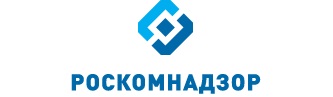 Отчето результатах деятельности Управления Роскомнадзора по Волгоградской области и Республике Калмыкияза 4 квартал 2022 годаг. ВолгоградСодержаниеI. Сведения о выполнении полномочий, возложенных на территориальный орган Роскомнадзора1.1. Результаты проведения плановых контрольных (надзорных) мероприятий  и мероприятий мониторинга безопасности1.2. Результаты проведения внеплановых контрольных (надзорных) мероприятий  и мероприятий мониторинга безопасности1.3. Выполнение полномочий в установленных сферах деятельности1.3.1. Основные функции1.3.2. Обеспечивающие функцииII. Сведения о показателях эффективности деятельностиIII. Выводы и предложенияI. Сведения о выполнении полномочий, возложенных на территориальный орган РоскомнадзораВ Управлении по состоянию на 31.12.2022 имеется информация:	- о 3632 операторах связи, которым принадлежит 8320 лицензий (с территорией действия – Волгоградская область, Республика Калмыкия или юридическим адресом на территории данных субъектов Российской Федерации) на оказание услуг в области связи, из них: 7337 лицензий на предоставление услуг электросвязи, 554 - на предоставление услуг почтовой связи, 429 -  на предоставление услуг связи для целей эфирного и кабельного вещания. Им принадлежит 165 лицензий на вещание, 36193 РЭС, 1 ВЧУ и 2 франкировальные машины.- о 444 юридических лицах, индивидуальных предпринимателях (не операторах связи) - вещателях, которым принадлежит 877 лицензий на вещание.Из них на территории Волгоградской области и Республики Калмыкия оказывает услуги 71 вещатель (не оператор связи, из них 32 юридических лица – региональные вещатели), которому принадлежит 112 лицензий на вещание (из них 57 – региональным вещателям).- о 430 юридических лицах, индивидуальных предпринимателях и физических лицах - владельцах РЭС и ВЧУ, которым принадлежит 4770 РЭС, и имеющим 3 ВЧУ.Из 4770 РЭС 4113 принадлежат организациям и 657 радиолюбителям.- о 8 владельцах франкировальных машин (не владеющих лицензиями), которым принадлежит 36 франкировальных машин;- о 16380 операторах, осуществляющих обработку персональных данных;- о 333 средствах массовой информации, зарегистрированных ЦА Роскомнадзора, адреса редакций которых расположены 
на подведомственной территории и зарегистрированных Управлением, из которых:газет – 108;журналов – 57;электронных периодических изданий – 7;радиоканалов – 34;телеканалов - 8;телепрограмм – 3;сетевых изданий – 106;информационных агентств – 10;Сведения о СМИ1.1. Результаты проведения плановых контрольных (надзорных) мероприятий, систематических наблюдений и мониторингов безопасности В 4 квартале 2022 года проведено 50 плановых контрольных (надзорных) мероприятий (далее - КНМ), систематических наблюдений (далее – СН) и мониторингов безопасности (далее – МБ):не проводились проверки и мероприятия СН в отношении:Доля плановых КНМ, СН и МБ, в которых выявлены нарушения действующего законодательства в 4 квартале 2021 года и в 4 квартале 2022 годаДоля плановых проверок, мероприятий СН и МБ, в которых выявлены нарушения действующего законодательства за 2021 год и за 2022 годПо результатам плановых контрольных (надзорных) мероприятий, мониторингов безопасности и систематических наблюдений:- выявлено 46 нарушений норм действующего законодательства- предписания об устранении выявленных нарушений не выдавались- протоколы об АПН не составлялись1.2. Результаты проведения внеплановых контрольных (надзорных) мероприятий, систематических наблюдений и мониторингов безопасностиВ 4 квартале 2022 года проведено 27 внеплановых контрольных (надзорных) мероприятий (далее - КНМ), систематических наблюдений (далее – СН) и мониторингов безопасности (далее – МБ):Доля внеплановых КНМ, СН и МБ, в которых выявлены нарушения действующего законодательства в 4 квартале 2021 года и в 4 квартале 2022 годаДоля внеплановых КНМ, СН и МБ, в которых выявлены нарушения действующего законодательства           за 2021 год и за 2022 годПо результатам внеплановых контрольных (надзорных) мероприятий, систематических наблюдений и мониторингов безопасности:- выявлено 8 нарушений норм действующего законодательства- предписания об устранении выявленных нарушений не выдавались:- протоколы об АПН не составлялись1.3. Выполнение полномочий в установленных сферах деятельности1.3.1. Основные функцииВ сфере средств массовых коммуникаций (СМИ, вещатели)Полномочия выполняют – 6,5 единиц (с учетом вакантных должностей)Государственный контроль и надзор за соблюдением законодательства Российской Федерации в сфере электронных СМИ (сетевые издания, иные интернет-издания)* 1 ПЛН СН СМИ отменено в связи с прекращением деятельности СМИ по решению учредителя.Государственный контроль и надзор за соблюдением законодательства Российской Федерации в сфере печатных СМИ* 1 СН СМИ отменено в связи с прекращением деятельности СМИ по решению учредителя.** 3 СН СМИ отменены в связи с прекращением деятельности СМИ по решению учредителя.Государственный контроль и надзор за соблюдением законодательства Российской Федерации в сфере телерадиовещания* 1 СН СМИ отменено в связи с прекращением деятельности СМИ по решению учредителя.** 1 СН СМИ отменено в связи с прекращением деятельности СМИ по решению учредителя.Государственный контроль и надзор за представлением обязательного федерального экземпляра документов в установленной сфере деятельности федеральной службы по надзору в сфере связи, информационных технологий и массовых коммуникаций* 4 СН СМИ отменены в связи с прекращением деятельности СМИ по решению учредителя.** 1 СН СМИ отменено в связи с прекращением деятельности СМИ по решению учредителя.Государственный контроль и надзор за соблюдением лицензионных требований владельцами лицензий на телерадиовещанииГосударственный контроль и надзор в сфере защиты детей от информации, причиняющей вред их здоровью и (или) развитию, - за соблюдением требований законодательства Российской Федерации в сфере защиты детей от информации, причиняющей вред их здоровью и (или) развитию, к производству и выпуску средств массовой информации, вещанию телеканалов, радиоканалов, телепрограмм и радиопрограмм, а также к распространению информации посредством информационно-телекоммуникационных сетей (в том числе сети интернет) и сетей подвижной радиотелефонной связи* 1 СН СМИ отменено в связи с прекращением деятельности СМИ по решению учредителя.** 5 СН СМИ отменено в связи с прекращением деятельности СМИ по решению учредителя.*** 1 СН СМИ отменено в связи с прекращением деятельности СМИ по решению учредителя.За 4 квартал 2022 года проведен мониторинг информации (операторы связи, предоставляющие телематические услуги связи), содержащейся в ЕИС Роскомнадзора («Факты авторизации ОС для получения выгрузки из реестра для ТО»).По состоянию на 31.12.2022 авторизовано операторов связи:- в Волгоградской области 	-   32;- в Республике Калмыкия 	-   2;Сведения о регистрации ОС в Едином реестреВолгоградская областьРеспублика Калмыкия- из 34 операторов связи, прошедших регистрацию, 8 операторов связи получают выгрузки через зарегистрированных в Едином реестре операторов связи:За 4 квартал 2022 года фактов не авторизации операторов связи (при оказании ими услуг доступа в сеть «Интернет) в ЕАИС «Единый реестр доменных имен, указателей страниц сайтов в информационно-телекоммуникационной сети «Интернет», содержащих информацию, распространение которой в Российской Федерации запрещено», не выявлено, административные дела не возбуждались.За 4 квартал 2022 года по результатам мониторинга автоматизированной системы контроля за соблюдением операторами связи требований, установленных статьями 15.1-15.4 Федерального закона от 27.07.2006 № 149-ФЗ «Об информации, информационных технологиях и о защите информации» (АС «РЕВИЗОР»), актов мониторинга, которыми могло быть зафиксировано невыполнение операторами связи требований по ограничению доступа к ресурсам в сети «Интернет», доступ к которым на территории Российской Федерации запрещён, из ФГУП «ГРЧЦ» в Управление не поступало.Полученные материалы мониторинга АС «Ревизор» за 4 кв. 2021/ 4 кв. 2022За 4 квартал 2022 года операторам связи Предостережения о недопустимости нарушения обязательных требований не объявлялись.Государственный контроль и надзор за соблюдением лицензионных требований владельцами лицензий на изготовление экземпляров аудиовизуальных произведений, программ для ЭВМ, баз данных и фонограмм на любых видах носителейМероприятия не планировались и не проводились.Организация проведения экспертизы информационной продукции в целях обеспечения информационной безопасности детейУправление Роскомнадзора по Волгоградской области и Республике Калмыкия осуществляет полномочия по организации проведения экспертизы информационной продукции в целях обеспечения информационной безопасности детей на основании Положения об Управлении Федеральной службы по надзору в сфере связи, информационных технологий и массовых коммуникаций по Волгоградской области и Республике Калмыкия, утвержденного приказом Роскомнадзора от 25.01.2016 № 48.  Деятельность по организации проведения экспертизы информационной продукции в целях обеспечения информационной безопасности детей регламентирована «Порядком проведения экспертизы информационной продукции в целях обеспечения информационной безопасности детей», утвержденным Приказом Министерства связи и массовых коммуникаций Российской Федерации от 29.08.2012 № 217.В 2022 году Управлением организовано 2 мероприятия по проведению экспертизы (экспресс - исследования) информационной продукции посредством АС МСМК (0 - в 4 квартале 2022 года), из них: 1 – СМИ сетевое издание «Блокнот Волгоград» (по обращению граждан): на предмет соблюдения требований ч. 1 ст. 4 закона «О СМИ» в части запрета на разглашение тайны, ч. 3 ст. 41 Закона «О СМИ» в части запрета на распространение информации о несовершеннолетнем, подозреваемом в совершении преступления, без согласия несовершеннолетнего и его законного представителя. По результатам экспресс - исследования карточка нарушения была отклонена Управлением. Анализ заключения показал, что экспертами осуществлено экспресс - исследование не по тем критериям, которые были указаны Управлением. Вместо распространения информации о несовершеннолетнем, подозреваемом в совершении преступления, без согласия самого несовершеннолетнего и его законного представителя, исследовано распространение информации о несовершеннолетнем, пострадавшем в результате противоправных действий (бездействия). 1 – СМИ телеканал «Электронные Радио Оптические Системы» («ЭРОС»)»: на предмет соблюдения ст. 12 Федерального закона от 29.12.2010 № 436-ФЗ «О защите детей от информации, причиняющей вред их здоровью и развитию» (несоответствие знака информационной продукции (16+) возрастной категории информационной продукции (18+)). Нарушение требований ст. 12 ФЗ № 436-ФЗ подтверждено экспертами. Заключение приобщено к материалам систематического наблюдения.В 2022 году Управлением запланировано 144 мероприятия систематического наблюдения (36 – в 4 квартале 2022 года) в отношении СМИ. Проведено 137 мероприятий систематического наблюдения (36 – в 4 квартале 2022 года), отменено 7 мероприятий систематического наблюдения (0 – в 4 квартале 2022 года) в связи с прекращением деятельности СМИ по решению учредителя.Кроме того, проведено 13 внеплановых мероприятий систематического наблюдения в отношении СМИ (3 – в 4 квартале 2022 года).В ходе проведения контрольно-надзорных мероприятий в отношении СМИ выявлено 105 нарушений, из них 31 – в 4 квартале 2022 года:-  Злоупотребление свободой массовой информации посредством использования средств массовой информации для распространения материалов, содержащих нецензурную брань – 3 (0 – в 4 квартале 2022 года);- Злоупотребление свободой массовой информации посредством разглашения сведений, прямо или косвенно указывающих на личность несовершеннолетнего, совершившего преступление либо подозреваемого в его совершении, а равно совершившего административное правонарушение или антиобщественное действие, без согласия самого несовершеннолетнего и его законного представителя – 1 (0 – в 4 квартале 2022 года);- Злоупотребление свободой массовой информации посредством распространения информации об общественном объединении или иной организации, включенных в опубликованный перечень общественных и религиозных объединений, иных организаций, в отношении которых судом принято вступившее в законную силу решение о ликвидации или запрете деятельности по основаниям, предусмотренным Федеральным законом от 25.07.2002 № 114-ФЗ «О противодействии экстремистской деятельности» или об организации, включенной в опубликованный единый федеральный список организаций, в том числе иностранных и международных организаций, признанных в соответствии с законодательством Российской Федерации террористическими, без указания на то, что соответствующее общественное объединение или иная организация  ликвидированы или их деятельность запрещена – 1 (0 - в 4 квартале 2022 года); - Злоупотребление свободой массовой информации посредством распространения сообщения и материалов о физическом лице, включенном в Реестр физических лиц, выполняющих функции иностранного агента, без указания на то, что данное лицо является физическим лицом, выполняющим функции иностранного агента – 2 (0 – в 4 квартале 2022 года);- Изготовление или распространение продукции не прошедшего перерегистрацию в установленном законом порядке средства массовой информации – 2 (0 – в 4 квартале 2022 года);- Нарушение порядка объявления выходных данных в выпуске средства массовой информации – 16 (8 – в 4 квартале 2022 года);- Нарушение порядка утверждения и изменения устава редакции или заменяющего его договора и отсутствия в уставе редакции или заменяющем его договоре определения основных прав и обязанностей журналистов – 11 (1 – в 4 квартале 2022 года);- Нарушение требований о предоставлении обязательного экземпляра документов – 21 (6 – в 4 квартале 2022 года);- Невыход средства массовой информации в свет более одного года – 11 (4 – в 4 квартале 2022 года);- Неуведомление об изменении места нахождения учредителя и (или) редакции, периодичности выпуска и максимального объема средства массовой информации, принятия решения о прекращении, приостановлении или возобновлении деятельности средства массовой информации – 19 (8 – в 4 квартале 2022 года);- Опубликование в средствах массовой информации программ теле - и (или) радиопередач, перечней и (или) каталогов информационной продукции без размещения знака информационной продукции либо со знаком информационной продукции, не соответствующим категории информационной продукции – 8 (1 – в 4 квартале 2022 года);- Ненаправление/непредоставление устава редакции СМИ или заменяющего его договора в регистрирующий орган не позднее трех месяцев после выхода СМИ в свет – 1 (0 – в 4 квартале 2022 года);- Нарушение порядка распространения среди детей продукции СМИ, содержащей информацию, причиняющую вред их здоровью и (или) развитию – 2 (0 – в 4 квартале 2022 года);- Неисполнение обязанности о размещении социальной рекламы о вреде потребления табака при демонстрации аудиовизуального произведения, содержащего демонстрацию табачных изделий или процесса потребления табака – 3 (1 – в 4 квартале 2022 года);- Распространение на территории РФ сообщений и материалов иностранного средства массовой информации, выполняющего функции иностранного агента, и (или) российского юридического лица, выполняющего функции иностранного агента – 4 (2 – в 4 квартале 2022 года).В 2022 году выявлено 1 нарушение (0 – в 4 квартале 2022 года) без проведения контрольно-надзорного мероприятия:- Несоблюдение требований о предоставлении обязательного экземпляра документов - 1 (0 – в 4 квартале 2022 года).В 2022 году в отношении СМИ составлено 14 протоколов об административных правонарушениях (0 - в 4 квартале 2022 года), в том числе 1 протокол об административном правонарушении без проведения контрольно-надзорного мероприятия (0 – в 4 квартале 2022 года).За отчетный период Управлением вынесено 1 письменное предупреждение по ст. 4 Закона «О СМИ» (0 – во 4 квартале 2022 года) в отношении главного редактора и учредителя СМИ «Электронные Радио оптические Системы (ЭРОС)» (телеканал).В 2022 году запланировано проведение 25 мероприятий систематического наблюдения в отношении лицензиатов-вещателей (7 – в 4 квартале 2022 года). Проведено 25 мероприятий систематического наблюдения (7– в 4 квартале 2022 года). Кроме того, в 2022 году проведено 20 внеплановых мероприятий систематического наблюдения в отношении лицензиатов-вещателей (6 – в 4 квартале 2022 года).В ходе проведения контрольно-надзорных мероприятий в отношении лицензиатов-вещателей в 2022 году выявлено 27 нарушений, из них 11 – в 4 квартале 2022 года:- Невыполнение в установленный срок законного предписания органа (должностного лица), осуществляющего государственный надзор (контроль), об устранении выявленного нарушения – 1 (0 – в 4 квартале 2022 года);- Несоблюдение объемов вещания – 8 (3 – в 4 квартале 2022 года);- Несоблюдение даты начала вещания – 6 (1 – в 4 квартале 2022 года);- Неосуществление вещания более трех месяцев – 1 (0 – в 4 квартале 2022 года);- Нарушение периодичности и времени вещания – 5 (2 – в 4 квартале 2022 года);- Нарушение порядка объявления выходных данных – 2 (1 – в 4 квартале 2022 года);- Нарушение требования о распространении соответствующих общероссийских обязательных общедоступных телеканалов и радиоканалов на территории проживания населения Российской Федерации (для лицензиатов-вещателей общероссийских обязательных общедоступных телеканалов и (или) радиоканалов) – 1 (1 – в 4 квартале 2022 года);- Нарушение установленного порядка распространения среди детей продукции средства массовой информации, содержащей информацию, причиняющую вред их здоровью и (или) развитию – 1 (1 – в 4 квартале 2022 года);- Неисполнение обязанности трансляции социальной рекламы о вреде потребления табака при демонстрации аудиовизуальных произведений, включая теле- и видеофильмы, теле-, видео - и кинохроникальных программ, в которых осуществляется демонстрация табачных изделий или процесса потребления табака – 1 (1 – в 4 квартале 2022 года);- Несоблюдение программной направленности телеканала или радиоканала или нарушение программной концепции вещания – 1 (1 -  в 4 квартале 2022 года).В 2022 году в отношении лицензиатов-вещателей составлены 2 протокола об административном правонарушении (0 - в 4 квартале 2022 года), материалы направлены в суд, вынесены постановления, назначено административное наказание в виде штрафа.В 2022 году в рамках СН СМИ в отношении телеканала «Электронные Радио Оптические Системы («ЭРОС») (1 квартал 2022 года) выявлено нарушение требований ст. 31 Закона «О СМИ» - осуществление вещания без специального разрешения (лицензии). Информация направлена в прокуратуру Волгоградской области. В 4 квартале 2022 года данная информация направлена в прокуратуру Красноармейского района города Волгограда.За отчетный период по результатам мероприятий систематического наблюдения в отношении СМИ в адрес главных редакторов СМИ и учредителей СМИ направлено 85 писем (28 – в 4 квартале 2022 года) о соблюдении требований законодательства Российской Федерации в сфере СМИ, а также 8 писем о порядке прекращения деятельности СМИ в соответствии со ст. 15, ст. 16 Закона «О СМИ» (1 – в 4 квартале 2022 года).Кроме того, в адрес учредителей СМИ/редакций СМИ направлено 13 предостережений (3 – в 4 квартале 2022 года), в адрес вещателей направлено 19 предостережений (10 – в 4 квартале 2022 года).В 2022 году Управлением направлены в суды 11 административных исковых заявлений о признании регистрации СМИ недействительной (2 – в 4 квартале 2022 года).С целью исполнения письма ЦА Роскомнадзора от 26.09.2016 № 04СВ-88604 «О порядке подготовки и направления отчетов ФГУП «РЧЦ ЦФО» и ТО» группой мониторинга СМК Управления по Волгоградской области и Республике Калмыкия филиала ФГУП «ГРЧЦ» в ЮСКФО по приоритетным направлениям в 2021 году проводился мониторинг печатных и электронных средств массовой информации. Выпуски СМИ проанализированы на наличие признаков экстремизма, пропаганды наркотиков, порнографии культа насилия и жестокости, наличия нецензурной брани, распространения информации о несовершеннолетнем, пострадавшем от противоправных действий (бездействия), материалов с информацией о запрещенном общественном объединении или иной организации без указания на то, что деятельность данной организации запрещена на территории Российской Федерации, с признаками иной запрещенной информации. В 2022 году сотрудниками Управления по Волгоградской области и Республике Калмыкия филиала ФГУП «ГРЧЦ» в ЮСКФО осуществлен мониторинг:- 326 (82 - в 4 квартале 2022 года, из них 67 – Волгоградская область; 15 – Республика Калмыкия) выпусков печатных СМИ;- 6358 (1551 – в 4 квартале 2022 года, из них1359 – Волгоградская область; 192 – Республика Калмыкия) выпусков  электронных СМИ;- 1478 (374 – в 4 квартале 2022 года, из них 64 – Волгоградская область; 310– Республика Калмыкия ) выпусков Интернет-ресурсов, не зарегистрированных в качестве СМИ;- 2 (0 – в 4 квартале 2022 года, их них 0 – Волгоградская область; 0 – Республика Калмыкия) выпуска радиоканалов.В 2022 году в ходе мониторинга печатных средств массовой информации и СМИ, распространяющихся в сети Интернет, выявлено:- 9 случаев размещения в СМИ материалов, содержащих информацию о способах совершения самоубийства (0 – в 4 квартале 2022 года). Информация направлена на включение в Реестр;- 3 случая опубликования в редакционном материале информации об экстремистской организации без указания на то, что ее деятельность запрещена на территории РФ (0 – в 4 квартале 2022 года). По данным фактам проведено внеплановое систематическое наблюдение, составлен протокол об административном правонарушении по ч. 2 ст. 13.15 КоАП РФ, материалы направлены в суд на рассмотрение, вынесено постановление о назначении административного наказания в виде штрафа. В ЦА РКН направлена информация для принятия решения о вынесении письменного предупреждения;- 3 случая опубликования материалов, содержащих нецензурную брань (0 – в 4 квартале 2022 года). По данным фактам проведены внеплановые СН СМИ, в 2-х случаях составлены протоколы об административных правонарушениях по ч. 3 ст. 13.21 КоАП РФ, материалы направлены в суд, вынесены постановления о назначении административного наказания в виде штрафов; в 1 случае (в связи с вступлением в силу постановления Правительства   № 336 от 10.03.2022) в адрес главного редактора СМИ направлено письмо-требование об устранении нарушения. Нарушение устранено;- 7 случаев опубликования нецензурной брани в комментариях читателей (0 – в 4 квартале 2022 года). В адрес редакций СМИ направлены 3 обращения (0 - в 4 квартале 2022 года) об удалении комментариев или о корректировке комментариев. Нарушения устранены в течение суток после получения обращения Управления;- 5 случаев (3 - в 4 квартале 2022 года) распространения материалов СМИ, выполняющего функции иностранного агента, без указания на то, что материал создан СМИ, выполняющим функции иностранного агента. По факту нарушений проведены внеплановые СН СМИ, в адрес главных редакторов направлены письма-требования об устранении нарушения (в связи с вступлением в силу постановления Правительства № 336 от 10.03.2022). Нарушения устранены;- 3 случая (0 – в 4 квартале 2022 года) распространения информации об НКО, выполняющей функции иностранного агента, без указания на то, что данная организация внесена в Реестр некоммерческих организаций, выполняющих функции иностранного агента. По факту выявленных нарушений проведены внеплановые СН СМИ, в адрес главных редакторов СМИ направлены письма-требования об устранении выявленных нарушений. Нарушения устранены;- 3 случая (1 – в 4 квартале 2022 года) неисполнения обязанности о размещении социальной рекламы о вреде потребления табака при демонстрации аудиовизуальных произведений, содержащих демонстрацию табачных изделий или процесс потребления табака. По фактам выявленных нарушений в адрес главных редакторов направлены письма-требования об устранении выявленных нарушений, в адрес редакций направлены предостережения о недопустимости нарушения обязательных требований.Разрешительная и регистрационная деятельность:Ведение реестра средств массовой информации, продукция которых предназначена для распространения на территории субъекта Российской Федерации, муниципального образованияУправление Роскомнадзора по Волгоградской области и Республике Калмыкия осуществляет полномочие по ведению реестра средств массовой информации, зарегистрированных территориальным органом, на основании п. 7.4.3 Положения об Управлении Федеральной службы по надзору в сфере связи, информационных технологий и массовых коммуникаций по Волгоградской области и Республике Калмыкия, утвержденного приказом руководителя Роскомнадзора от 25.01.2016 № 48. Исполнение полномочия осуществляется в рамках регистрационной деятельности, носящей заявительный характер.В ходе исполнения полномочия по ведению реестра зарегистрированных средств массовой информации нарушений административных процедур, требований нормативных правовых актов, указаний руководства Роскомнадзора со стороны сотрудников Управления допущено не было.Предложения по устранению нарушений и замечаний, выявленных при исполнении государственной услуги по регистрации СМИ в рамках внутреннего контроля, со стороны ФОУ, со стороны центрального аппарата Роскомнадзора, внешних проверяющих органов - не поступали.Ведение реестра плательщиков страховых взносов в государственные внебюджетные фонды – российских организаций и индивидуальных предпринимателей по производству, выпуску в свет (в эфир) и (или) изданию средств массовой информации (за исключением средств массовой информации, специализирующихся на сообщениях и материалах рекламного и (или) эротического характера) и предоставление выписок из негоВ соответствии с п. 3.1 ст. 58 Федерального закона от 24.07.2009 № 212-ФЗ «О страховых взносах в Пенсионный фонд Российской Федерации, фонд социального страхования Российской Федерации, Федеральный фонд обязательного медицинского страхования» права на внесение изменений в реестр плательщиков СМИ закрыты, так как льготный период для плательщиков страховых взносов закончился 31.12.2014.Регистрация средств массовой информации, продукция которых предназначена для распространения преимущественно на территории субъекта (субъектов) Российской Федерации, территории муниципального образованияПолномочие выполняют – 4 (с учетом вакантных должностей) специалиста, в должностных регламентах которых прописано полномочие.В 2022 году в Управление поступила 151 заявка (30 – в 4 квартале 2022 года), их них:- первичная регистрация – 1 (0 – в 4 квартале 2022 года);- возобновление деятельности – 3 (1 – в 4 квартале 2022 года);- приостановка деятельности – 5 (3 – в 4 квартале 2022 года);- внесение изменений в реестровую запись – 13 (8 – в 4 квартале 2022 года);- прекращение деятельности – 28 (9 – в 4 квартале 2022 года);- уведомления об изменении (в рамках ст. 11 Закона о СМИ) – 23 (9 – в 4 квартале 2022 года);- выдача выписки – 77 (0 – в 4 квартале 2022 года).В 2022 году Управлением внесены 10 записей в реестр зарегистрированных средств массовой информации (3 – в 4 квартале 2022 года), из них: 10 – внесение изменений в запись о регистрации СМИ (3 – в 4 квартале 2022 года), 0 – первичная регистрация (0 – в 4 квартале 2022 года).За отчетный период прекращена деятельность 27 средств массовой информации (8 – в 4 квартале 2022 года), из них:- по решению суда – 10 (4 – в 4 квартале 2022 года);- по решению учредителей – 17 (4 – в 4 квартале 2022 года).В сфере связи		лицензий на оказание услуг в области связи						8320;лицензий на вещание	- 1042РЭС и ВЧУ (всего)	-	40966франкировальные машины	- 38Полномочия выполняют –12,6 единиц (с учетом вакантных должностей)При выполнении полномочий в отношении операторов связиПо количеству плановых мероприятий в разрезе полномочий информация не может быть представлена, так как контрольные (надзорные) мероприятия – это совокупность мероприятий государственного контроля (надзора).Государственный контроль и надзор за выполнением операторами связи требований по внедрению системы оперативно-розыскных мероприятий:Государственный контроль и надзор за использованием в сети связи общего пользования, технологических сетях и сетях связи специального назначения (в случае их присоединения к сети связи общего пользования) средств связи, прошедших обязательное подтверждение соответствия установленным требованиямГосударственный контроль и надзор за соблюдением операторами связи требований к метрологическому обеспечению оборудования, используемого  для учета объема оказанных услуг (длительности соединения и объема трафика)Государственный контроль и надзор за выполнением операторами связи требований к защите сетей связи от несанкционированного доступа к ним и передаваемой по ним информацииГосударственный контроль и надзор за соблюдением операторами связи требований к оказанию услуг связиГосударственный контроль и надзор за соблюдением требований к построению сетей электросвязи и почтовой связи, требований к проектированию, строительству, реконструкции и эксплуатации сетей и сооружений связиГосударственный контроль и надзор за соблюдением установленных лицензионных условий и требований (далее - лицензионные условия) владельцами лицензий на деятельность по оказанию услуг в области связи (заполнено по плановым МБ АО «Почта России» и ПАО «Ростелеком», внеплановым проверкам/МБ)Государственный контроль и надзор за соблюдением операторами связи требований к пропуску трафика и его маршрутизацииГосударственный контроль и надзор за соблюдением требований к порядку распределения ресурса нумерации единой сети электросвязи Российской ФедерацииГосударственный контроль и надзор за соблюдением операторами связи требований к использованию выделенного им ресурса нумерации в соответствии с установленным порядком использования ресурса нумерации единой сети электросвязи Российской ФедерацииГосударственный контроль и надзор за соблюдением требований к присоединению сетей электросвязи к сети связи общего пользования, в том числе к условиям присоединенияРассмотрение обращений операторов связи по вопросам присоединения сетей электросвязи и взаимодействия операторов связи, принятие по ним решения и выдача предписания в соответствии с федеральным закономГосударственный контроль и надзор за соблюдением нормативов частоты сбора письменной корреспонденции из почтовых ящиков, ее обмена, перевозки и доставки, а также контрольных сроков пересылки почтовых отправлений и почтовых переводов денежных средствНа поднадзорной территории Волгоградской области в 4 квартале 2022 года проведен плановый мониторинг безопасности за соблюдением контрольных сроков пересылки письменной корреспонденции, в ходе которого выявлено следующее.	Волгоградская область: письменная корреспонденция межобластного потока: из 713 учтенных писем в контрольный срок поступило 664 письма или 93,13 %, поступило с превышением контрольного срока 49 писем или 6,87 %. Письменная корреспонденция внутриобластного потока: из 1022 учтенных писем в контрольный срок поступило 953 письма или 93,25 %, поступило с превышением контрольного срока 69 писем или 6,75 %. При контроле нормативов частоты сбора письменной корреспонденции из почтовых ящиков был выявлен 1 случай нарушения нормативов частоты сбора письменной корреспонденции из почтового ящика № 8 г. Фролово Волгоградской области. Замедление на выемке составило 11 дней, что является нарушением п. 1 Нормативов частоты сбора письменной корреспонденции из почтовых ящиков, нормативов ее обмена, перевозки и доставки, а также контрольных сроков пересылки письменной корреспонденции, утвержденных приказом Министерства цифрового развития, связи и массовых коммуникаций Российской Федерации от 29.04.2022 № 400. В ходе наблюдения за соблюдением обязательных требований выявлено 2 случая отсутствия или наличия неполного состава необходимой информации о наименовании оператора почтовой связи, присвоенном почтовому ящику номере, днях недели и времени, в которые осуществляется выемка письменной корреспонденции, на почтовых ящиках, принадлежащих УФПС Волгоградской области АО «Почта России», расположенных в г. Волгограде и в г. Новоаннинском Волгоградской области. В ходе наблюдения за соблюдением обязательных требований также было установлено, что внутри отделения почтовой связи Волгоград 400034 не размещен дополнительный почтовый ящик для сбора письменной корреспонденции в соответствии с п. 7 Правил оказания услуг почтовой связи, утвержденных приказом Минкомсвязи России от 31.07.2014 № 234.Учитывая положения постановления Правительства Российской Федерации от 10.03.2022 № 336, по факту выявленных нарушений обязательных требований оператору почтовой связи объявлено Предостережение о недопустимости нарушения обязательных требований.  В 4 квартале 2022 года в отношении АО «Почта России» на поднадзорной Управлению территории Республики Калмыкия проведено плановое наблюдение за соблюдением обязательных требований (мониторинг безопасности) в части соблюдения контрольных сроков пересылки письменной корреспонденции, в ходе которого выявлено следующее.Республика Калмыкия: письменная корреспонденция межобластного потока: из 595 учтенных писем в контрольный срок поступило 577 писем или 96,97 %, поступило с превышением контрольного срока 18 писем или 3,03 %. Письменная корреспонденция внутриобластного потока: из 182 учтенных писем в контрольный срок поступило 180 писем или 98,90 %, поступило с превышением контрольного срока 2 письма или 1,10 %. Случаев нарушения нормативов частоты сбора письменной корреспонденции из почтовых ящиков, расположенных на территории Республики Калмыкия, не выявлено. Выявлено 2 случая отсутствия или наличия неполного состава необходимой информации о наименовании оператора почтовой связи, присвоенном почтовому ящику номере, днях недели и времени, в которые осуществляется выемка письменной корреспонденции, на почтовых ящиках, принадлежащих УФПС Республики Калмыкия АО «Почта России», расположенных на территории г. Элисты. Учитывая положения постановления Правительства Российской Федерации от 10.03.2022 № 336, по факту выявленных нарушений обязательных требований оператору почтовой связи объявлено Предостережение о недопустимости нарушения обязательных требований.Результаты СН Почты сформированы в ЕИС 2.0 в соответствии с  письмом ЦА от 23.12.2019 № 07-99331 «О реализации в ЕИС 2.0 задачи по созданию формализованных документов и формированию в автоматическом режиме результатов СН Почты, порядке подготовки и направления ежеквартальных отчетов (СН Почта)».Государственный контроль и надзор за соблюдением организациями федеральной почтовой связи, операторами связи, имеющими право самостоятельно оказывать услуги подвижной радиотелефонной связи, а также операторами связи, занимающими существенное положение в сети связи общего пользования, которые имеют право самостоятельно оказывать услуги связи по передаче данных, порядка фиксирования, хранения и представления информации о денежных операциях, подлежащих контролю в соответствии с законодательством Российской Федерации  а также организации ими внутреннего контроляГосударственный контроль и надзор за соблюдением пользователями радиочастотного спектра требований к порядку его использования, норм и требований к параметрам излучения (приема) радиоэлектронных средств и высокочастотных устройств гражданского назначенияВ отношении операторов связи и владельцев производственно-технологических сетей связиГосударственный контроль и надзор за соблюдением пользователями радиочастотного спектра требований к порядку его использования, норм и требований к параметрам излучения (приема) радиоэлектронных средств и высокочастотных устройств гражданского назначения, включая надзор с учетом сообщений (данных), полученных в процессе проведения радиочастотной службой радиоконтроляРезультаты проведенных мероприятий мониторинга безопасности в отношении операторов связи - владельцев радиоэлектронных средствВ 4 квартале 2022 года мероприятия мониторинга безопасности в отношении операторов связи - владельцев радиоэлектронных средств и в отношении владельцев технологических сетей не проводились.Государственный контроль и надзор за соблюдением требований к порядку использования франкировальных машин и выявления франкировальных машин, не разрешенных к использованиюПолномочие выполняют – 3 (с учетом вакантных должностей) специалиста, в должностных регламентах которых прописано полномочие.Фиксированная телефонная связь, ПД и ТМС:По результатам мероприятий государственного контроля (надзора) в 4 квартале 2022 года:-  предписания об устранении выявленных нарушений не выдавались; - протоколы об административных правонарушениях не составлялись; - эксперты и экспертные организации для проведения проверок не привлекались.С целью пресечения нарушений обязательных требований и (или) устранению последствий таких нарушений, выявленных в ходе мероприятий, специалистами надзорных отделов с представителями операторов связи, соискателями лицензий на оказание услуг связи проводится профилактическая работа: пояснение требований законодательства, разъяснение необходимости исполнения данных требований, как в телефонном режиме, рассылке информационных писем, так и в устной беседе; а также путем информационного обеспечения деятельности Управления (размещение новостей на сайте Управления, местной прессе). Результаты проведенных мероприятий мониторинга безопасности в отношении операторов связи универсального обслуживанияПо результатам мероприятий наблюдения за соблюдением обязательных требований (мониторинг безопасности) в сфере связи в отношении Волгоградского филиала ПАО «Ростелеком» как оператора универсального обслуживания на территории Волгоградской области и Республики Калмыкия в 4 квартале 2022 года проверены 21 таксофонный аппарат  и 8 точек доступа в сеть «Интернет», выявлены нарушения обязательных требований при оказании универсальных услуг:По факту выявленных нарушений в адрес ПАО «Ростелеком» было объявлено 3 Предостережения о недопустимости нарушения обязательных требований (ввиду проводимого МБ на территории Волгоградской области и на территории Республики Калмыкия).Почтовая связьВ 4 квартале 2022 года проведено мероприятие мониторинга безопасности (далее – МБ) в отношении АО «Почта России». В ходе проведения мероприятия МБ выявлено 4 почтовых ящика, находящихся в г. Волгограде, г. Новоаннинском Волгоградской области и в г. Элисте (Республика Калмыкия), на которых не указана или указана частично информация о наименовании оператора почтовой связи, присвоенных почтовым ящикам номерах, днях недели и времени, в которые осуществляется выемка письменной корреспонденции (ст. 46 Федерального закона от 07.07.2003 № 126-ФЗ, ст. 16 Федерального закона от 17.07.1999 №176-ФЗ, п. 8 Правил оказания услуг почтовой связи, утвержденных приказом Минкомсвязи России от 31.07.2014 № 234).В ходе проведения мероприятия МБ выявлено отсутствие внутри отделения почтовой связи Волгоград 400034 дополнительного почтового ящика для сбора письменной корреспонденции (ст. 46 Федерального закона от 07.07.2003 № 126-ФЗ, ст. 16 Федерального закона от 17.07.1999 №176-ФЗ, п. 7 Правил оказания услуг почтовой связи, утвержденных приказом Минкомсвязи России от 31.07.2014 № 234). В ходе проведения мероприятия МБ выявлен 1 случай нарушения нормативов частоты сбора письменной корреспонденции из почтового ящика, расположенного в г. Фролово Волгоградской области (ст. 46 Федерального закона от 07.07.2003 № 126-ФЗ, ст. 16 Федерального закона от 17.07.1999 №176-ФЗ, п. 46 Правил оказания услуг почтовой связи, утвержденных приказом Минкомсвязи России от 31.07.2014 № 234, п. 1 Нормативов частоты сбора письменной корреспонденции из почтовых ящиков, нормативов ее обмена, перевозки и доставки, а также контрольных сроков пересылки письменной корреспонденции, утвержденных приказом Министерства цифрового развития, связи и массовых коммуникаций Российской Федерации от 29.04.2022 № 400).Учитывая положения постановления Правительства Российской Федерации от 10.03.2022 № 336, по факту выявленных нарушений обязательных требований оператору почтовой связи объявлено Предостережение о недопустимости нарушения обязательных требований.  Мероприятий наблюдения за соблюдением обязательных требований (мониторинг безопасности) в отношении альтернативных операторов почтовой связи не проводилось.Подвижная связь (радио- и радиотелефонная)В 4 квартале 2022 года в рамках осуществления полномочий в отношении операторов подвижной связи плановых проверок не проводилось.Для целей эфирного и кабельного вещанияВ 4 квартале 2022 года в отношении операторов - владельцев лицензий на оказание услуг связи для целей эфирного вещания и кабельного вещания  проверки не проводились.Взаимодействие с силовыми структурами, правоохранительными органами, органами прокуратуры и органами исполнительной властиВо исполнение Федерального закона от 02.11.2013 № 304-ФЗ «О внесении изменений в статью 44 Федерального закона «О связи» и Кодекса Российской Федерации об административных правонарушениях», а также указания ЦА (исх. от 22.04.2016 № 07ИО-35234) в части проведения совместных мероприятий на территории каждого субъекта Российской Федерации совместно с МВД РФ проведено 24 рейда по проверке соблюдения обязательных требований при заключении коммерческими представителями операторов подвижной радиотелефонной связи договоров на оказание услуг связи. По результатам совместных мероприятий выявлено 1 нарушение. Составлен 1 протокол об административном правонарушении по ст. 13.30 КоАП РФ, изъят 1 идентификационный модуль. В отчетном периоде проводился мониторинг сети Интернет на предмет незаконной реализации SIM-карт. Признаков нарушений в Волгоградской области не выявлено.В соответствии с распоряжениями Генерального штаба ВС РФ в 2022 году 6 раз проводились мероприятия по контролю исполнения временных запретов на использование радиоэлектронных средств. При проведении данных мероприятий нарушений исполнения временного запрета не выявлено.Результаты работы Управления во взаимодействии с предприятиями радиочастотной службы при осуществлении контрольно-надзорной деятельности  приведены в таблице:Разрешительная  и регистрационная деятельность:Выдача разрешений на применение франкировальных машин:Полномочие выполняют – 3 (с учетом вакантных должностей) специалиста, в должностных регламентах которых прописано полномочие.Выдача разрешений на судовые радиостанции, используемые на морских судах, судах внутреннего плавания и судах смешанного (река-море) плаванияПолномочие выполняют – 3 (с учетом вакантных должностей) специалиста, в должностных регламентах которых прописано полномочие.*В количество поступивших заявок включены:-заявки на выдачу разрешений на судовые радиостанции-заявки на прекращение действия разрешения на судовые радиостанцииРегистрация радиоэлектронных средств и высокочастотных устройств гражданского назначенияПолномочие выполняют – 3 (с учетом вакантных должностей) специалиста, в должностных регламентах которых прописано полномочие.Сравнительные данные о количестве отказов в выдаче свидетельств о регистрации РЭС и ВЧУ в соответствии с постановлением Правительства РФ от 12.10.2004 № 539 и причинах отказов:Основанием для отказа в регистрации радиоэлектронных средств и высокочастотных устройств является:а) несоответствие представляемых документов требованиям, установленным  Правилами регистрации РЭС и ВЧУ;б) непредставление документов, необходимых для регистрации радиоэлектронных средств и высокочастотных устройств в соответствии с настоящими Правилами;в) наличие в документах, представленных заявителем, недостоверной или искаженной информации;г) несоответствие сведений о технических характеристиках и параметрах излучений радиоэлектронных средств и высокочастотных устройств, а также условий их использования требованиям, установленным в разрешении на использование радиочастот (радиочастотных каналов), техническим регламентам и национальным стандартам;д) невыполнение заявителем условия, установленного в разрешении на использование радиочастот или радиочастотных каналов, в части предельного срока регистрации радиоэлектронного средства.Участие в работе приемочных комиссий по вводу в эксплуатацию сооружений связиПолномочие выполняют –12,6 единиц (с учетом вакантных должностей)Основными недостатками, выявленными при обследовании сооружений связи, являются:- отсутствие документов, подтверждающих организацию мероприятий по внедрению СОРМ на сооружении связи.В сфере защиты персональных данных:Государственный контроль и надзор за соответствием обработки персональных данных требованиям законодательства Российской Федерации в области персональных данныхПолномочия выполняют – 5,9 единиц (с учетом вакантных должностей)Мероприятия без взаимодействия с контролируемым лицомПрофилактические визитыОсновными нарушениями, выявленными в ходе проведения  мероприятий по контролю, являлись:- отсутствие согласия на обработку персональных данных, разрешенных субъектом персональных данных для распространения;- несоответствие информации, содержащейся в Реестре операторов, и документе, определяющем политику в отношении обработки персональных данных;- отсутствие уведомления граждан об обработке их персональных данных с помощью метрических программ.Ведение реестра операторов, осуществляющих обработку персональных данныхВнесение сведений об Операторах в Реестр за 12 месяцев 2022 года осуществлялось без нарушения сроков.	Количество поступивших уведомлений:По состоянию на 31.12.2022 в Реестр включено 16380 операторов, осуществляющих обработку персональных данных.В целях формирования Реестра за 12 месяцев 2022 года продолжена практика направления операторам писем - запросов о необходимости представления в Уполномоченный орган по защите прав субъектов персональных данных уведомления об обработке персональных данных и информационных писем о внесении изменений в ранее представленное уведомление. Так, за 12 месяцев 2022 года в адрес операторов, осуществляющих деятельность на территории Волгоградской области и Республики Калмыкия, был направлен 1571 запрос (в 4 квартале - 94 запроса), из них о необходимости предоставления уведомлений об обработке персональных данных – 1130 запросов (в 4 квартале - 1 запрос), информационных писем о внесении изменений в сведения в реестре операторов, осуществляющих обработку персональных данных – 441 запрос (в 4 квартале - 93 запроса). Управлением подготавливались и издавались приказы по внесению операторов в реестр операторов, осуществляющих обработку персональных данных, по исключению операторов из Реестра, а также по внесению изменений в сведения в Реестре. Так, за 12 месяцев 2022 года Управлением было издано 195 приказов, из них: - 103 приказа о внесении сведений об операторах в Реестр;- 74 приказа о внесении изменений в записи об операторах в Реестре;- 18 приказов об исключении сведений об операторах из Реестра.В сфере защиты персональных данных за 12 месяцев 2022 года был составлен 51 протокол об административном правонарушении по ст. 19.7 КоАП РФ (в 4 квартале - 0).	Составленные протоколы об административных правонарушениях направлены по подведомственности в мировые суды Волгоградской области и Республики Калмыкия для рассмотрения.Мировыми судьями за 12 месяцев 2022 года 47 операторам вынесены постановления о привлечении их к административной ответственности, из них 8 - в виде штрафа, 39 - в виде предупреждения; по 4 материалам вынесены постановления об отказе в привлечении к административной ответственности в связи с отсутствием состава и истечением срока давности привлечения к административной ответственности.Обращения гражданЗа 12 месяцев 2022 года поступило 872 обращения (в 4 квартале - 238 обращений)от физических лиц – 866;от юридических – 6;из них:- 50 находятся на рассмотрении;- 723 разъяснено;- 4 отозвано заявителем;- 0 решено положительно;- 33 меры приняты;- 62 переадресовано. Типичными вопросами, поднимаемыми гражданами в обращениях, являются жалобы на нарушение их прав и законных интересов при передаче персональных данных третьим лицам, при обработке персональных данных без их согласия, а также после отзыва согласия, на нарушение условия конфиденциальности персональных данных. Основными категориями операторов, на которые поступают жалобы, являются кредитные/микрофинансовые организации, интернет-сайты, коллекторские агентства, а также организации, осуществляющие деятельность в сфере жилищно-коммунального хозяйства. Направлено 1 исковое заявление в защиту прав неопределенного круга лиц. Исковые требования Управления удовлетворены в полном объеме.Информация о необходимости предоставления уведомлений об обработке персональных данных, а также информационных писем за 12 месяцев 2022 года была размещена в 59 печатных СМИ и 5 сетевых изданиях (в 4 квартале - в 14 печатных СМИ), а также на 64 официальных сайтах муниципальных органов власти (в 4 квартале - на 15 сайтах).За 12 месяцев 2022 года информация о необходимости предоставления уведомлений об обработке персональных данных, а также информационных писем, была размещена в следующих печатных СМИ:газета "Еланские вести" (выпуск от 20.01.2022 № 5)газета "Знамя" (выпуск от 20.01.2022 № 9)газета "Вперед" (выпуск от 22.01.2022 № 5)газета "Победа" (выпуск от 25.01.2022 № 8)газета "Сельский труженик" (выпуск от 29.01.2022 № 3)газета "Спутник" (выпуск от 03.02.2022 № 12)газета "Фроловские вести" (выпуск от 05.02.2022 № 8)газета "Элистинский курьер" (выпуск от 17.02.2022 № 6)газета "Вояж-Камышин" (выпуск от 23.02.2022 № 7)газета "Урюпинская деловая газета" (выпуск от 02.03.2022 № 8)газета "Элистинская панорама" (выпуск от 03.03.2022 № 22)газета "Ленинец" (выпуск от 05.03.2022 № 8)газета "Калач-на-Дону" (выпуск от 10.03.2022 № 20)газета "Вестник" (выпуск от 12.03.2022 № 29)газета "Рассвет" (выпуск от 19.03.2022 № 10)газета "Прихоперье" (выпуск от 07.04.2022 № 42)газета "Приморские известия" (выпуск от 09.04.2022 № 13)газета "Сельская новь" (выпуск от 09.04.2022 № 13)газета "Нива" (выпуск от 09.04.2022 № 41)газета "Искра" (выпуск от 09.04.2022 № 27)газета "Междуречье" (выпуск от 12.04.2022 № 39)газета "Ударник" (выпуск от 13.04.2022 № 29 (11333)газета "Сельский труженик" (выпуск от 14.05.2022 № 18)газета "Донской вестник" (выпуск от 14.05.2022 № 38)газета "Хальмг Унн" (выпуск от 17.05.2022 № 51(18746)газета "Элистинский курьер" (выпуск от 19.05.2022 № 18) газета "Ольховские вести" (выпуск от 20.05.2022 № 55)газета "Маяк" (выпуск от 20.05.2022 № 39)газета "Элистинская панорама" (выпуск от 04.06.2022 № 66)газета "Призыв" (выпуск от 14.06.2022 № 47(17943)газета "Призыв" (выпуск от 17.06.2022 № 48(17944)газета "Заря" (выпуск от 07.07.2022 №81 (13595))газета "Уезд. Вести Камышинского района" (выпуск от 07.07.2022 №27 (704))газета "Нехаевские вести" (выпуск от 09.07.2022 №82)газета "Усть-Медведицкая газета" (выпуск от 11.07.2022 № 83)газета "Звезда" (выпуск от 12.07.2022 № 50)газета "Элистинский курьер" (выпуск от 21.07.2022 № 27 (697)газета "Придонские вести" (выпуск от 02.08.2022 № 61)газета "Даниловские вести" (выпуск от 09.08.2022 № 93)газета "Волжская правда" (выпуск от 10.08.2022 № 32)газета "Элистинская панорама" (выпуск от 03.09.2022 № 102)газета "Трибуна" (выпуск от 06.09.2022 № 98)газета "Восход" (выпуск от 10.09.2022 № 39 (13956)газета "Городские вести" (выпуск от 10.09.2022 № 101 (2230)газета "Сельский труженик" (выпуск от 24.09.2022 № 37)газета "Жирновские новости" (выпуск от 06.10.2022 №113(13627)газета "Заволжье" (выпуск от 08.10.2022 №79)газета "Спутник" (выпуск от 08.10.2022 №116)газета "Урюпинская правда" (выпуск от 11.10.2022 №114)газета "Приморские известия" (выпуск от 15.10.2022 №40)газета "Коммунар" (выпуск от 20.10.2022 №84)газета "Авангард" (выпуск от 20.10.2022 №126)газета "Хальмг Унн" (выпуск от 01.11.2022 № 121(18816)газета "Победа" (выпуск от 05.11.2022 №89)газета "Элистинская панорама" (выпуск от 08.11.2022 № 129)газета "Еланские вести" (выпуск от 17.11.2022 №138)газета "Знамя" (выпуск от 01.12.2022 № 144)газета "Вперед" (выпуск от 03.12.2022 № 97)газета "Зори Маныча" (выпуск от 17.12.2022 № 48(8845)Информация о необходимости предоставления уведомлений об обработке персональных данных, а также информационных писем размещена в 5 сетевых изданиях:"Прихоперье"  http://prihoper34.ru/news/media/2022/4/4/vnimaniyu-yuridicheskih-lits-i-individualnyih-predprinimatelej-2/ 04.04.2022"Маяк" https://xn----7sbh4abisab1b4j.xn--p1ai/misc/13473-vnimaniyu-yuridicheskih-lic-i-individualnyh-predprinimateley.html 05.05.2022"Борьба" https://borbagazeta.ru/2022/06/03/ob-obyazannosti-predostavleniya-uvedomleniya-ob-obrabotke-personalnyh-dannyh/ 03.06.2022"Новое время" https://newtime.su/news/persona/ 04.07.2022"Заря" http://zaryagazeta.ru/news/media/2022/7/10/yuridicheskim-litsam-i-individualnyim-predprinimatelyam-napominayut-ob-obyazannosti-uvedomlyat-ob/ 10.07.2022За 12 месяцев 2022 года информация о необходимости предоставления уведомлений об обработке персональных данных, а также информационных писем была размещена на следующих сайтах:Администрация Сарпинского районного муниципального образования Республики Калмыкия:http://sarpinskoermo.ru/novosti/vnimaniyu-yuridicheskikh-lits-i-individualnykh-predprinimateley%201/  13.01.2022Администрация городского поселения р.п. Средняя Ахтуба Волгоградской области: https://www. адмрпсредняяахтуба.рф/infa-aht-20  14.01.2022Администрация городского поселения г. Ленинск Волгоградской области: https://leninsk34.ru/news/detail.php?id=1217847  14.01.2022Администрация Ольховского муниципального района Волгоградской области: http://ольховскийрайон.рф/news/vnimanie/2022-01-18-2244 18.01.2022Администрация Среднеахтубинского муниципального района Волгоградской области: https://sredneahtubinskij.volganet.ru/news/388185/  18.01.2022Администрация Новониколаевского муниципального района Волгоградской области: http://novonikolaevskij.volgograd.ru/news/388371/   19.01.2022Администрация Даниловского муниципального района Волгоградской области: http://www.danilovskiy-mr.ru/index.php/2308-vnimaniyu-yuridicheskikh-lits-i-individualnykh-predprinimatelej0202  02.02.2022Администрация Быковского муниципального района Волгоградской области: https://bykovsky.volganet.ru/Preprinimatelyam/uvedomlenie-ob-obrabotke-personalnykh-dannykh-.php 03.02.2022Администрация Малодербетовского районного муниципального образования Республики Калмыкия: http://malderadm.ru/vnimaniyu-yuridicheskikh-litc-i-individual-nykh-predprinimateley-1.html 03.02.2022Администрация Алексеевского муниципального района Волгоградской области: https://www.alex-land.ru/news/vnimaniyu-yuridicheskikh-lits-i-individualnykh-predprinimateley1/ 10.02.2022Администрация Дубовского муниципального района Волгоградской области: http://дубовка34.рф/about/info/messages/40109/ 01.03.2022Администрация Еланского муниципального района Волгоградской области: http://adm-elanrn.ru/vnimaniyu-yuridicheskikh-litc-i-individual-nykh-predprinimateley-7.html 02.03.2022Администрация Красномихайловского сельского муниципального образования Республики Калмыкия: http://krasnomihailovskoesmo-rk.ru/news/novostnaya-lenta.php?ELEMENT_ID=455 09.03.2022Администрация Яшалтинского районного муниципального образования: http://яшалтинский-район.рф/vnimaniyu-yuridicheskikh-litc-i-individual-nykh-predprenimateley.html 09.03.2022Администрация Николаевского муниципального района Волгоградской области: http://nikadm.ru/index.php/2012-04-09-17-36-53/57-2012-04-17-06-40-17/7773--2022 16.03.2022Администрация Нехаевского муниципального района Волгоградской области: http://nehaevadm.ru/about/info/news/5853/ 04.04.2022Администрация Жирновского муниципального района Волгоградской области: https://admzhirn.ru/news/news-4/13952-uvedomlenie-ob-obrabotke-personalnykh-dannykh 04.04.2022Администрация Кумылженского муниципального района Волгоградской области: http://www.kumadmin.ru/about/info/news/6067/    05.04.2022Администрация Клетского муниципального района Волгоградской области: https://adm-kletskaya.vgr.eis1.ru/news/78415639   05.04.2022Администрация Калачевского муниципального района Волгоградской области: http://kalachadmin.ru/about/info/messages/7005/ 07.04.2022Администрация Котельниковского муниципального района Волгоградской области: http://www.kotelnikovo-region.ru/about/info/messages/4614/  07.04.2022Администрация Малодербетовского сельского муниципального образования Республики Калмыкия: http://mcmo-adm.ru/vnimaniyu-yuridicheskikh-litc-i-individual-nykh-predprinimateley-0.html 11.04.2022Администрация Черноземельского районного муниципального образования Республики Калмыкия: http://черноземельский-район.рф/vnimaniyu-yuridicheskikh-litc-i-individual-nykh-predprinimateley-1.html  12.04.2022Администрация Палласовского муниципального района Волгоградской области: http://admpallas.ru/news/messages/7550/ 05.05.2022Администрация Новоаннинского муниципального района Волгоградской области: http://newanna.ru/index.php/2737-112233  05.05.2022Администрация Палласовского муниципального района Волгоградской области: http://admpallas.ru/news/messages/7559/ 11.05.2022 Администрация Малодербетовского районного муниципального образования Республики Калмыкия: http://malderadm.ru/vnimaniyu-yuridicheskikh-litc-i-individual-nykh-predprinimateley-2.html 11.05.2022Администрация Октябрьского муниципального района Волгоградской области: https://oktjabrskij.volgograd.ru/news/406937/  17.05.2022Администрация Городовиковского городского муниципального образования Республики Калмыкия: https://admgorodovikovsk.ru/news/detail.php?id=1264010  02.06.2022Администрация городского округа город Фролово Волгоградской области: http://frolovoadmin.ru/about/info/news/9717/    03.06.2022Администрация Светлоярского муниципального района Волгоградской области: https://svyar.ru/about/info/news/?ELEMENT_ID=7871 03.06.2022 Администрация Руднянского муниципального района Волгоградской области: http://adm-rudnyanskaya.ru/новости-поселения/912-вниманию-юридических-лиц-и-индивидуальных-предпринимателей-2  08.06.2022Администрация Городовиковского районного муниципального образования Республики Калмыкия http://городовиковский-район.рф/vnimaniyu-yuridicheskikh-litc-i-individual-nykh-predprinimateley-3.html   01.07.2022Администрация Лаганского районного муниципального образования Республики Калмыкия  http://85215.ru/news/media/5441-roskomnadzor-2022-inf.html  04.07.2022Администрация городского поселения город Дубовка Волгоградской области  http://www.admdubovka.ru/about/info/news/3688/05.07.2022Администрация Камышинского муниципального района Волгоградской области  https://www.rakams.ru/item/10287-vnimaniyu-yurlits-i-ip  08.07.2022Администрация Киквидзенского муниципального района Волгоградской области https://rakikv.ru/news/vnimaniyu-yuridicheskih-lic-i-individualnyh-predprinimatelei-2992.html  12.07.2022Администрация городского округа город Урюпинск Волгоградской области https://urupinsk.net/news/22518/  12.07.2022Администрация Иловлинского муниципального района Волгоградской области  https://ilovadmin.ru/about/info/messages/   13.07.2022Администрация городского поселения город Котово Волгоградской области http://котово34.рф/вниманию-юридических-лиц-и-индивидуа-15/   20.07.2022Администрация Ленинского муниципального района Волгоградской области: https://adm-leninskiy.ru/govinfo/roskomnadzor/media/2022/8/1/vnimaniyu-yuridicheskih-lits-i-individualnyih-predprinimatelej-4/  01.08.2022 Администрация Серафимовичского муниципального района Волгоградской области https://serad.ru/news/6103-vnimaniyu-yuridicheskikh-lits-i-individualnykh-predprinimatelej-6.html   02.08.2022 Администрация Малодербетовского сельского муниципального образования Республики Калмыкия: http://mcmo-adm.ru/vnimaniyu-yuridicheskikh-litc-i-individual-nykh-predprinimateley-1.html  04.08.2022Администрация городского округа-город Камышин Волгоградской области: https://www.admkamyshin.info/2022/08/08/vnimaniyu-yuridicheskih-lic-i-individualnyh-predprinimateley.html   08.08.2022 Администрация Дружненского сельского муниципального образования Республики Калмыкия: http://дружненское.рф/vnimaniyu-yuridicheskikh-litc-i-individual-nykh-predprinimateley.html 08.08.2022 Администрация Городищенского муниципального района Волгоградской области: https://www.agmr.ru/about/info/news/5292/   01.09.2022 Администрация Котовского муниципального района Волгоградской области: https://admkotovo.ru/about/info/anounces/29185/ 05.09.2022 Администрация Яшкульского районного муниципального образования Республики Калмыкия: http://www.yashkulrmo.ru/index.php/akt/2018-04-18-09-23-11/6090-2022-09-07-12-38-09 07.09.2022 Администрация городского округа город Михайловка Волгоградской области: https://mihadm.com/news/14732 11.09.2022Администрация Старополтавского муниципального района Волгоградской области: http://www.stpadmin.ru/publications/announcement.html   03.10.2022Администрация Фроловского муниципального района Волгоградской области: http://frolovsky.volgograd.ru/news/427902/   04.10.2022Администрация Среднеахтубинского муниципального района Волгоградской области: http://sredneahtubinskij.volganet.ru/news/427918/   04.10.2022Администрация Урюпинского муниципального района Волгоградской области: http://umr34.ru/ob-yavleniya/1746-vnimaniyu-yuridicheskikh-lits-i-individualnykh-predprinimatelej   06.10.2022Администрация городского поселения город Серафимович Волгоградской области: https://serafimadmin.ru/8-novosti/3611-vnimaniyu-yuridicheskikh-lits-i-individualnykh-predprinimatelej-6.html  06.10.2022Администрация Суровикинского муниципального района Волгоградской области: http://surregion.ru/news/media/2022/10/17/vnimaniyu-yuridicheskih-lits-i-individualnyih-predprinimatelej-1/   17.10.2022Администрация Сарпинского районного муниципального образования Республики Калмыкия: http://sarpinskoermo.ru/novosti/vnimaniyu-yuridicheskikh-lits-i-individualnykh-predprinimateley5/  19.10.2022Администрация Новониколаевского муниципального района Волгоградской области: http://novonikolaevskij.volgograd.ru/news/432784/  02.11.2022Администрация Даниловского муниципального района Волгоградской области: http://www.danilovskiy-mr.ru/index.php/2588-vnimaniyu-yuridicheskikh-lits-i-individualnykh-predprinimatelej0311  03.11.2022Администрация Лаганского районного муниципального образования Республики Калмыкия: http://85215.ru/news/media/5494-inf-roskomnadzor-152-fz.html   03.11.2022Администрация Ольховского муниципального района Волгоградской области: http://ольховскийрайон.рф/news/vnimaniju_juridicheskikh_lic_i_individualnykh_predprinimatelej/2022-11-09-2995  09.11.2022Администрация Быковского муниципального района Волгоградской области: https://bykovsky.volganet.ru/?SECTION_ID=7124&ELEMENT_ID=438234   01.12.2022Администрация Чернышковского муниципального района Волгоградской области: http://www.chernyshki.ru/index.php/novosti/16498-vnimaniyu-yuridicheskikh-lits-i-individualnykh-predprinimatelej-7   02.12.2022Администрация Алексеевского муниципального района Волгоградской области: https://www.alex-land.ru/news/vnimaniyu-yuridicheskikh-lits-i-individualnykh-predprinimateley%202/  13.12.2022Администрация Черноземельского районного муниципального образования Республики Калмыкия: http://черноземельский-район.рф/vnimaniyu-yuridicheskikh-litc-i-individual-nykh-predprinimateley-2.html  13.12.2022Управлением также применяется практика информирования операторов, осуществляющих обработку персональных данных, об обеспечении безопасности персональных данных в рамках реализации Федерального Закона от 27.07.2006 № 152-ФЗ «О персональных данных», в процессе проведения плановых мероприятий по контролю, а также в ходе консультаций по телефону.Исполнение Управлением Роскомнадзора по Волгоградской области и Республике Калмыкия Плана мероприятий по реализации Стратегии институционального развития и информационно-публичной деятельности в области защиты прав субъектов персональных данных в 4 квартале 2022 годаВ целях исполнения Плана мероприятий по реализации Стратегии институционального развития и информационно-публичной деятельности в области защиты прав субъектов персональных данных в 4 квартале 2022 года проведена следующая работа:Мероприятия, запланированные на 4 квартал 2022 года, согласно Стратегии институционального развития и информационно-публичной деятельности, выполнены в полном объеме.Исполнение Управлением Роскомнадзора по Волгоградской области и Республике Калмыкия Плана мероприятий по реализации Стратегии институционального развития и информационно-публичной деятельности в области защиты прав субъектов персональных данных за 12 месяцев 2022 годаМероприятия, запланированные на 12 месяцев 2022 года, согласно Стратегии институционального развития и информационно-публичной деятельности, выполнены в полном объеме.1.3.2. Обеспечивающие функцииАдминистративно-хозяйственное обеспечение - организация эксплуатации и обслуживания помещений УправленияПолномочия выполняет – 1 единица.Помещение Управления площадью 747,7 квадратных метров, находящееся на втором этаже нежилого четырехэтажного здания, расположенного по адресу: г. Волгоград, ул. Мира, д.9, принадлежит Управлению на праве оперативного управления (Свидетельство о государственной регистрации права №34-АБ №857715 от 12.01.2015). Земельный участок под зданием, находящимся по адресу: г. Волгоград, ул. Мира, д.9, принадлежит Управлению на правах аренды по договору аренды от 20.11.2015 №119/2015 с множественностью лиц на стороне арендатора земельного участка, находящегося в собственности Российской Федерации. Арендную плату за свою часть неделимого земельного участка, в соответствие с занимаемой площадью офиса, которая составляет 8,03% от общей площади здания, Управление оплачивает на основании ежегодно заключаемого договора по оплате аренды доли земельного участка. Расчет арендной платы, в соответствие с Земельным Кодексом РФ, производится на основании кадастровой стоимости земельного участка и определяется не выше земельного налога, рассчитанного в отношении такого земельного участка. В 2022 году арендная плата составила 19 738,87 рубля.Помещение территориального отдела Управления в г. Элисте (далее – Объект), площадью 76,5 квадратных метров, находящееся на втором этаже нежилого двухэтажного здания (далее – Здание), расположенного по адресу: Республика Калмыкия, г. Элиста, 3-ий микрорайон, д.18«В», принадлежит Управлению на правах аренды по государственному контракту от 27.12.2021 № 6 с индивидуальным предпринимателем Шуругчеевым Давидом Санчиевичем.  Арендная плата по контракту в 2022 году составила 1021917,60 рубля. В арендную плату включены: плата за временное владение и временное пользование помещениями Объекта, плата за временное пользование инженерно-технической инфраструктурой Здания, коммунальные и эксплуатационные платежи, плата за уборку помещения, плата за негативное воздействие на окружающую среду в части оплаты за услуги по приему и размещению твердых бытовых отходов (т.к. все образующиеся отходы от деятельности Арендатора являются собственностью Арендодателя), использование технических средств охраны и видеонаблюдения, охранно-пожарная сигнализация. Для сохранности автомобилей территориального отдела Управления в г. Элисте арендован гараж по договору от 27.12.2021 № 5 с индивидуальным предпринимателем Очировой Тамарой Семеновной.На возмещение затрат по коммунальным услугам (электроснабжение, водоснабжение, теплоснабжение), а также на возмещение эксплуатационных затрат в офисе Управления, расположенном в г. Волгограде по адресу: ул. Мира, д. 9, заключен договор от 28.02.2022 № 91/22-Ф34/8.4.8.4-01-10-2022 с УФПС Волгоградской области АО «Почта России». Вывоз мусора, производимого Управлением, осуществляется ООО «Ситиматик – Волгоград» по договору от 28.02.2022 № 3733/22.Охрана офиса Управления по адресу: г. Волгоград, ул. Мира, д. 9 осуществляется посредством физической охраны по контракту, заключенному Федеральной службой (Роскомнадзором) централизованно, а также за пределами рабочего времени посредством централизованной пультовой охраны по договору от 20.12.2021 № 3 с ФГУП «Охрана» Росгвардии. На основании договора с ООО «СТАС» от 18.02.2022 №100040563122100018 ежемесячно проводится регламентное техническое обслуживание автоматической пожарной сигнализации помещений офиса Управления по адресу: г. Волгоград, ул. Мира, д.9.На основании договора с ФГУП «Охрана» Росгвардии от 20.12.2021 № 4 ежемесячно проводится регламентное техническое обслуживание средств охраны помещения офиса Управления по адресу: г. Волгоград, ул. Мира, д.9.По адресу: г. Волгоград, ул. Московская, 4 на земельном участке площадью 972 кв. м., находящемся в постоянном (бессрочном) пользовании Управления (Свидетельство № 34-АБ №756914 от 07.10.2015), расположены гаражные боксы для размещения автомобилей Управления. По электроснабжению гаражных боксов  заключен договор с ПАО «Волгоградэнергосбыт» от 08.02.2022 № 5029415/22. Расходы по оплате услуг связи (телефонии)  оплачиваются централизованно Федеральной службой (Роскомнадзором) по государственному контракту с ПАО «Ростелеком». Телекоммуникационные услуги Управления оплачиваются в рамках того же контракта.В 2022 году Управлением заключены договоры на услуги связи, в том числе:на услуги почтовой связи общего пользования с УФПС Волгоградской области АО «Почта России» от 28.12.2021 № 8.4.1.1-01-1444-2021;на услуги связи общего пользования с УФПС Республики Калмыкия АО «Почта России» от 28.12.2021 № 660/21- ДОГ - Ф08/743;на услуги подвижной радиотелефонной связи с ПАО «Мегафон» от 28.01.2022 № 510014438770 для обеспечения исполнения функций Управления;на предоставление услуг по отправке телеграмм для обеспечения исполнения функций Управления от 14.02.2022 № 87 с ПАО «Ростелеком». Все услуги предоставлены своевременно и в полном объеме.Выполнение функций государственного заказчика - размещение в установленном порядке заказов на поставку товаров, выполнение работ, оказание услуг для обеспечения нужд УправленияПолномочия возложены на контрактную службу (5 чел.) и Единую комиссию (5 чел.) (Приказ Управления от 07.12.2017 года № 211).В 2022 году размещено 11 заказов с проведением конкурентных процедур на общую сумму заключенных контрактов 1 418 840,16 рублей, в том числе из лимитов бюджетных обязательств, выделенных на 2022 год – 1 158 899,54 рублей:- приобретение бензина и дизельного топлива на 1, 2,3,4 кварталы 2022 года (5 закупок); - приобретение расходных материалов к компьютерной технике (картриджей для принтеров и МФУ)- закупка не состоялась;-приобретение немаркированных конвертов;-приобретение офисной бумаги (3 закупки);-приобретение работ по демонтажу и монтажу системы кондиционирования воздуха.По итогам размещения заказов экономия в 2022 году составила 95 346,07 рублей. Из лимитов 2022 года, выделенных для осуществления закупочной деятельности в сумме 6 462 505,33 рублей, заключено контрактов и договоров с единственным поставщиком в соответствие со статьей 93 Федерального закона 44-ФЗ «О контрактной системе в сфере закупок» на общую сумму 6 461 032,80 рубля, в том числе:По пункту 1 статьи 93 части 1 (закупки в сфере естественных монополий) – 2 контракта с АО «Почта России» на предоставление общедоступных услуг связи на общую сумму 918 194,84 рублей;По пункту 4 статьи 93 части 1 (закупки до шестисот тыс. рублей) – на общую сумму 1 941 248,04 рублей;По пункту 23 статьи 93 части 1 (возмещение затрат по эксплуатационным и коммунальным расходам помещения, переданного в оперативное управление, находящегося в здании с другими лицами, пользующимися нежилыми помещениями, находящимися в данном здании) – 1 контракт на сумму 1 476 518,89 рублей;По пункту 32 статьи 93 части 1 (аренда имущества) – 2 контракта на общую сумму 1 061 517,60 рублей.Защита государственной тайны- обеспечение в пределах своей компетенции защиты сведений, составляющих государственную тайнуПолномочие выполняют – 1 единицаРабота со сведениями, составляющими государственную тайну, проводится в Управлении в соответствии с требованиями Федерального закона «О государственной тайне» от 21.07.1993 № 5485-1-ФЗ, Инструкции по обеспечению режима секретности в Российской Федерации, утвержденной постановлением Правительства РФ от 05.01.2004 № 3-1, постановления Правительства Российской Федерации «Об утверждении инструкции о порядке допуска должностных лиц и граждан Российской Федерации к государственной тайне» от 06.02.2010 № 63. Работа с документами, содержащими государственную тайну, их изготовление и хранение осуществляется в режимно-секретном помещении, функционирование которого согласовано с Управлением Федеральной службы безопасности по Волгоградской области.В 2022 году проведены следующие мероприятия:- комиссией проведена проверка наличия документов, содержащих сведения, составляющие государственную тайну;- подготовлен доклад в Роскомнадзор о ведение работ по защите сведений, составляющих государственную тайну;- проведены работы по аттестации автоматизированного рабочего места в РСП;- оформлены допуски к сведениям, составляющим государственную тайну, 2 гражданским служащим Управления;- подготовлен План мероприятий на 2023 год;- подготовлена номенклатура дел на 2023 год.Иные функции - организация внедрения достижений науки, техники и положительного опыта в деятельность подразделений и территориальных органов РоскомнадзораВнедрено и используется программное обеспечение автоматизированного контроля исполнения операторами, предоставляющими телематические услуги связи, обязанности по своевременной блокировке интернет – ресурсов, включенных в единый реестр запрещенной информации Роскомнадзора.На автоматизированные места пользователей  произведён ввод в эксплуатацию современного программного обеспечения защиты информации от несанкционированного доступа и антивирусная защита.В Управлении используются средства электронного документооборота с различными организациями с применением электронной подписи.Иные функции – осуществление организации и ведение гражданской обороныПолномочие выполняет – 1 единицаВ соответствии с номенклатурой и объемами средств индивидуальной защиты, создаваемых в Федеральной службе по надзору в сфере связи, информационных технологий и массовых коммуникаций, утвержденной Руководителем Роскомнадзора 26.09.2011 (с учетом изменившегося штата в 2013 году), обеспеченность сотрудников средствами индивидуальной защиты составляет:Иные функции - работа по охране трудаОхрана труда в Управлении организована в соответствии с требованиями Конституции Российской Федерации, Трудового Кодекса Российской Федерации, нормативных правовых документов и локальных  актов Управления  по охране труда.В Управлении штатных подразделений по охране труда нет. Функции специалиста по охране труда закреплены за штатными сотрудниками.Численность сотрудников на 31.12.2022 составляет:- по штату - 50 человек;- фактически – 47 человек.В соответствии с требованиями статьи 212 Трудового кодекса Российской Федерации Управлением обеспечиваются безопасные условия и охрана труда, а именно:-приказом руководителя Управления от 28 июня 2017 года № 95 утверждена программа проведения вводного инструктажа по охране труда;-приказом и.о. руководителя Управления от 07.12.2017 №212 утверждено Положение о системе управления охраной труда в Управлении;-приказом и.о. руководителя Управления от 08.12.2017 № 216 назначены лица, ответственные за организацию работы по охране труда в Управлении Федеральной службы по надзору в сфере связи, информационных технологий и массовых коммуникаций по Волгоградской области и Республике Калмыкия (с изменениями от 20.11.2020 №169);-приказом и.о. руководителя Управления от 08.12.2017 № 217 утвержден состав комиссии по проверке знаний требований охраны труда  в Управлении (с изменениями от 11.02.2021 №14);	-приказом  руководителя Управления от 12.01.2018 № 4-ах пересмотрены и введены в действие инструкции по охране труда в Управлении;-приказом руководителя Управления от 29.12.2018 № 271 «О закреплении ответственности по обеспечению требований охраны труда в структурных подразделениях Управления Роскомнадзора по Волгоградской области и Республике Калмыкия» закреплена персональная ответственность каждого руководителя структурного подразделении Управления, с закреплением помещения, в котором осуществляется выполнение работ;-приказом руководителя Управления от 20.11.2020 № 170 «О назначении ответственных лиц за состоянием противопожарной безопасности в Управлении Роскомнадзора по Волгоградской области и Республике Калмыкия» закреплена персональная ответственность за состояние противопожарной безопасности в Управлении.	Результаты  Специальной оценки условий труда, проведенной в период с 31 марта 2017 года по 31 мая 2017 года с привлечением экспертов ООО «Региональное агентство по охране труда», действуют до мая 2022 года (основание: договор от 31 марта 2017 года № 64). По заключению экспертов условия труда в Управлении  соответствуют 2 классу условий труда по степени вредности и (или) опасности, т.е. признаны допустимыми. Допустимыми признаются условия, при которых на работника воздействуют вредные и (или) опасные производственные факторы, уровни воздействия которых, не превышают уровни, установленные нормативами (гигиеническими нормативами) условий труда, а измененное функциональное состояние организма работника восстанавливается во время регламентированного отдыха или к началу следующего рабочего дня. В результате деятельности Управления в 2022 году проведены мероприятия, направленные на обеспечение безопасных условий и соблюдение требований охраны труда, а именно:1. Приказом руководителя Управления от 29.12.2021 № 20-ах утвержден План мероприятий Управления по охране труда на 2022 год;2. Случаи производственного травматизма и профзаболеваний в 2022 году отсутствуют. 3. Работники Управления обеспечены сертифицированными средствами индивидуальной защиты. Коллективных средств защиты Управление не имеет.	4. Управлением заключены договоры с учреждениями, имеющими соответствующие разрешения на проведение предрейсовых медицинских осмотров работников, занятых с движением транспорта, для определения пригодности этих работников для выполнения поручаемой работы и предупреждения профессиональных заболеваний (основание: договор от 15.12.2021 № 2/ПР, заключенный с ГУЗ «Клиническая поликлиника №3» в г. Волгограде, договор  от 14.12.2021 № 1, заключенный с ООО «Автосервис» в г. Элисте).	5. Управлением заключен договор на выполнение работ по  содержанию в исправном состоянии автоматической пожарной сигнализации, системы  оповещения  людей о пожаре (основание: договор от 18.02.2022 №100040563122100018, заключенный с ООО «СТАС»).6. Управлением в целях поддержания санитарно-гигиенических норм организован вывоз твердых бытовых отходов (основание: договор от 28.02.2022 №3733/22 с ООО «Ситиматик - Волгоград»).7. В целях обеспечения безопасности работников Управления, принятия мер к ликвидации аварийных ситуаций осуществляется физическая охрана объектов Управления силами ФГУП «Охрана» Росгвардии (основание ГК от 20.07.2021 № 0173100013821000013, основание ГК от 28.02.2022 № 0173100013822000001, заключенные Федеральной службой по надзору в сфере связи, информационных технологий и массовых коммуникаций).8. Управлением, в целях поддержания в исправном состоянии транспортных средств, заключены договоры по диагностике, техническому осмотру, текущему ремонту и обслуживанию автомобилей (основание: договор от 31.01.2022 № 12 с ООО «Автоцентр»; договор от 10.02.2022 №14 с ООО «ОЦДА»; договоры с ООО «ВЭЛЬЮ»: от 15.03.2022 №19/22, от 22.03.2022  №20/22, от 26.05.2022 №40/22, от 17.06.2022 №21/22; от 10.08.2022№ 62/22, договор с ООО «АвтоТехСервис» от 12.04.2022 №18, от 01.07.2022 №21; договор с ИП Табакова Е.В. от 08.07.2022 №55).9. В целях соблюдения противопожарной безопасности заключен договор на годовое обслуживание пожарных кранов (основание: договор от 21.03.2022 № 100040563122100022 с ООО «ТРАНССНАБ»).10. Управлением принимаются меры по увеличению гражданской ответственности среди сотрудников и работников Управления в условиях повышенной готовности в связи с распространением новой коронавирусной инфекции.10.1. Управлением усилены требования к санитарным нормам, предъявляемым при обработке и уборке служебных помещений. 10.2. Сотрудники Управления обеспечены гигиеническими моющими средствами, дезинфицирующими средствами для рук (санитайзеры);10.3. Управлением приобретены  дезинфицирующие моющие средства для уборки помещения (основание: договор от 03.06.2022 № 10004056312210042 с ООО «Офисмаг-Поволжье»)10.4. Ежедневно по графику осуществляется обеззараживание служебных помещений бактерицидными рециркуляторами (8:00-9:30, 13:00-14:30).10.5. До сотрудников Управления доведены методические рекомендации «Порядок проведения вакцинации взрослого населения против COVID-19».11. Для обеспечения сотрудников Управления чистой питьевой водой соблюдаются санитарные условия содержания водоочистителей (пурифайеров). 12. Управлением организовано обучение руководителей структурных подразделений и лиц, отвечающих за охрану труда в Управлении, с проверкой знаний по охране труда по программам: «Общие вопросы охраны труда и функционирование системы управления охраной труда» (в объеме 16 часов); «Обучение безопасным методам и приемам выполнения работ при воздействии вредных и (или) опасных производственных факторов, источников опасности, идентифицированных в рамках СОУТ и оценки профессиональных рисков» (в объеме 16 часов); «Использование (применение) средств индивидуальной защиты (СИЗ)»; «Оказание первой помощи пострадавшим» (основание: договор АНОД «ДВИПРАЗ» на оказание образовательных услуг по охране труда от 18.11.2022 № 100040563122100081).Кадровое обеспечение деятельности - документационное сопровождение кадровой работыПолномочие выполняют – 1 единица Численный состав Управления на 31.12.2022:Подготовка статистической отчетности по кадрам:1. По форме № 1-Т (ГС) «Сведения о численности и фонде заработной платы, дополнительном профессиональном образовании государственных гражданских служащих и муниципальных служащих за 2021 год».2. По форме № П-4 (НЗ) за 4 квартал 2021 года, за 1, 2, 3 кварталы 2022 года.3. Отчет по кадровой работе для ЦА за 1, 2, 3 кварталы 2022 года. 4. Отчет СЗВ-Стаж за 2021 год.5. СЗВ-ТД за январь, февраль, март, апрель, май, июнь, июль, октябрь, ноябрь, декабрь 2022 года.6. Отчет о квотировании рабочих мест для инвалидов в ЦЗН за январь, февраль, март, апрель, май, июнь, июль, август, сентябрь, октябрь, ноябрь, декабрь 2022 года.Ведение кадрового делопроизводства:В 2022 году:принято на работу – 4 человека (3 гражданских служащих; 1 работник, в том числе в 4 квартале 0 человек);уволено – 5 человек (4 гражданских служащих, 1 работник, в том числе в 4 квартале - 1 гражданский служащий);переведено на другую должность – 5 человек (в том числе в 4 квартале – 2 человека).2. Подготовка проектов приказов по основной деятельности, личному составу, отпускам, о командировании и других в 2022 году – 358 приказов, в том числе в 4 квартале - 92 приказа.3. Осуществление кадровой работы по ведению трудовых книжек, личных карточек, журналов, личных дел, изготовление удостоверений, подготовке служебных контрактов и другой работы в 2022 году – 424 ед., в том числе в 4 квартале - 182 ед.4. Проведение работы по внесению сведений о кадровом составе и штатном расписании в ЕИС в 2022 году - 12 ед., в том числе в 4 квартале – 2 ед.5. Отправка писем в СЭД в 2022 году – 153 писем, в том числе в 4 квартале – 35 писем.6. Работа в программе ЕИСУКС, ЕИС 2.0.7. В 2022 году проведены:- конкурс на включение в кадровый резерв для замещения должностей старшей группы. По итогам конкурса 3 человека включены в кадровый резерв для замещения должностей старшей группы.- конкурс на замещение вакантной должности государственной гражданской службы. В конкурсе участвовали 2 человека, один из которых признан победителем (в 4 квартале 2022 года конкурсы не проводились).8. В 2022 году проведено 7 заседаний комиссии по исчислению стажа гражданских служащих и работников Управления (в 4 квартале 2022 года проведено 3 заседания).9. В 2022 году проведена аттестация 11 государственных гражданских служащих Управления (в 4 квартале проведена аттестация 6 гражданских служащих). 10. В 2022 году присвоен классный чин государственной гражданской службы Российской Федерации 4 гражданским служащим Управления (в 4 квартале 2022 года присвоен классный чин 1 государственному гражданскому служащему).11. В 2022 году в кадровый резерв по итогам конкурса включены 3 человека, а также исключено 5 человек в связи с истечением срока пребывания в кадровом резерве и 4 человека в связи с назначением на должность гражданской службы, в том числе в 4 квартале 2022 года – 4 человека.12. Ведение воинского учета и бронирования работников Управления: В 2022 году:- направлены списки военнообязанных в военные комиссариаты для сверки сведений – 3 письма;- оформлена отсрочка от призыва по мобилизации и в военное время 1 гражданскому служащему Управления;- проведена ежегодная сверка бланков формы 4;- военным комиссариатом по Дзержинскому и Центральному районам г. Волгограда проведена проверка ведения Управлением воинского учета.В том числе в 4 квартале 2022 года:- подготовлены формы №№ 18, 19, 6, 5, 20; - план мероприятий по ведению воинского учета и бронированию граждан, состоящих на воинском учете на 2023 год.13. В 2022 году подготовлены документы для поощрения 5 гражданских служащих Управления. В 4 квартале 2022 года подготовлен приказ о поощрении 10 сотрудников Управления по итогам 2022 года.14. В 2022 году представлено в ЦА и Управление Роскомнадзора по Южному Федеральному округу различных сведений по запросам по прилагаемым формам в количестве 65 писем, в том числе в 4 квартале 2022 года – 15 писем.Кадровое обеспечение деятельности - организация мероприятий по борьбе с коррупциейДанное полномочие выполняет – 1 единица В 2022 году:1. Организованы и проведены консультации с государственными гражданскими служащими Управления на тему: «Порядок заполнения и представления федеральными государственными гражданскими служащими сведений о доходах, расходах, имуществе и обязательствах имущественного характера», «Ограничения при прохождении государственной гражданской службы», «Конфликт интересов на государственной гражданской службе», «Подготовка к заполнению справки о доходах, расходах, об имуществе и обязательствах имущественного характера или что необходимо сделать до окончания отчетного периода» (в 4 квартале 2022 года).2. Представлен отчет о ходе реализации мер по противодействию коррупции в Управление Роскомнадзора по Южному федеральному округу за 2021 год (№ 1781-03/34 от 01.02.2022), за 1 квартал 2022 года (№ 7794-3/34 от 20.04.2022), за 2 квартал 2022 года (№ 12943-03/34 от 28.07.2022), за 3 квартал 2022 года (№ 16643-03/34 от 12.10.2022).3. Представлен отчет об эффективности деятельности подразделений кадровых служб по профилактике коррупционных и иных правонарушений (№ 4238-03/34 от 03.03.2022).4. Представлен отчет о ходе выполнения плана по противодействию коррупции на 2021-2024 годы (за 1 квартал 2022 года № 6877-03/34 от 07.04.2022, за 2 квартал 2022 года № 11295-03/34 от 30.06.2022, за 3 квартал 2022 года № 16985-03/34 от 17.10.2022).5. Проведено 4 мероприятия по контролю за расходами государственных гражданских служащих Управления. Нарушений законодательства о противодействии коррупции не выявлено.	6. Завершены мероприятия по представлению сведений о доходах, расходах, об имуществе и обязательствах имущественного характера гражданских служащих Управления. Сведения размещены в ЕИСУКС. На официальной интернет-странице Управления размещены сведения о доходах, о расходах, об имуществе и обязательствах имущественного характера руководителя и заместителей руководителя по установленной форме.7. Проведено 2 заседания Комиссии по соблюдению требований к служебному поведению государственных гражданских служащих Управления и урегулированию конфликта интересов.8. Проведены 3 консультации с гражданскими служащими, поступившими в Управление в отчетном квартале, по вопросам прохождения государственной гражданской службы и профилактики коррупции.9. Проведены 3 консультации с гражданскими служащими, уволившимися с государственной гражданской службы по вопросам профилактики коррупции.10. Завершен анализ сведений о расходах, доходах, об имуществе и обязательствах имущественного характера, представленных государственными гражданскими служащими Управления за отчетный 2021 год (докладная записка от 27.09.2022 № 1265-дз).11. Проведен анализ выполнения мероприятий, предусмотренных Планом Управления Роскомнадзора по Волгоградской области и Республике Калмыкия на 2022-2024 годы за 2021 год (докладные записки от 31.03.2022 №№585-дз, 586-дз) за 1 полугодие 2022 года (от 30.06.2022 №№ 1035-дз, 1036-дз, 1038-дз), в 3 квартале 2022 года (докладная записка от 30.09.2022 № 1273-дз), в 4 квартале 2022 года (докладная записка от 30.12.2022 № 1470-дз).Кадровое обеспечение деятельности - организация профессиональной подготовки государственных служащих, их переподготовка, повышение квалификации и стажировкаПолномочие выполняет – 1 единицаВ 2022 году:1. Подготовлен и направлен отчет о профессиональном развитии гражданских служащих Управления за 2021 год (№ 1513-03/34 от 27.01.2022). 2. Подготовлены заявки на повышение квалификации государственных гражданских служащих в 2022 году (№ 3031-03/34 от 17.02.2022, № 3076-03/34 от 18.02.2022). 3. Организовано повышение квалификации 3 гражданских служащих (в 4 квартале 2022 года -1 гражданского служащего).4. Организовано участие в семинаре АНО «Радиочастотный спектр» 10 гражданских служащих Управления (в 4 квартале 2022 года - 5).Мобилизационная подготовка – обеспечение мобилизационной подготовки, а также контроль и координация деятельности подразделений и территориальных органов по их мобилизационной подготовке	Полномочие выполняет– 1 единицаМобилизационная подготовка проводится по отдельному плану, утвержденному приказом руководителем Управления.Организация делопроизводства - организация работы по комплектованию, хранению, учету и использованию архивных документовПолномочие выполняет – 1 единицаВ 2022 году проведена работа по комплектованию, хранению, учету и использованию архивных документов в Управлении Роскомнадзора по Волгоградской области и Республике Калмыкия.Организация прогнозирования и планирования деятельностиВ 2022 году осуществлялась подготовка ежемесячных планов деятельности подразделений Управления.В 2022 году в соответствии с пунктом 5 постановления Правительства Российской Федерации от 10.03.2022 № 336 «Об особенностях организации и осуществления государственного контроля (надзора), муниципального контроля» отменены плановые контрольные (надзорные) мероприятия в 2022 году (приказ Управления от 14.03.2022 №14-нд). Во исполнение Положения о федеральном государственном контроле (надзоре) в области связи, утвержденного постановлением Правительства Российской Федерации от 29.06.2021 № 1045 во 2 квартале 2022 года издан приказ Управления Роскомнадзора по Волгоградской области и Республике Калмыкия от 09.06.2022 №103-нд «Об отнесении деятельности юридических лиц, индивидуальных предпринимателей к категориям риска».Во исполнение Положения о федеральном государственном контроле (надзоре) за обработкой персональных данных, утвержденного постановлением Правительства Российской Федерации от 29.06.2021 № 1046 в 3 квартале 2022 года издан приказ Управления Роскомнадзора по Волгоградской области и Республике Калмыкия от 25.07.2022 №129-нд «Об отнесении деятельности операторов к категориям риска».В 4 квартале 2022 года приказом от 16.11.2022 №238 утвержден План деятельности на 2023 год Управления Федеральной службы по надзору в сфере связи, информационных технологий и массовых коммуникаций по Волгоградской области и Республике Калмыкия.Организация работы по организационному развитиюВ 2022 году в связи с оптимизацией служебной деятельности внесены изменения в штатное расписание Управления, в том числе в 4 квартале в связи с изменением системы оплаты труда утверждено новое штатное расписание на 2023 год.Организация работы по реализации мер, направленных на повышение эффективности деятельностиПравовое обеспечение - организация законодательной поддержки и судебной работы в установленной сфере в целях обеспечения нужд РоскомнадзораПолномочие выполняет – 2 единицы В 2022 году сотрудниками Управления Роскомнадзора по Волгоградской области и Республике Калмыкия, было составлено 405 протоколов об административных правонарушениях. В 4 квартале 2022 года протоколы об административных правонарушениях не составлялись.Сравнительный анализ количества составленных протоколов об АПН за 2021 год и за 2022 годИз общего количества протоколов, составленных за 2022 год:215 (53,1 %) в отношении юридических лиц.173 (42,7 %) в отношении должностных лиц;2 (0,5 %) в отношении индивидуальных предпринимателей;15 (3,7 %) в отношении физических лиц.Протоколы об административных правонарушениях по сферам контроля распределяются следующим образом:В 2022 году протоколы об административных правонарушениях по сферам контроля распределяются следующим образом:Связь – 338 (83 %);Вещание – 2 (1 %);СМИ – 14 (3%);ОПД – 51 (13 %).Протоколы об административных правонарушениях можно классифицировать по составам административных правонарушений, следующим образом: В 2022 году протоколы распределяются следующим образом:Из 405 протоколов, составленных за 2022 год - 139 (34%) - направлено по подведомственности в суды, 266 (66%) – подлежат рассмотрению в рамках полномочий старшими государственными инспекторами Управления Роскомнадзора по Волгоградской области и Республике Калмыкия.В 2022 году старшими государственными инспекторами РФ по надзору в сфере связи, информационных технологий и массовых коммуникаций Управления Роскомнадзора по Волгоградской области и Республике Калмыкия всего вынесено 156 постановлений по делам об административных правонарушениях. Исходя из вида административного наказания, вынесено 20 постановлений, предусматривающих в качестве санкции предупреждение, 136 постановлений о наложении административного наказания в виде штрафа. В 4 квартале 2022 года постановления по делам об административных правонарушениях старшими государственными инспекторами РФ по надзору в сфере связи, информационных технологий и массовых коммуникаций Управления не выносились.Информация о сумме штрафов, наложенных по результатамрассмотрения дел об административных правонарушениях за 2022 год:Наложено административных наказаний в виде штрафа на сумму 4183 тыс. руб., из них:- 2454,5 тыс. руб. по постановлениям Управления,- 1728,5 тыс. руб. по постановлениям судов.Взыскано штрафов на сумму 4920,7тыс.  руб., из них:- 3293,5 тыс. руб. по постановлениям Управления,- 1627,2 тыс. руб. по постановлениям судов.Информация о сумме штрафов, наложенных по результатам рассмотрения дел об административных правонарушениях в 4 квартале 2022 года:Наложено административных наказаний в виде штрафа на сумму 0 тыс. руб., из них:- 0 тыс. руб. по постановлениям Управления,- 0 тыс. руб. по постановлениям судов.Взыскано штрафов на сумму 52 тыс.  руб., из них:- 0 тыс. руб. по постановлениям Управления,- 52 тыс. руб. по постановлениям судов.В сфере средств массовой информации, в том числе электронных и массовых коммуникаций, вещания в 2022 году составлено 16 протоколов об административных правонарушениях. В 4 квартале 2022 года протоколы об административных правонарушениях не составлялись.Из 16 протоколов об административных правонарушениях, составленных в 1 полугодии 2022 года:- 10 (62,5 %) -  в отношении должностных лиц;- 6 (37,5 %) -  в отношении юридических лиц.Общее число протоколов об административных правонарушениях, составленных в 2022 году, можно классифицировать по составам административных правонарушений следующим образом: Использование средств массовой информации, а также информационно-телекоммуникационных сетей для разглашения сведений, составляющих государственную или иную специально охраняемую законом тайну (ч. 7 ст. 13.15 КоАП РФ) – 1 протокол; Распространение информации об общественном объединении или иной организации, включенных в опубликованный перечень общественных и религиозных объединений, иных организаций, в отношении которых судом принято вступившее в законную силу решение о ликвидации или запрете деятельности по основаниям, предусмотренным Федеральным законом от 25 июля 2002 года N 114-ФЗ "О противодействии экстремистской деятельности", или об организации, включенной в опубликованный единый федеральный список организаций, в том числе иностранных и международных организаций, признанных в соответствии с законодательством Российской Федерации террористическими, без указания на то, что соответствующее общественное объединение или иная организация ликвидированы или их деятельность запрещена (ч. 2 ст. 13.15 КоАП РФ) – 1 протокол;Опубликование в средствах массовой информации программ теле - и (или) радиопередач, перечней и (или) каталогов информационной продукции без размещения знака информационной продукции либо со знаком информационной продукции, не соответствующим категории информационной продукции (ч. 2.1 ст. 13.21 КоАП РФ) – 6 протоколов;Изготовление или распространение продукции средства массовой информации, содержащей нецензурную брань (ч. 3 ст. 13.21 КоАП РФ) – 2 протокола;Нарушение порядка представления обязательного экземпляра документов, письменных уведомлений, уставов, договоров (ст. 13.23 КоАП РФ) – 4 протокола;Невыполнение в установленный срок законного предписания (постановления, представления, решения) органа (должностного лица), осуществляющего государственный надзор (контроль), муниципальный контроль, об устранении нарушений законодательства (ч.1 ст. 19.5 КоАП РФ) – 2 протокола.Из 16 протоколов об административных правонарушениях, составленных в 2022 году:- 16 (100 %) направлены для рассмотрения по подведомственности в суды, - 0 (0 %) протоколов подлежат рассмотрению старшими государственными инспекторами Управления.В соответствии с п.2 ст.15 Закона Российской Федерации «О средствах массовой информации» от 27.12.1991 №2124-1. в 2022 году подготовлено 11 заявлений о признании недействительной регистрации средств массовой информации в отношении редакций средств массовой информации, в том числе 2 заявления в 4 квартале 2022 года.В сфере связи в 2022 году составлено 338 протоколов об административных правонарушениях. В 4 квартале 2022 года протоколы об административных правонарушениях не составлялись.- 161 (47,6 %) составлено в отношении юридических лиц; - 163 (48,2 %) составлено в отношении должностных лиц;- 12 (3,6 %) составлено в отношении физических лиц;- 2 (0,6 %) в отношении индивидуального предпринимателя.Общее число составленных в 2022 году протоколов об административных правонарушениях можно классифицировать по составам административных правонарушений следующим образом: Уклонение от исполнения требований к обеспечению доступности для инвалидов объектов социальной, инженерной и транспортной инфраструктур и предоставляемых услуг статья 9.13 КоАП РФ – 2 протокола;Нарушение правил эксплуатации РЭС/ВЧУ, правил радиообмена или использования радиочастот, либо несоблюдение государственных стандартов, норм или разрешенных в установленном порядке параметров радиоизлучения (ч.2 ст.13.4 КоАП РФ) – 110 протоколов;Нарушение условий использования радиочастотного спектра, установленных решением о выделении полосы радиочастот и (или) разрешением на использование радиочастот или радиочастотных каналов (в том числе нарушение срока регистрации радиоэлектронного средства и (или) высокочастотного устройства), нарушение правил радиообмена или использования радиочастот либо несоблюдение норм или параметров радиоизлучения (ч.3 ст.13.4 КоАП РФ) – 154 протокола;Осуществление предпринимательской деятельности с нарушением условий, предусмотренных специальным разрешением (лицензией) (ч.3 ст.14.1 КоАП РФ) – 63 протокола;Осуществление предпринимательской деятельности с грубым нарушением требований и условий, предусмотренных специальным разрешением (лицензией) (ч.4 ст. 14.1 КоАП РФ) – 8 протоколов;Неуплата административного штрафа в срок, предусмотренный настоящим Кодексом (ч.1 ст. 20.25 КоАП РФ) – 1 протокол.Из 338 протоколов, составленных в 2022 году: - 72 (21 %) - направлено по подведомственности в суды, - 266 (79 %) – подлежит рассмотрению в рамках полномочий старшими государственными инспекторами.Во 2 квартале 2022 года в Управление из Управления МВД России по г. Волжскому Волгоградской области поступил 1 административный материал, содержащий сведения о наличии состава административного правонарушения, предусмотренного ст. 13.30 КоАП РФ. Данный административный материал направлен для рассмотрения мировому судье судебного участка № 62 судебного района города Волжского Волгоградской области (постановлением по делу об административном правонарушении от 07.06.2022 Седракян Г.В. привлечен к административной ответственности по ст. 13.30 КоАП РФ в виде административного штрафа в размере 2000 руб.). В сфере защиты персональных данных в 2022 году был составлен 51 протокол об административном правонарушении в отношении: - 48 (94,1 %) юридических лиц; - 3 (5,9 %) физических лиц.В 4 квартале 2022 года протоколы об административных правонарушениях не составлялись.Общее число составленных протоколов об административных правонарушениях в 2022 году можно классифицировать по составам административных правонарушений следующим образом:- Непредставление сведений (информации) (ст. 19.7 КоАП РФ) – 51 протокол.Составленные протоколы об административных правонарушениях направлены для рассмотрения по подведомственности в суды. Осуществление приема граждан и обеспечение своевременного и полного рассмотрения устных и письменных обращений граждан, принятие по ним решений и направление заявителям ответов в установленный законодательством Российской Федерации срокС учетом каналов поступления обращений в Управление в 2022 году поступило 5107 обращений (в 4 квартале 2022 года – 1161 обращение): - 680 обращений получено почтовой связью (в 4 квартале 2022 года – 168 обращений); - 26 обращений представлено при посещении (в 4 квартале 2022 года – 6 обращений);- 3822 обращения получено с официального сайта службы (в 4 квартале 2022 года – 871 обращение);- 289 обращений получено по электронной почте (в 4 квартале 2022 года – 69 обращений);- 265 обращений получено посредством СЭД (в 4 квартале 2022 года – 38 обращений);- 9 устных обращений (в 4 квартале 2022 года –2 обращения);- 3 обращения доставлено курьером (в 4 квартале 2022 года –2 обращения);- 13 обращений поступили через платформу обратной связи (в 4 квартале 2022 года –5 обращений).В 2022 году рассмотрено 5024 обращения (в 4 квартале 2022 года – 1166 обращений), из них: - перенаправлено по принадлежности 2312 обращений (в 4 квартале 2022 года – 471 обращение). На рассмотрении находится 83 обращения, поступившие в отчетном квартале и имеющие срок рассмотрения в 1 квартале 2023 года.В 2022 году поступило 5107 обращений (в 4 квартале 2022 года – 1161 обращение):- в сфере защиты персональных данных – 872 обращения (в 4 квартале 2022 года - 238 обращений);- в сфере связи поступило – 3712 обращений (в 4 квартале 2022 года - 854 обращения);- в сфере СМИ и вещания – 354 обращения (в 4 квартале 2022 года – 13 обращений);- вопросы административного характера – 169 обращений (в 4 квартале 2022 года – 56 обращений).В сфере защиты персональных данных в 2022 году поступило – 872 обращения (в 4 квартале 2022 года – 238 обращений), 823 обращения рассмотрено (в 4 квартале 2022 года – 234 обращения), 49 обращений находятся на рассмотрении (срок рассмотрения в 1 квартале 2023 года). Полномочие выполняют 5,9 единиц (с учетом вакантных должностей).В 2022 году в сфере связи поступило – 3712 обращений (в 4 квартале 2022 года – 854 обращения),  3679 обращений (в 4 квартале 2022 года – 846 обращений) рассмотрено, 34 обращения находятся на рассмотрении (срок рассмотрения в 1 квартале 2023 года).Полномочия выполняют – 12,6 единиц (с учетом вакантных должностей)В 2022 года в сфере СМИ и вещания поступило – 354 обращения (в 4 квартале 2022 года – 13 обращений), 354 обращения рассмотрено (в 4 квартале 2022 года – 30 обращений).Полномочия выполняют – 6,5 единиц (с учетом вакантных должностей)	Анализ поступивших обращений граждан показывает, что наиболее часто поднимаемые вопросы касаются:- соблюдения операторами связи Правил оказания услуг телефонной связи, утвержденных Постановлением Правительства РФ от 09.12.2014 № 1342,- соблюдения Правил оказания телематических услуг связи, утвержденных Постановлением Правительства РФ от 31.12.2021 № 2607, - соблюдения Правил оказания услуг почтовой связи, утвержденных приказом Минкомсвязи России от 31.07.2014 № 234. По результатам такого рода обращений, уполномоченным должностным лицом выносится либо определение об отказе (в ряде случаев невозможно возбудить дело об административном правонарушении по причине отсутствия события административного правонарушения ввиду непредставления заявителем оболочки почтового отправления, являющегося доказательством по делу, и других достаточных данных, либо истек срок давности привлечения к ответственности), либо составляется протокол об административном правонарушении по ч. 3 ст. 14.1 КоАП РФ. -  соблюдения операторами связи требований Постановления Правительства РФ от 26.10.2012 № 1101  «О единой автоматизированной информационной системе "Единый реестр доменных имен, указателей страниц сайтов в информационно-телекоммуникационной сети "Интернет" и сетевых адресов, позволяющих идентифицировать сайты в информационно-телекоммуникационной сети "Интернет", содержащие информацию, распространение которой в Российской Федерации запрещено». Вопросы удаления фото, страницы и сайта в сети «Интернет»;- перенесения абонентских номеров на сетях подвижной радиотелефонной связи;- нарушения требований законодательства Российской Федерации о средствах массовой информации;- организации деятельности редакций СМИ, сайтов; - по содержанию материалов, публикуемых в СМИ, в т.ч. телевизионных передачах;- в области обработки персональных данных (информация о нарушениях законодательства в области персональных данных в действиях банков и кредитных организаций, коллекторских агентств, ЖКХ, СМИ, государственных и муниципальных органов).Функции в сфере информатизации - обеспечение информационной безопасности и защиты персональных данных в сфере деятельности РоскомнадзораОбеспечение информационной безопасности и защиты персональных данных осуществляется на основании руководящих документов Управления Роскомнадзора по Волгоградской области и Республике Калмыкия, определяющих организацию работ по защите конфиденциальной информации ограниченного доступа, не содержащей сведений, составляющих государственную тайну, в том числе персональных данных, соответствующими с типовым документам к аттестату соответствия требованиям безопасности информации № 010/2018К от 09.11.2018 Территориального сегмента ЕИС по Орловской области. Организационно-распорядительная документация утверждена Руководителем Управления Роскомнадзора по Волгоградской области и Республике Калмыкия 21.12.2018. В соответствии с рекомендациями ЦА Роскомнадзора от 18.03.2022 № 03-19630 и от 18.03.2022 №03-19606 в  1 квартале 2022 года с целью предотвращения реализации угроз безопасности информации, обеспечено соблюдение мер информационной безопасности: усилен контроль над действиями в информационной системе пользователей; проведена внеплановая смена паролей администраторов и пользователей, используемых для доступа в информационные системы; исключен удаленный доступ посредством сети «Интернет» к информационным системам для администраторов и пользователей; ограничено использование беспроводных сетей (wi-fi) и т.д.Функции в сфере информатизации - обеспечение поддержки информационно-коммуникационной технологической инфраструктуры структурных подразделений РоскомнадзораДля выполнения функций по обеспечению поддержки информационно-коммуникационной технологической инфраструктуры структурных подразделений Управления в 4 квартале 2022 года проведена замена АКБ в ИБП.Выполнение плана – графика профилактических мероприятий Управления Роскомнадзора по Волгоградской области и Республике КалмыкияПрофилактические мероприятия в сфере СМИСведения о выполнении мероприятий Планов-графиков профилактических мероприятий:1. В 4 квартале 2022 года проведены два профилактических мероприятия в формате семинаров: 1) для представителей СМИ (октябрь 2022 года). В мероприятии приняли участие 17 представителей от 44 СМИ (15 СМИ ТУ, 29 СМИ ЦА). Таким образом, охват профилактическим мероприятием составил:- СМИ ТУ от количества приглашенных: 29 %;- СМИ ЦА от количества приглашенных: 54%;- СМИ от общего количества приглашённых СМИ (СМИ ТУ+ СМИ ЦА): 84 %; 2) для представителей телерадиовещательных организаций (декабрь 2022 года). В мероприятии приняли участие представители от 16 вещательных организаций. Охват профилактическим мероприятием составил 50% от количества вещателей на территории Волгоградской области и Республики Калмыкия.2. В 2022 году Управлением проведено 304 профилактических мероприятия (72 – в 4 квартале 2022 года), из них:251 в отношении СМИ (58 – в 4 квартале 2022 года):- личные беседы – 198 (43 - в 4 квартале 2022 года);- направление разъяснительных писем – 27 (4 – в 4 квартале 2022 года);- размещение и актуализация информации, разъяснений по вопросам соблюдения обязательных требований, на интернет - страницах территориальных органов и официального сайта Роскомнадзора – 23 (10 – в 4 квартале 2022 года);- размещение на сайтах территориальных органов Роскомнадзора информации о выявленных нарушениях с указанием сведений о нарушителях (юридических лицах) – 2 (0 – в 4 квартале 2022 года).- семинар – 1 (1 – в 4 квартале 2022 года).53 в отношении лицензиатов-вещателей (14 – в 4 квартале 2022 года):- личные беседы – 13 (2 – в 4 квартале 2022 года);- рабочая встреча –3 (2 – в 4 квартале 2022 года);- направление разъяснительных писем – 24 (6 – в 4 квартале 2022 года);- размещение и актуализация информации, разъяснений по вопросам соблюдения обязательных требований, на интернет - страницах территориальных органов и официального сайта Роскомнадзора – 5 (1 – в 4 квартале 2022 года);- размещение на сайтах территориальных органов Роскомнадзора информации о выявленных нарушениях с указанием сведений о нарушителях (юридических лицах) – 7 (2 – в 4 квартале 2022 года);- семинар – 1 (1 – в 4 квартале 2022 года).Процент охвата адресными профилактическими мероприятиями (без учета уникальных объектов, всего действующих 333 СМИ, 32 вещателя) составил:- СМИ – 100%, с учетом информации, размещенной на сайте Управления, – 100 %;- вещатели – 100%, с учетом информации, размещенной на сайте Управления, – 100 %.В первом квартале 2022 года профилактические визиты не проводились. Во 2 квартале 2022 года запланировано проведение 10 профилактических визитов (по Плану-графику) в отношении СМИ и вещательных организаций. Согласно Положению о федеральном государственном контроле (надзоре) за соблюдением законодательства Российской Федерации о средствах массовой информации, утвержденному постановлением Правительства РФ от 25.06.2021 № 1020, обязательные профилактические визиты проводятся в отношении лиц, приступающих к осуществлению деятельности в сфере средств массовых коммуникаций, а также в отношении объектов контроля, отнесенных к категории значительного риска. С учетом того, что обязательный профилактический визит проводится  не позднее чем в течение одного года со дня начала такой деятельности, было запланировано проведение 5 профилактических визитов в отношении СМИ, проведен 1 профилактический визит, по 4 уведомлениям получены отказы контролируемых лиц от проведения профилактических визитов. Сведения внесены в ЕРКНМ.В 3 квартале 2022 года также запланировано проведение 10 профилактических визитов. С учетом положений постановления Правительства РФ № 1020 было запланировано проведение 6 профилактических визитов, проведен 1 профилактический визит, по 5 уведомлениям получены отказы контролируемых лиц от проведения профилактических визитов. Сведения внесены в ЕРКНМ.В 4 квартале 2022 года также запланировано проведение 10 профилактических визитов. С учетом положений постановления Правительства РФ № 1020 было запланировано проведение 2 профилактических визитов, проведен 1 профилактический визит, по 1 уведомлению получен отказ контролируемых лиц от проведения профилактических визитов. Сведения внесены в ЕРКНМ.Согласно Положению о федеральном государственном контроле (надзоре) за соблюдением законодательства Российской Федерации о защите детей от информации, причиняющей вред их здоровью и (или) развитию, утвержденному постановлением Правительства РФ от 25.06.2021 № 1019, обязательные профилактические визиты проводятся в отношении лиц, деятельность которых отнесена к категории значительного риска (в срок не позднее одного года со дня принятия решения об отнесении объекта государственного контроля (надзора) к категории значительного риска). В связи с тем, что отсутствуют сведения о принятии такого решения, профилактические визиты в соответствие с Положением не планировались и не проводились.Описание текущего уровня развития профилактических мероприятий:Профилактические мероприятия проводятся специалистами отдела контроля и надзора в сфере массовых коммуникаций в форме профилактических бесед по телефону либо непосредственно в Управлении, по электронной почте отдела, путем направления профилактических писем в адрес главных редакторов СМИ и учредителей СМИ о соблюдении требований законодательства в сфере СМИ и телерадиовещания, а также при проведении мероприятий для определенного круга лиц (семинаров). Кроме того, специалистами Управления размещаются информационные материалы об изменениях в законодательстве РФ, сведения о количестве зарегистрированных СМИ, СМИ, прекративших свою деятельность, о результатах контрольно-надзорной деятельности, о регистрационной деятельности на официальном сайте Управления в разделах «Новости», «Направления деятельности»/ «Регистрация СМИ», «Массовые коммуникации». 	Сведения об освещении проведенных профилактических мероприятий в публичном доступе:	В 2022 году на сайте Управления 37 раз (13 – в 4 квартале 2022 года) размещалась новостная и актуальная информация, поступившая от отдела контроля и надзора в сфере массовых коммуникаций, в том числе по результатам контрольно-надзорных мероприятий.В 2022 году организовано и проведено заседание Консультативного Совета по вопросам соблюдения законодательства РФ о средствах массовой информации Управления Роскомнадзора по Волгоградской области и Республике Калмыкия (1 – во 2 квартале 2022 года). 	В заседании приняли участие представители Облкомтерполитики Волгоградской области, ЦПЭ ГУ МВД России по Волгоградской области, Управления организации деятельности участковых уполномоченных полиции и подразделений по делам несовершеннолетних ГУ МВД России по Волгоградской области, Волгоградской областной организации общероссийской общественной организации «Союз журналистов России», Избирательной комиссии Волгоградской области, филиала ФГУП «ВГТРК» ГТРК «Волгоград-ТРВ», Управления Министерства юстиции РФ по Волгоградской области,  Волгоградского государственного университета и средств массовой информации.	В ходе заседания представлена информация о проделанной работе Управления в 1 квартале 2022 года, определены проблемные и спорные вопросы в деятельности средств массовой информации. Участники заседания обозначили позиции и высказали мнение по предложенной теме, в том числе по вопросу этической стороны деятельности СМИ в современных условиях. Информация о проведении Консультативного Совета размещена на сайте Управления в разделе «Новости».Сведения о наиболее часто встречающихся нарушениях обязательных требований:За отчетный период 2022 года типичных нарушений нет. Ни одно из нарушений в процентном отношении к иным не составляет более 25 %.Наиболее часто выявляемым нарушением  является нарушение требований федерального закона от 27.12.1994 № 77-ФЗ «Об обязательном экземпляре документов» - нарушение требования о предоставлении обязательного экземпляра документов. В 2022 году редакциями СМИ допущено 20 нарушений указанных требований, что составило 19 % от общего количества выявленных нарушений (105). За аналогичный период 2021 года Управлением выявлено 47 нарушений требования о предоставлении обязательного экземпляра документов, что составило 25,9 % от общего количества выявленных нарушений (181).Таким образом, количество выявленных нарушений требований ФЗ № 77-ФЗ по сравнению с аналогичным периодом 2021 года снизилось на 6,9%. Кроме того, количество нарушений ФЗ № 77-ФЗ без учета общего количества нарушений снизилось на 57,45 % по сравнению с аналогичным периодом 2021 года, а общее количество нарушений, выявленных в ходе СН СМИ, снизилось на 41,9 %. Таким образом, намечается тенденция к снижению общего количества  выявленных нарушений, а также непосредственно количества нарушений требований ФЗ № 77-ФЗ.В 2022 году типичным нарушением при проведении мероприятий систематического наблюдения в отношении вещателей является нарушение требований ст. 31 Закона Российской Федерации от 27.12.1991 № 2124-1 «О средствах массовой информации» - несоблюдение объема вещания. Выявлено 8 нарушений, что составило 29,6 % от общего количества нарушений (27).За аналогичный период 2021 года выявлено 7 нарушений требований ст. 31 Закона «О СМИ» в части несоблюдения объема вещания, что составило 24,1 % от общего количества выявленных нарушений (29).Таким образом, количество нарушений объема вещания увеличилось на 5,5%. Вместе с тем количество нарушений в части соблюдения объема вещания без учета общего количества нарушений осталось практически на прежнем уровне, а общее количество выявленных нарушений снизилось на 6,9 %.С целью профилактики нарушений специалистами Управления проводятся адресные профилактические мероприятия с лицензиатами-вещателями и представителями СМИ. Сведения о повышении квалификации, обучении, переобучении, семинарах по обмену лучшими практиками и прочих мероприятиях для сотрудников контрольно-надзорного блока, осуществляющих, в том числе профилактическую деятельность:На базе Управления в 2022 году проведены 12 мероприятий по технической учебе (3 – в 4 квартале 2022 года) для сотрудников отдела контроля и надзора в сфере массовых коммуникаций, осуществляющих деятельность в области контроля и надзора в сфере массовых коммуникаций, согласно плану мероприятий по профессиональной подготовке.В сентябре 2022 года сотрудники отдела контроля и надзора в сфере массовых коммуникаций приняли участие в семинаре, организованном центральным аппаратом Роскомнадзора (2 сотрудника), на тему «Повышение качества оказания государственных услуг. Осуществление государственного контроля и надзора в сфере массовых коммуникаций».Профилактические мероприятия в сфере связи1) На официальном сайте Управления размещены актуальные нормативно-правовые акты, содержащие обязательные требования в области связи. 2) В 4 квартале 2022 года Управлением проведено 61 профилактическое мероприятие для субъектов надзора: из них 3 рабочих встречи, 2 семинара, 20 адресных мероприятий, 36 мероприятий по размещению и трансляции социальных роликов. 4 субъекта надзора выразили отказ от проведения в отношении них профилактических визитов.3) В течение 4 квартала 2022 года осуществлялась трансляция тематических роликов социальной рекламы в эфире телеканалов "Волжский+", "Волгоград 24", "Муниципальное телевидение Волгограда". Информация о проводимых мероприятиях размещалась на главной странице официального сайта Управления.Сведения о наиболее часто встречающихся нарушениях обязательных требований:За отчетный период 2022 года типичных нарушений нет. Ни одно из нарушений в процентном отношении к иным не составляет более 25 %.Сведения о повышении квалификации, обучении, переобучении, семинарах по обмену лучшими практиками и прочих мероприятий для сотрудников контрольно-надзорного блока, осуществляющих, в том числе, профилактическую деятельность:На базе Управления в течение отчетного периода проводилась техническая учеба для сотрудников согласно плану мероприятий по профессиональной подготовке.Профилактические мероприятия в сфере ПДСведения о выполнении мероприятий Планов-графиков профилактических мероприятий: 1) За 12 месяцев 2022 года присоединился к Кодексу добросовестных практик в сети Интернет 31 оператор:Государственное бюджетное специализированное стационарное учреждение социального обслуживания граждан пожилого возраста и инвалидов "Волгоградский психоневрологический интернат"ГАУ ВО СШОРООО "ДЕНТОРИЯ"ООО "АМИРА"  ООО "ДЕБЮТ" ООО "ЧОО "САРМАТ" ООО "УК РИВЬЕРА"ООО "УК "ПАРАДИЗ" МКУ "ЦБУиО" ООО ЧОП "ГРОМ"МКДОУ «Преображенский детский сад №2 «Радуга»МКУДО «Краснослободская ДШИ»АНО ДПО "СТИМУЛ"ООО "КМП"ООО "Конфиденция"ООО "Медицинский центр "ЭКСПЕРТ"ООО "Царица"ООО "Зубр"ООО "ПЛАСТ-ПРОЕКТ"ООО "ПТМ"ООО " ПЛАСТ-СЕРВИС"ИП Дружинина М.В.СНТ "СЛАВА"СНТ "НОВЫЕ САДЫ"МБУ ДО ДМШ № 1МДОУ "Центр развития ребенка №2 Центрального района  Волгограда"МБОУ "СОШ № 2" г. ЭлистыМБОУ "КАЛМЫЦКАЯ ЭТНОКУЛЬТУРНАЯ ГИМНАЗИЯ ИМЕНИ ЗАЯ-ПАНДИТЫ"МБОУ "Элистинский лицей" МОУ ДЕТСКИЙ САД № 356ООО «ГК ВСТРМ»2) Управлением за 12 месяцев 2022 года были проведены "открытые" уроки в МОУ СШ № 16; в МОУ СШ № 30; в МОУ СШ № 86, МОУ СШ № 111, МБОУ СОШ № 20, МОУ СШ № 93; МОУ СШ № 54; МБОУ СОШ № 10; МОУ СШ № 54; МОУ СШ № 33; МОУ СШ № 23; МОУ СШ № 57. На постоянной основе проводятся конкурсы рисунков в общеобразовательных учреждениях. В 2022 году проведены мероприятия для несовершеннолетних в детских оздоровительных лагерях «ОРЛЕНОК» и «ЧАЙКА».За 12 месяцев 2022 года информация по вопросам соблюдения законодательства РФ в области персональных данных была размещена в 59 печатных СМИ и 5 сетевых изданиях, а также на 64 официальных сайтах муниципальных органов власти. Кроме того, за 12 месяцев 2022 года осуществлялась трансляция тематических роликов социальной рекламы в эфире телеканала Волжский+, Powernet HD, «Волгоград 24», кабельная сеть "Невод-Регион". Информация о проводимых мероприятиях размещалась на главной странице официального сайта Управления.3) Сведения об освещении информации об итогах контрольно-надзорной деятельности:Информация о проведенных и планируемых к проведению профилактических мероприятий размещалась на официальном Интернет-сайте Управления на главной странице и  в разделе «Новости».Также на главной странице Управления размещены актуальные нормативно-правовые акты, содержащие обязательные требования.Информация об итогах контрольно-надзорной деятельности размещалась на официальном Интернет-сайте Управления в разделе «Новости». Сведения о наиболее часто встречающихся нарушениях обязательных требований:Среди наиболее часто встречающихся нарушений обязательных требований можно отметить - нарушение ч. 1 ст. 6 Федерального закона "О персональных данных" - обработка персональных данных без согласия субъекта персональных данных; ст. 7 Федерального закона "О персональных данных"-нарушение условий конфиденциальности персональных данных; ч. 4 ст. 20 Федерального закона "О персональных данных" - непредставление или несвоевременное представление сведений на запрос уполномоченного органа. II. Сведения о показателях эффективности деятельностиЗа 4 квартал 2022 года в 36 контрольных (надзорных) мероприятиях (далее – КНМ), систематических наблюдениях (далее – СН)  и мониторингах безопасности (далее – МБ) (47% от числа проведенных) выявлены нарушения норм действующего законодательства, в том числе по:- 30 плановым КНМ, СН и МБ (60% от проведенных плановых КНМ, СН и МБ);- 6 внеплановым КНМ, СН и МБ (22% от проведенных внеплановых КНМ, СН и МБ).По результатам 77 проведенных КНМ, СН и МБ за 4 квартал 2022 года:- выявлено 54 нарушения норм действующего законодательства;- предписания об устранении выявленных нарушений не выдавались;- представления об устранении причин и условий, способствовавших совершению административного правонарушения не вносились;- протоколы об АПН не составлялись;- наложено штрафов 0 тыс. руб.;- взыскано штрафов 0 тыс. руб.	Таким образом, на 1 контрольное (надзорное) мероприятие и мониторинг безопасности приходится:За 2022 год в 109 мероприятиях госконтроля (33% от числа проведенных) выявлены нарушения норм действующего законодательства, в том числе по: - 90 плановым мероприятиям (46% от проведенных плановых);- 19 внеплановым мероприятиям (14% от проведенных внеплановых).По результатам 329 проведенных мероприятий по надзору (контролю) (проверок и мероприятий СН, мониторингов безопасности) за 2022 год:- выявлено 161 нарушение норм действующего законодательства;- предписания об устранении выявленных нарушений не выдавались;-внесено 2 представления об устранении причин и условий, способствовавших совершению административного правонарушения;- составлен 51 протокол об АПН;-наложено штрафов 933 тыс. руб.;-взыскано штрафов 502 тыс. руб.	Таким образом, на 1 мероприятие государственного контроля (надзора) приходится:№ п/пНаименование проверяемого лицаПредметы надзораПричина отмены / не проведения проверки1 квартал 2022 года1 квартал 2022 года1 квартал 2022 года1 квартал 2022 года1Филиал Публичного акционерного общества "Мобильные ТелеСистемы" в Волгоградской областиОС В соответствии пунктом  5 постановления Правительства Российской Федерации от 10.03.2022 № 336 «Об особенностях организации и осуществления государственного контроля (надзора), муниципального контроля» (приказ Управления от 14.03.2022 №14-нд)2ГУЗ "ПОЛИКЛИНИКА № 4"ОПДВ соответствии пунктом  5 постановления Правительства Российской Федерации от 10.03.2022 № 336 «Об особенностях организации и осуществления государственного контроля (надзора), муниципального контроля» (приказ Управления от 14.03.2022 №14-нд)2 квартал 2022 года2 квартал 2022 года2 квартал 2022 года2 квартал 2022 года3Акционерное общество "КАУСТИК"ОСВ соответствии пунктом  5 постановления Правительства Российской Федерации от 10.03.2022 № 336 «Об особенностях организации и осуществления государственного контроля (надзора), муниципального контроля» (приказ Управления от 14.03.2022 №14-нд)4ГАУЗ "Стоматологическая поликлиника № 9"ОПДВ соответствии пунктом  5 постановления Правительства Российской Федерации от 10.03.2022 № 336 «Об особенностях организации и осуществления государственного контроля (надзора), муниципального контроля» (приказ Управления от 14.03.2022 №14-нд)5МБУДО ДМШ №3ОПДВ соответствии пунктом  5 постановления Правительства Российской Федерации от 10.03.2022 № 336 «Об особенностях организации и осуществления государственного контроля (надзора), муниципального контроля» (приказ Управления от 14.03.2022 №14-нд)6ФГБУЗ ВМКЦ ФМБА РоссииОПДВ соответствии пунктом  5 постановления Правительства Российской Федерации от 10.03.2022 № 336 «Об особенностях организации и осуществления государственного контроля (надзора), муниципального контроля» (приказ Управления от 14.03.2022 №14-нд)7Калмыкия (ПИ ТУ 34 - 00887)СН СМИВ связи с прекращением действия по решению учредителя/суда свидетельства о регистрации средства массовой информации (печатное СМИ газета) «Калмыкия» ПИ № ТУ 34 - 00887 от 28.04.218Радио Котельниково (ЭЛ ТУ 34 - 00883)СН СМИВ связи с прекращением действия по решению учредителя/суда свидетельства о регистрации средства массовой информации (Радиоканал) «Радио Котельниково» ЭЛ № ТУ 34 - 00883 от 06.04.219ДОМИНО (ПИ ТУ 34 - 00251)СН СМИВ связи с прекращением (приостановлением) деятельности средства массовой информации10ИНФОРМАЦИОННОЕ АГЕНТСТВО "Волгоград News" (ИА ТУ 34 - 00615)СН СМИВ связи с прекращением действия по решению учредителя/суда свидетельства о регистрации средства массовой информации (Информационное агентство) «ИНФОРМАЦИОННОЕ АГЕНТСТВО "Волгоград News"» ИА № ТУ 34 - 00615 от 11.11.1411Умка для любящих родителей (ПИ ФС 77 - 63370)СН СМИВ связи с прекращением (приостановлением) деятельности средства массовой информации3 квартал 2022 года3 квартал 2022 года3 квартал 2022 года3 квартал 2022 года12ГАУЗ "Стоматологическая поликлиника № 8"ОПДВ соответствии пунктом  5 постановления Правительства Российской Федерации от 10.03.2022 № 336 «Об особенностях организации и осуществления государственного контроля (надзора), муниципального контроля» (приказ Управления от 14.03.2022 №14-нд)13МКОУ "Яшкульская СОШ"ОПДВ соответствии пунктом  5 постановления Правительства Российской Федерации от 10.03.2022 № 336 «Об особенностях организации и осуществления государственного контроля (надзора), муниципального контроля» (приказ Управления от 14.03.2022 №14-нд)14МБУ СШОР №2ОПДВ соответствии пунктом  5 постановления Правительства Российской Федерации от 10.03.2022 № 336 «Об особенностях организации и осуществления государственного контроля (надзора), муниципального контроля» (приказ Управления от 14.03.2022 №14-нд)15ГБПОУ ВИТОПДВ соответствии пунктом  5 постановления Правительства Российской Федерации от 10.03.2022 № 336 «Об особенностях организации и осуществления государственного контроля (надзора), муниципального контроля» (приказ Управления от 14.03.2022 №14-нд)16ФБУ "Администрация Волжского бассейна"ОС В соответствии пунктом  5 постановления Правительства Российской Федерации от 10.03.2022 № 336 «Об особенностях организации и осуществления государственного контроля (надзора), муниципального контроля» (приказ Управления от 14.03.2022 №14-нд)17АО "РУСАЛ Урал"ОС В соответствии пунктом  5 постановления Правительства Российской Федерации от 10.03.2022 № 336 «Об особенностях организации и осуществления государственного контроля (надзора), муниципального контроля» (приказ Управления от 14.03.2022 №14-нд)18КалачИНФОРМ (ЭЛ ТУ 34 - 00767)СН СМИВ связи с прекращением (приостановлением) деятельности средства массовой информации4 квартал 2022 года4 квартал 2022 года4 квартал 2022 года4 квартал 2022 года19Филиал Федерального государственного унитарного предприятия "Российская телевизионная и радиовещательная сеть" "Волгоградский областной радиотелевизионный передающий центр"ОСВ соответствии пунктом  5 постановления Правительства Российской Федерации от 10.03.2022 № 336 «Об особенностях организации и осуществления государственного контроля (надзора), муниципального контроля» (приказ Управления от 14.03.2022 №14-нд)20Филиал Федерального государственного унитарного предприятия "Российская телевизионная и радиовещательная сеть" "Радиотелевизионный передающий центр Республики Калмыкия"ОСВ соответствии пунктом  5 постановления Правительства Российской Федерации от 10.03.2022 № 336 «Об особенностях организации и осуществления государственного контроля (надзора), муниципального контроля» (приказ Управления от 14.03.2022 №14-нд)21Общество с ограниченной ответственностью "МедиаСети"ОСВ соответствии пунктом  5 постановления Правительства Российской Федерации от 10.03.2022 № 336 «Об особенностях организации и осуществления государственного контроля (надзора), муниципального контроля» (приказ Управления от 14.03.2022 №14-нд)22Федеральное государственное бюджетное образовательное учреждение высшего  образования "Волгоградская государственная академия физической культуры"ОПДВ соответствии пунктом  5 постановления Правительства Российской Федерации от 10.03.2022 № 336 «Об особенностях организации и осуществления государственного контроля (надзора), муниципального контроля» (приказ Управления от 14.03.2022 №14-нд)23Муниципальное бюджетное учреждение дополнительного образования Волгограда "Детская музыкальная школа № 13"ОПДВ соответствии пунктом  5 постановления Правительства Российской Федерации от 10.03.2022 № 336 «Об особенностях организации и осуществления государственного контроля (надзора), муниципального контроля» (приказ Управления от 14.03.2022 №14-нд)24Управление федеральной почтовой связи Республики Калмыкия - филиал Федерального Государственного унитарного предприятия "Почта России"ПОДФТВ связи с принятием органом государственного контроля (надзора) решения об исключении плановой проверки на основании актов Правительства Российской Федерации, устанавливающих особенности организации и осуществления государственного контроля (надзора) в 2022 году (приказ Управления от 28.10.2022 №183-нд)25Управление Федеральной почтовой связи Волгоградской области - филиал Федерального Государственного унитарного предприятия "Почта России"ПОДФТВ связи с принятием органом государственного контроля (надзора) решения об исключении плановой проверки на основании актов Правительства Российской Федерации, устанавливающих особенности организации и осуществления государственного контроля (надзора) в 2022 году (приказ Управления от 28.10.2022 №182-нд)Предметы надзораПредметы надзораПредметы надзора31.12.202131.12.2022Количество СМИ / на 1 сотрудника178/27,4149/22,9Количество лицензий на вещание / на 1 сотрудника1119/172,21042/160,3Плановые мероприятия в сфере СМИПлановые мероприятия в сфере СМИПлановые мероприятия в сфере СМИПлановые мероприятия в сфере СМИПлановые мероприятия в сфере СМИПлановые мероприятия в сфере СМИПлановые мероприятия в сфере СМИПлановые мероприятия в сфере СМИПлановые мероприятия в сфере СМИПлановые мероприятия в сфере СМИПлановые мероприятия в сфере СМИПлановые мероприятия в сфере СМИПлановые мероприятия в сфере СМИПлановые мероприятия в сфере СМИПлановые мероприятия в сфере СМИПлановые мероприятия в сфере СМИПлановые мероприятия в сфере СМИПлановые мероприятия в сфере СМИ1 квартал 20211 квартал 20212 квартал 20212 квартал 20213 квартал 20213 квартал 20214 квартал 20214 квартал 2021202120211 квартал 20221 квартал 20222 квартал 20223 квартал 20224 квартал 20222022ПроведеноПроведено59595858545455552262263535323436137Нагрузка на 1 сотрудникаНагрузка на 1 сотрудника8,428,428,98,98,38,38,58,534,834,85,45,44,95,25,521,1Внеплановые мероприятия в сфере СМИВнеплановые мероприятия в сфере СМИВнеплановые мероприятия в сфере СМИВнеплановые мероприятия в сфере СМИВнеплановые мероприятия в сфере СМИВнеплановые мероприятия в сфере СМИВнеплановые мероприятия в сфере СМИВнеплановые мероприятия в сфере СМИВнеплановые мероприятия в сфере СМИВнеплановые мероприятия в сфере СМИВнеплановые мероприятия в сфере СМИВнеплановые мероприятия в сфере СМИВнеплановые мероприятия в сфере СМИВнеплановые мероприятия в сфере СМИВнеплановые мероприятия в сфере СМИВнеплановые мероприятия в сфере СМИВнеплановые мероприятия в сфере СМИВнеплановые мероприятия в сфере СМИ1 квартал 20211 квартал 20212 квартал 20212 квартал 20213 квартал 20213 квартал 20214 квартал 20214 квартал 2021202120211 квартал 20221 квартал 20222 квартал 20222 квартал 20223 квартал 20224 квартал 20222022Проведено114411117733116313Нагрузка на 1 сотрудника0,140,140,60,60,150,150,150,151,11,10,50,50,20,20,90,462,46Плановые мероприятияПлановые мероприятияПлановые мероприятияПлановые мероприятияПлановые мероприятияПлановые мероприятияПлановые мероприятияПлановые мероприятияПлановые мероприятияПлановые мероприятияПлановые мероприятияПлановые мероприятияПлановые мероприятияПлановые мероприятияПлановые мероприятияПлановые мероприятияПлановые мероприятияПлановые мероприятия1 квартал 20211 квартал 20212 квартал 20212 квартал 20213 квартал 20213 квартал 20214 квартал 20214 квартал 2021202120211 квартал 20221 квартал 20222 квартал 20223 квартал 20224 квартал 20222022ЗапланированоЗапланировано17172222141429298282121213161354ПроведеноПроведено171718*18*11**11**26***26***7272121212*161353Выявлено нарушенийВыявлено нарушений887755181838385528722Выдано предписанийВыдано предписаний0000000000000000Составлено протоколов об АПНСоставлено протоколов об АПН0000000000000000Внеплановые мероприятия Внеплановые мероприятия Внеплановые мероприятия Внеплановые мероприятия Внеплановые мероприятия Внеплановые мероприятия Внеплановые мероприятия Внеплановые мероприятия Внеплановые мероприятия Внеплановые мероприятия Внеплановые мероприятия Внеплановые мероприятия Внеплановые мероприятия Внеплановые мероприятия Внеплановые мероприятия Внеплановые мероприятия Внеплановые мероприятия Внеплановые мероприятия 1 квартал 20211 квартал 20212 квартал 20212 квартал 20213 квартал 20213 квартал 20214 квартал 20214 квартал 2021202120211 квартал 20221 квартал 20222 квартал 20222 квартал 20223 квартал 20224 квартал 20222022Проведено00441111663311116Выявлено нарушений00550011663322117Выдано предписаний00000000000000000Составлено протоколов об АПН00222200444400004Плановые мероприятияПлановые мероприятияПлановые мероприятияПлановые мероприятияПлановые мероприятияПлановые мероприятияПлановые мероприятияПлановые мероприятияПлановые мероприятияПлановые мероприятияПлановые мероприятияПлановые мероприятияПлановые мероприятияПлановые мероприятияПлановые мероприятияПлановые мероприятияПлановые мероприятияПлановые мероприятия1 квартал 20211 квартал 20212 квартал 20212 квартал 20213 квартал 20213 квартал 20214 квартал 20214 квартал 2021202120211 квартал 20221 квартал 20222 квартал 20223 квартал 20224 квартал 20222022ЗапланированоЗапланировано383833334141232313513520*20*21**152076ПроведеноПроведено36*36*32**32**38***38***20****20****126126191918152072Выявлено нарушенийВыявлено нарушений3131171724242020929215159151958Выдано предписанийВыдано предписаний0000000000000000Составлено протоколов об АПНСоставлено протоколов об АПН77661111773131990009Внеплановые мероприятия Внеплановые мероприятия Внеплановые мероприятия Внеплановые мероприятия Внеплановые мероприятия Внеплановые мероприятия Внеплановые мероприятия Внеплановые мероприятия Внеплановые мероприятия Внеплановые мероприятия Внеплановые мероприятия Внеплановые мероприятия Внеплановые мероприятия Внеплановые мероприятия Внеплановые мероприятия Внеплановые мероприятия Внеплановые мероприятия Внеплановые мероприятия 1 квартал 20211 квартал 20212 квартал 20212 квартал 20213 квартал 20213 квартал 20214 квартал 20214 квартал 2021202120211 квартал 20221 квартал 20222 квартал 20222 квартал 20223 квартал 20224 квартал 20222022Проведено11000000110000112Выявлено нарушений11000000110000112Выдано предписаний00000000000000000Составлено протоколов об АПН00220000220000000Плановые мероприятияПлановые мероприятияПлановые мероприятияПлановые мероприятияПлановые мероприятияПлановые мероприятияПлановые мероприятияПлановые мероприятияПлановые мероприятияПлановые мероприятияПлановые мероприятияПлановые мероприятияПлановые мероприятияПлановые мероприятияПлановые мероприятияПлановые мероприятияПлановые мероприятияПлановые мероприятия1 квартал 20211 квартал 20212 квартал 20212 квартал 20213 квартал 20213 квартал 20214 квартал 20214 квартал 2021202120211 квартал 20221 квартал 20222 квартал 20223 квартал 20224 квартал 20222022ЗапланированоЗапланировано447755992525443*4**314ПроведеноПроведено446*6*559924244423312Выявлено нарушенийВыявлено нарушений22220044887702211Выдано предписанийВыдано предписаний0000000000000000Составлено протоколов об АПНСоставлено протоколов об АПН2200000022000000Внеплановые мероприятия Внеплановые мероприятия Внеплановые мероприятия Внеплановые мероприятия Внеплановые мероприятия Внеплановые мероприятия Внеплановые мероприятия Внеплановые мероприятия Внеплановые мероприятия Внеплановые мероприятия Внеплановые мероприятия Внеплановые мероприятия Внеплановые мероприятия Внеплановые мероприятия Внеплановые мероприятия Внеплановые мероприятия Внеплановые мероприятия Внеплановые мероприятия 1 квартал 20211 квартал 20212 квартал 20212 квартал 20213 квартал 20213 квартал 20214 квартал 20214 квартал 2021202120211 квартал 20221 квартал 20222 квартал 20222 квартал 20223 квартал 20224 квартал 20222022Проведено00000000000000415Выявлено нарушений00000000000000415Выдано предписаний00000000000000000Составлено протоколов об АПН00000000000000000Плановые мероприятияПлановые мероприятияПлановые мероприятияПлановые мероприятияПлановые мероприятияПлановые мероприятияПлановые мероприятияПлановые мероприятияПлановые мероприятияПлановые мероприятияПлановые мероприятияПлановые мероприятияПлановые мероприятияПлановые мероприятияПлановые мероприятияПлановые мероприятияПлановые мероприятияПлановые мероприятия1 квартал 20211 квартал 20212 квартал 20212 квартал 20213 квартал 20213 квартал 20214 квартал 20214 квартал 2021202120211 квартал 20221 квартал 20222 квартал 20223 квартал 20224 квартал 20222022ЗапланированоЗапланировано5555575754546868234234292932*25**30116ПроведеноПроведено53535252525262622192192929282430111Выявлено нарушенийВыявлено нарушений666610108830307744621Выдано предписанийВыдано предписаний0000000000000000Составлено протоколов об АПНСоставлено протоколов об АПН77441010662727330003Внеплановые мероприятия Внеплановые мероприятия Внеплановые мероприятия Внеплановые мероприятия Внеплановые мероприятия Внеплановые мероприятия Внеплановые мероприятия Внеплановые мероприятия Внеплановые мероприятия Внеплановые мероприятия Внеплановые мероприятия Внеплановые мероприятия Внеплановые мероприятия Внеплановые мероприятия Внеплановые мероприятия Внеплановые мероприятия Внеплановые мероприятия Внеплановые мероприятия 1 квартал 20211 квартал 20212 квартал 20212 квартал 20213 квартал 20213 квартал 20214 квартал 20214 квартал 2021202120211 квартал 20221 квартал 20222 квартал 20222 квартал 20223 квартал 20224 квартал 20222022Проведено11110000220000000Выявлено нарушений11000000110000000Выдано предписаний00000000000000000Составлено протоколов об АПН00220000220000000Плановые мероприятияПлановые мероприятияПлановые мероприятияПлановые мероприятияПлановые мероприятияПлановые мероприятияПлановые мероприятияПлановые мероприятияПлановые мероприятияПлановые мероприятияПлановые мероприятияПлановые мероприятияПлановые мероприятияПлановые мероприятияПлановые мероприятияПлановые мероприятияПлановые мероприятияПлановые мероприятия1 квартал 20211 квартал 20212 квартал 20212 квартал 20213 квартал 20213 квартал 20214 квартал 20214 квартал 2021202120211 квартал 20221 квартал 20222 квартал 20223 квартал 20224 квартал 20222022ЗапланированоЗапланировано661010997731314486725ПроведеноПроведено5*5*1010887730304486725Выявлено нарушенийВыявлено нарушений5522101033202000591024Выдано предписанийВыдано предписаний0000000000000000Составлено протоколов об АПНСоставлено протоколов об АПН662266441818000000Внеплановые мероприятия Внеплановые мероприятия Внеплановые мероприятия Внеплановые мероприятия Внеплановые мероприятия Внеплановые мероприятия Внеплановые мероприятия Внеплановые мероприятия Внеплановые мероприятия Внеплановые мероприятия Внеплановые мероприятия Внеплановые мероприятия Внеплановые мероприятия Внеплановые мероприятия Внеплановые мероприятия Внеплановые мероприятия Внеплановые мероприятия Внеплановые мероприятия 1 квартал 20211 квартал 20212 квартал 20212 квартал 20213 квартал 20213 квартал 20214 квартал 20214 квартал 2021202120211 квартал 20221 квартал 20222 квартал 20222 квартал 20223 квартал 20224 квартал 20222022Проведено44445599222266444620Выявлено нарушений00002244661111013Выдано предписаний00000000000000000Составлено протоколов об АПН00002222442200002Плановые мероприятияПлановые мероприятияПлановые мероприятияПлановые мероприятияПлановые мероприятияПлановые мероприятияПлановые мероприятияПлановые мероприятияПлановые мероприятияПлановые мероприятияПлановые мероприятияПлановые мероприятияПлановые мероприятияПлановые мероприятияПлановые мероприятияПлановые мероприятияПлановые мероприятияПлановые мероприятия1 квартал 20211 квартал 20212 квартал 20212 квартал 20213 квартал 20213 квартал 20214 квартал 20214 квартал 2021202120211 квартал 20221 квартал 20222 квартал 20223 квартал 20224 квартал 20222022ЗапланированоЗапланировано6767747469696868278278404045**41***43169ПроведеноПроведено646468**68**6262626225625639*39*404043162Выявлено нарушенийВыявлено нарушений11110022446602210Выдано предписанийВыдано предписаний0000000000000000Составлено протоколов об АПНСоставлено протоколов об АПН0*0*22111144660006Внеплановые мероприятия Внеплановые мероприятия Внеплановые мероприятия Внеплановые мероприятия Внеплановые мероприятия Внеплановые мероприятия Внеплановые мероприятия Внеплановые мероприятия Внеплановые мероприятия Внеплановые мероприятия Внеплановые мероприятия Внеплановые мероприятия Внеплановые мероприятия Внеплановые мероприятия Внеплановые мероприятия Внеплановые мероприятия Внеплановые мероприятия Внеплановые мероприятия 1 квартал 20211 квартал 20212 квартал 20212 квартал 20213 квартал 20213 квартал 20214 квартал 20214 квартал 2021202120211 квартал 20221 квартал 20222 квартал 20222 квартал 20223 квартал 20224 квартал 20222022Проведено00440000440000101Выявлено нарушений00440000440000101Выдано предписаний00000000000000000Составлено протоколов об АПН00221100330000000Наименование организацииСпособ получения выгрузкиОбщество с ограниченной ответственностью "СвязьИнформ"Общество с ограниченной ответственностью "Современные Технологии Связи"Общество с ограниченной ответственностью "Агросвязь"через ПАО "ВымпелКом" (ИНН 7713076301) Общество с ограниченной ответственностью "Авантек-Плюс"через АО НПП "УНИКО" (ИНН 3446001409)Закрытое акционерное общество "Вист он-лайн"Акционерное общество Научно-производственное предприятие "УНИКО"Общество с ограниченной ответственностью "Телеком-Волга"Общество с ограниченной ответственностью "ВОЛГА-СВЯЗЬ-ТВ"Общество с ограниченной ответственностью "ИНСАТКОМ-В"Общество с ограниченной ответственностью «Байт-С»через АО НПП "УНИКО" (ИНН 3446001409)Общество с ограниченной ответственностью "Электронные Радио Оптические Системы"Общество с ограниченной ответственностью "Спринт Сеть"Общество с ограниченной ответственностью "Информационный сервис"Индивидуальный предприниматель Тищук Валерий ЛеонидовичИндивидуальный предприниматель Ефремов  Алексей  АлексеевичОбщество с ограниченной ответственностью "Городок точка РУ"через АО НПП "УНИКО" (ИНН 3446001409)Общество с ограниченной ответственностью "Камышинский телекоммуникационный оператор"Общество с ограниченной ответственностью "СвязьИнформ-Волгоград"Общество с ограниченной ответственностью "ЮгСельхоз"Общество с ограниченной ответственностью "МегаСеть"Общество с ограниченной ответственностью "ПАУЭРНЕТ"Общество с ограниченной ответственностью "Магистраль"через АО НПП "УНИКО" (ИНН 3446001409)Общество с ограниченной ответственностью «Технологии связи»Общество с ограниченной ответственностью "МБит-сити"Общество с ограниченной ответственностью "РОБОР"через АО "Компания ТрансТелеКом" (ИНН 7709219099)Общество с ограниченной ответственностью "МИГ-Сервис Волгоград"Общество с ограниченной ответственностью "Восток"через ПАО "МегаФон" (ИНН 7812014560)Общество с ограниченной ответственностью Компания "Стар Лайн Волгоград"Общество с ограниченной ответственностью "КОСМОПОЛИТ"Общество с ограниченной ответственностью "СМИТ"Общество с ограниченной ответственностью "ВОЛГА-КАМП"через АО НПП "УНИКО" (ИНН 3446001409)Общество с ограниченной ответственностью "Научно-технический центр "Форум"Общество с ограниченной ответственностью "Линк-Телеком"Общество с ограниченной ответственностью "АМИКО"Общество с ограниченной ответственностью "РегионТехСвязь"1 квартал 20212 квартал 20213 квартал 20214 квартал 202120211 квартал 20222 квартал 20223 квартал 20224 квартал 20222022Количество поступивших заявок5092262018837711330151Внесено записей в реестр СМИ283114321310Количество отказов64231500000Нарушения сроков рассмотрения 0000000000Количество дубликатов0000000000Описание услуги связиКол-во лицензийЛицензии, по которым оказываются услугиТелематические услуги связи256354Услуги внутризоновой телефонной связи9111Услуги междугородной и международной телефонной связи6410Услуги местной телефонной связи с использованием средств коллективного доступа600Услуги местной телефонной связи с использованием таксофонов91Услуги местной телефонной связи, за исключением услуг местной телефонной связи с использованием таксофонов и средств коллективного доступа56234Услуги подвижной радиосвязи в выделенной сети связи125Услуги подвижной радиосвязи в сети связи общего пользования50Услуги подвижной радиотелефонной связи10327Услуги подвижной спутниковой радиосвязи30Услуги почтовой связи55411Услуги связи для целей кабельного вещания23917Услуги связи для целей проводного радиовещания902Услуги связи для целей эфирного вещания10057Услуги связи по передаче данных для целей передачи голосовой информации71428Услуги связи по передаче данных, за исключением услуг связи по передаче данных для целей передачи голосовой информации196846Услуги связи по предоставлению каналов связи115932Услуги телеграфной связи82Услуги телефонной связи в выделенной сети163Предметы надзораПредметы надзораПредметы надзора31.12.202131.12.2022Количество лицензий / на 1 сотрудника8150/6488320/660Количество РЭС и ВЧУ / на 1 сотрудника39104/310840966/3251Количество ФМ / на 1 сотрудника38/338/3Плановые мероприятияПлановые мероприятияПлановые мероприятияПлановые мероприятияПлановые мероприятияПлановые мероприятияПлановые мероприятияПлановые мероприятияПлановые мероприятияПлановые мероприятияПлановые мероприятияПлановые мероприятияПлановые мероприятияПлановые мероприятияПлановые мероприятияПлановые мероприятияПлановые мероприятияПлановые мероприятия1 квартал 20211 квартал 20212 квартал 20212 квартал 20213 квартал 20213 квартал 20214 квартал 20214 квартал 2021202120211 квартал 20221 квартал 20222 квартал 20223 квартал 20224 квартал 20222022ПроведеноПроведено77777710103131101077731Внеплановые мероприятия Внеплановые мероприятия Внеплановые мероприятия Внеплановые мероприятия Внеплановые мероприятия Внеплановые мероприятия Внеплановые мероприятия Внеплановые мероприятия Внеплановые мероприятия Внеплановые мероприятия Внеплановые мероприятия Внеплановые мероприятия Внеплановые мероприятия Внеплановые мероприятия Внеплановые мероприятия Внеплановые мероприятия Внеплановые мероприятия Внеплановые мероприятия 1 квартал 20211 квартал 20212 квартал 20212 квартал 20213 квартал 20213 квартал 20214 квартал 20214 квартал 2021202120211 квартал 20221 квартал 20222 квартал 20222 квартал 20223 квартал 20224 квартал 20222022Проведено00006600660041410041Плановые мероприятияПлановые мероприятияПлановые мероприятияПлановые мероприятияПлановые мероприятияПлановые мероприятияПлановые мероприятияПлановые мероприятияПлановые мероприятияПлановые мероприятияПлановые мероприятияПлановые мероприятияПлановые мероприятияПлановые мероприятияПлановые мероприятияПлановые мероприятияПлановые мероприятияПлановые мероприятия1 квартал 20211 квартал 20212 квартал 20212 квартал 20213 квартал 20213 квартал 20214 квартал 20214 квартал 2021202120211 квартал 20221 квартал 20222 квартал 20223 квартал 20224 квартал 20222022ЗапланированоЗапланированоотдельный учет не ведетсяотдельный учет не ведетсяотдельный учет не ведетсяотдельный учет не ведетсяотдельный учет не ведетсяотдельный учет не ведетсяотдельный учет не ведетсяотдельный учет не ведетсяотдельный учет не ведетсяотдельный учет не ведетсяотдельный учет не ведетсяотдельный учет не ведетсяотдельный учет не ведетсяотдельный учет не ведетсяотдельный учет не ведетсяотдельный учет не ведетсяПроведеноПроведеноотдельный учет не ведетсяотдельный учет не ведетсяотдельный учет не ведетсяотдельный учет не ведетсяотдельный учет не ведетсяотдельный учет не ведетсяотдельный учет не ведетсяотдельный учет не ведетсяотдельный учет не ведетсяотдельный учет не ведетсяотдельный учет не ведетсяотдельный учет не ведетсяотдельный учет не ведетсяотдельный учет не ведетсяотдельный учет не ведетсяотдельный учет не ведетсяВыявлено нарушенийВыявлено нарушений0000000000000000Выдано предписанийВыдано предписаний0000000000000000Вынесено предупрежденийВынесено предупреждений0000000000000000Составлено протоколов об АПНСоставлено протоколов об АПН0000000000000000Внеплановые мероприятия Внеплановые мероприятия Внеплановые мероприятия Внеплановые мероприятия Внеплановые мероприятия Внеплановые мероприятия Внеплановые мероприятия Внеплановые мероприятия Внеплановые мероприятия Внеплановые мероприятия Внеплановые мероприятия Внеплановые мероприятия Внеплановые мероприятия Внеплановые мероприятия Внеплановые мероприятия Внеплановые мероприятия Внеплановые мероприятия Внеплановые мероприятия 1 квартал 20211 квартал 20212 квартал 20212 квартал 20213 квартал 20213 квартал 20214 квартал 20214 квартал 2021202120211 квартал 20221 квартал 20222 квартал 20222 квартал 20223 квартал 20224 квартал 20222022Проведено00000000000000000Выявлено нарушений00000000000000000Выдано предписаний00000000000000000Вынесено предупреждений00000000000000000Составлено протоколов об АПН00000000000000000Плановые мероприятияПлановые мероприятияПлановые мероприятияПлановые мероприятияПлановые мероприятияПлановые мероприятияПлановые мероприятияПлановые мероприятияПлановые мероприятияПлановые мероприятияПлановые мероприятияПлановые мероприятияПлановые мероприятияПлановые мероприятияПлановые мероприятияПлановые мероприятияПлановые мероприятияПлановые мероприятия1 квартал 20211 квартал 20212 квартал 20212 квартал 20213 квартал 20213 квартал 20214 квартал 20214 квартал 2021202120211 квартал 20221 квартал 20222 квартал 20223 квартал 20224 квартал 20222022ЗапланированоЗапланированоотдельный учет не ведетсяотдельный учет не ведетсяотдельный учет не ведетсяотдельный учет не ведетсяотдельный учет не ведетсяотдельный учет не ведетсяотдельный учет не ведетсяотдельный учет не ведетсяотдельный учет не ведетсяотдельный учет не ведетсяотдельный учет не ведетсяотдельный учет не ведетсяотдельный учет не ведетсяотдельный учет не ведетсяотдельный учет не ведетсяотдельный учет не ведетсяПроведеноПроведеноотдельный учет не ведетсяотдельный учет не ведетсяотдельный учет не ведетсяотдельный учет не ведетсяотдельный учет не ведетсяотдельный учет не ведетсяотдельный учет не ведетсяотдельный учет не ведетсяотдельный учет не ведетсяотдельный учет не ведетсяотдельный учет не ведетсяотдельный учет не ведетсяотдельный учет не ведетсяотдельный учет не ведетсяотдельный учет не ведетсяотдельный учет не ведетсяВыявлено нарушенийВыявлено нарушений0000000000000000Выдано предписанийВыдано предписаний0000000000000000Вынесено предупрежденийВынесено предупреждений0000000000000000Составлено протоколов об АПНСоставлено протоколов об АПН0000000000000000Внеплановые мероприятия Внеплановые мероприятия Внеплановые мероприятия Внеплановые мероприятия Внеплановые мероприятия Внеплановые мероприятия Внеплановые мероприятия Внеплановые мероприятия Внеплановые мероприятия Внеплановые мероприятия Внеплановые мероприятия Внеплановые мероприятия Внеплановые мероприятия Внеплановые мероприятия Внеплановые мероприятия Внеплановые мероприятия Внеплановые мероприятия Внеплановые мероприятия 1 квартал 20211 квартал 20212 квартал 20212 квартал 20213 квартал 20213 квартал 20214 квартал 20214 квартал 2021202120211 квартал 20221 квартал 20222 квартал 20222 квартал 20223 квартал 20224 квартал 20222022Проведено00000000000000000Выявлено нарушений00000000000000000Выдано предписаний00000000000000000Вынесено предупреждений00000000000000000Составлено протоколов об АПН00000000000000000Плановые мероприятияПлановые мероприятияПлановые мероприятияПлановые мероприятияПлановые мероприятияПлановые мероприятияПлановые мероприятияПлановые мероприятияПлановые мероприятияПлановые мероприятияПлановые мероприятияПлановые мероприятияПлановые мероприятияПлановые мероприятияПлановые мероприятияПлановые мероприятияПлановые мероприятияПлановые мероприятия1 квартал 20211 квартал 20212 квартал 20212 квартал 20213 квартал 20213 квартал 20214 квартал 20214 квартал 2021202120211 квартал 20221 квартал 20222 квартал 20223 квартал 20224 квартал 20222022ЗапланированоЗапланированоотдельный учет не ведетсяотдельный учет не ведетсяотдельный учет не ведетсяотдельный учет не ведетсяотдельный учет не ведетсяотдельный учет не ведетсяотдельный учет не ведетсяотдельный учет не ведетсяотдельный учет не ведетсяотдельный учет не ведетсяотдельный учет не ведетсяотдельный учет не ведетсяотдельный учет не ведетсяотдельный учет не ведетсяотдельный учет не ведетсяотдельный учет не ведетсяПроведеноПроведеноотдельный учет не ведетсяотдельный учет не ведетсяотдельный учет не ведетсяотдельный учет не ведетсяотдельный учет не ведетсяотдельный учет не ведетсяотдельный учет не ведетсяотдельный учет не ведетсяотдельный учет не ведетсяотдельный учет не ведетсяотдельный учет не ведетсяотдельный учет не ведетсяотдельный учет не ведетсяотдельный учет не ведетсяотдельный учет не ведетсяотдельный учет не ведетсяВыявлено нарушенийВыявлено нарушений0000000000000000Выдано предписанийВыдано предписаний0000000000000000Вынесено предупрежденийВынесено предупреждений0000000000000000Составлено протоколов об АПНСоставлено протоколов об АПН0000000000000000Внеплановые мероприятия Внеплановые мероприятия Внеплановые мероприятия Внеплановые мероприятия Внеплановые мероприятия Внеплановые мероприятия Внеплановые мероприятия Внеплановые мероприятия Внеплановые мероприятия Внеплановые мероприятия Внеплановые мероприятия Внеплановые мероприятия Внеплановые мероприятия Внеплановые мероприятия Внеплановые мероприятия Внеплановые мероприятия Внеплановые мероприятия Внеплановые мероприятия 1 квартал 20211 квартал 20212 квартал 20212 квартал 20213 квартал 20213 квартал 20214 квартал 20214 квартал 2021202120211 квартал 20221 квартал 20222 квартал 20222 квартал 20223 квартал 20224 квартал 20222022Проведено00000000000000000Выявлено нарушений00000000000000000Выдано предписаний00000000000000000Вынесено предупреждений00000000000000000Составлено протоколов об АПН00000000000000000Плановые мероприятияПлановые мероприятияПлановые мероприятияПлановые мероприятияПлановые мероприятияПлановые мероприятияПлановые мероприятияПлановые мероприятияПлановые мероприятияПлановые мероприятияПлановые мероприятияПлановые мероприятияПлановые мероприятияПлановые мероприятияПлановые мероприятияПлановые мероприятияПлановые мероприятияПлановые мероприятия1 квартал 20211 квартал 20212 квартал 20212 квартал 20213 квартал 20213 квартал 20214 квартал 20214 квартал 2021202120211 квартал 20221 квартал 20222 квартал 20223 квартал 20224 квартал 20222022ЗапланированоЗапланированоотдельный учет не ведетсяотдельный учет не ведетсяотдельный учет не ведетсяотдельный учет не ведетсяотдельный учет не ведетсяотдельный учет не ведетсяотдельный учет не ведетсяотдельный учет не ведетсяотдельный учет не ведетсяотдельный учет не ведетсяотдельный учет не ведетсяотдельный учет не ведетсяотдельный учет не ведетсяотдельный учет не ведетсяотдельный учет не ведетсяотдельный учет не ведетсяПроведеноПроведеноотдельный учет не ведетсяотдельный учет не ведетсяотдельный учет не ведетсяотдельный учет не ведетсяотдельный учет не ведетсяотдельный учет не ведетсяотдельный учет не ведетсяотдельный учет не ведетсяотдельный учет не ведетсяотдельный учет не ведетсяотдельный учет не ведетсяотдельный учет не ведетсяотдельный учет не ведетсяотдельный учет не ведетсяотдельный учет не ведетсяотдельный учет не ведетсяВыявлено нарушенийВыявлено нарушений0000000000000000Выдано предписанийВыдано предписаний0000000000000000Вынесено предупрежденийВынесено предупреждений0000000000000000Составлено протоколов об АПНСоставлено протоколов об АПН0000000000000000Внеплановые мероприятия Внеплановые мероприятия Внеплановые мероприятия Внеплановые мероприятия Внеплановые мероприятия Внеплановые мероприятия Внеплановые мероприятия Внеплановые мероприятия Внеплановые мероприятия Внеплановые мероприятия Внеплановые мероприятия Внеплановые мероприятия Внеплановые мероприятия Внеплановые мероприятия Внеплановые мероприятия Внеплановые мероприятия Внеплановые мероприятия Внеплановые мероприятия 1 квартал 20211 квартал 20212 квартал 20212 квартал 20213 квартал 20213 квартал 20214 квартал 20214 квартал 2021202120211 квартал 20221 квартал 20222 квартал 20222 квартал 20223 квартал 20224 квартал 20222022Проведено00000000000000000Выявлено нарушений00000000000000000Выдано предписаний00000000000000000Вынесено предупреждений00000000000000000Составлено протоколов об АПН00000000000000000Плановые мероприятияПлановые мероприятияПлановые мероприятияПлановые мероприятияПлановые мероприятияПлановые мероприятияПлановые мероприятияПлановые мероприятияПлановые мероприятияПлановые мероприятияПлановые мероприятияПлановые мероприятияПлановые мероприятияПлановые мероприятияПлановые мероприятияПлановые мероприятияПлановые мероприятияПлановые мероприятия1 квартал 20211 квартал 20212 квартал 20212 квартал 20213 квартал 20213 квартал 20214 квартал 20214 квартал 2021202120211 квартал 20221 квартал 20222 квартал 20223 квартал 20224 квартал 20222022ЗапланированоЗапланированоотдельный учет не ведетсяотдельный учет не ведетсяотдельный учет не ведетсяотдельный учет не ведетсяотдельный учет не ведетсяотдельный учет не ведетсяотдельный учет не ведетсяотдельный учет не ведетсяотдельный учет не ведетсяотдельный учет не ведетсяотдельный учет не ведетсяотдельный учет не ведетсяотдельный учет не ведетсяотдельный учет не ведетсяотдельный учет не ведетсяотдельный учет не ведетсяПроведеноПроведеноотдельный учет не ведетсяотдельный учет не ведетсяотдельный учет не ведетсяотдельный учет не ведетсяотдельный учет не ведетсяотдельный учет не ведетсяотдельный учет не ведетсяотдельный учет не ведетсяотдельный учет не ведетсяотдельный учет не ведетсяотдельный учет не ведетсяотдельный учет не ведетсяотдельный учет не ведетсяотдельный учет не ведетсяотдельный учет не ведетсяотдельный учет не ведетсяВыявлено нарушенийВыявлено нарушений0000000000000000Выдано предписанийВыдано предписаний0000000000000000Вынесено предупрежденийВынесено предупреждений0000000000000000Составлено протоколов об АПНСоставлено протоколов об АПН0000000000000000Внеплановые мероприятия Внеплановые мероприятия Внеплановые мероприятия Внеплановые мероприятия Внеплановые мероприятия Внеплановые мероприятия Внеплановые мероприятия Внеплановые мероприятия Внеплановые мероприятия Внеплановые мероприятия Внеплановые мероприятия Внеплановые мероприятия Внеплановые мероприятия Внеплановые мероприятия Внеплановые мероприятия Внеплановые мероприятия Внеплановые мероприятия Внеплановые мероприятия 1 квартал 20211 квартал 20212 квартал 20212 квартал 20213 квартал 20213 квартал 20214 квартал 20214 квартал 2021202120211 квартал 20221 квартал 20222 квартал 20222 квартал 20223 квартал 20224 квартал 20222022Проведено0000000000004141000Выявлено нарушений00000000000000000Выдано предписаний00000000000000000Вынесено предупреждений00000000000000000Составлено протоколов об АПН00000000000000000Плановые мероприятияПлановые мероприятияПлановые мероприятияПлановые мероприятияПлановые мероприятияПлановые мероприятияПлановые мероприятияПлановые мероприятияПлановые мероприятияПлановые мероприятияПлановые мероприятияПлановые мероприятияПлановые мероприятияПлановые мероприятияПлановые мероприятияПлановые мероприятияПлановые мероприятияПлановые мероприятия1 квартал 20211 квартал 20212 квартал 20212 квартал 20213 квартал 20213 квартал 20214 квартал 20214 квартал 2021202120211 квартал 20221 квартал 20222 квартал 20223 квартал 20224 квартал 20222022ЗапланированоЗапланированоотдельный учет не ведетсяотдельный учет не ведетсяотдельный учет не ведетсяотдельный учет не ведетсяотдельный учет не ведетсяотдельный учет не ведетсяотдельный учет не ведетсяотдельный учет не ведетсяотдельный учет не ведетсяотдельный учет не ведетсяотдельный учет не ведетсяотдельный учет не ведетсяотдельный учет не ведетсяотдельный учет не ведетсяотдельный учет не ведетсяотдельный учет не ведетсяПроведеноПроведеноотдельный учет не ведетсяотдельный учет не ведетсяотдельный учет не ведетсяотдельный учет не ведетсяотдельный учет не ведетсяотдельный учет не ведетсяотдельный учет не ведетсяотдельный учет не ведетсяотдельный учет не ведетсяотдельный учет не ведетсяотдельный учет не ведетсяотдельный учет не ведетсяотдельный учет не ведетсяотдельный учет не ведетсяотдельный учет не ведетсяотдельный учет не ведетсяВыявлено нарушенийВыявлено нарушений0000000000000000Выдано предписанийВыдано предписаний0000000000000000Вынесено предупрежденийВынесено предупреждений0000000000000000Составлено протоколов об АПНСоставлено протоколов об АПН0000000000000000Внеплановые мероприятия Внеплановые мероприятия Внеплановые мероприятия Внеплановые мероприятия Внеплановые мероприятия Внеплановые мероприятия Внеплановые мероприятия Внеплановые мероприятия Внеплановые мероприятия Внеплановые мероприятия Внеплановые мероприятия Внеплановые мероприятия Внеплановые мероприятия Внеплановые мероприятия Внеплановые мероприятия Внеплановые мероприятия Внеплановые мероприятия Внеплановые мероприятия 1 квартал 20211 квартал 20212 квартал 20212 квартал 20213 квартал 20213 квартал 20214 квартал 20214 квартал 2021202120211 квартал 20221 квартал 20222 квартал 20222 квартал 20223 квартал 20224 квартал 20222022Проведено00000000000000000Выявлено нарушений00000000000000000Выдано предписаний00000000000000000Вынесено предупреждений00000000000000000Составлено протоколов об АПН00000000000000000Плановые мероприятияПлановые мероприятияПлановые мероприятияПлановые мероприятияПлановые мероприятияПлановые мероприятияПлановые мероприятияПлановые мероприятияПлановые мероприятияПлановые мероприятияПлановые мероприятияПлановые мероприятияПлановые мероприятияПлановые мероприятияПлановые мероприятияПлановые мероприятияПлановые мероприятияПлановые мероприятия1 квартал 20211 квартал 20212 квартал 20212 квартал 20213 квартал 20213 квартал 20214 квартал 20214 квартал 2021202120211 квартал 20221 квартал 20222 квартал 20223 квартал 20224 квартал 20222022ЗапланированоЗапланированоотдельный учет не ведетсяотдельный учет не ведетсяотдельный учет не ведетсяотдельный учет не ведетсяотдельный учет не ведетсяотдельный учет не ведетсяотдельный учет не ведетсяотдельный учет не ведетсяотдельный учет не ведетсяотдельный учет не ведетсяотдельный учет не ведетсяотдельный учет не ведетсяотдельный учет не ведетсяотдельный учет не ведетсяотдельный учет не ведетсяотдельный учет не ведетсяПроведеноПроведеноотдельный учет не ведетсяотдельный учет не ведетсяотдельный учет не ведетсяотдельный учет не ведетсяотдельный учет не ведетсяотдельный учет не ведетсяотдельный учет не ведетсяотдельный учет не ведетсяотдельный учет не ведетсяотдельный учет не ведетсяотдельный учет не ведетсяотдельный учет не ведетсяотдельный учет не ведетсяотдельный учет не ведетсяотдельный учет не ведетсяотдельный учет не ведетсяВыявлено нарушенийВыявлено нарушений7733774421215544417Выдано предписанийВыдано предписаний0000000000000000Вынесено предупрежденийВынесено предупреждений0000000000000000Составлено протоколов об АПНСоставлено протоколов об АПН23231010191918187070363600036ПредостереженияПредостережения002248Внеплановые мероприятия Внеплановые мероприятия Внеплановые мероприятия Внеплановые мероприятия Внеплановые мероприятия Внеплановые мероприятия Внеплановые мероприятия Внеплановые мероприятия Внеплановые мероприятия Внеплановые мероприятия Внеплановые мероприятия Внеплановые мероприятия Внеплановые мероприятия Внеплановые мероприятия Внеплановые мероприятия Внеплановые мероприятия Внеплановые мероприятия Внеплановые мероприятия 1 квартал 20211 квартал 20212 квартал 20212 квартал 20213 квартал 20213 квартал 20214 квартал 20214 квартал 2021202120211 квартал 20221 квартал 20222 квартал 20222 квартал 20223 квартал 20224 квартал 20222022Проведено00000000000041410041Выявлено нарушений00000000000000000Выдано предписаний00000000000000000Вынесено предупреждений00000000000000000Составлено протоколов об АПН00000000000000000Плановые мероприятияПлановые мероприятияПлановые мероприятияПлановые мероприятияПлановые мероприятияПлановые мероприятияПлановые мероприятияПлановые мероприятияПлановые мероприятияПлановые мероприятияПлановые мероприятияПлановые мероприятияПлановые мероприятияПлановые мероприятияПлановые мероприятияПлановые мероприятияПлановые мероприятияПлановые мероприятия1 квартал 20211 квартал 20212 квартал 20212 квартал 20213 квартал 20213 квартал 20214 квартал 20214 квартал 2021202120211 квартал 20221 квартал 20222 квартал 20223 квартал 20224 квартал 20222022ЗапланированоЗапланированоотдельный учет не ведетсяотдельный учет не ведетсяотдельный учет не ведетсяотдельный учет не ведетсяотдельный учет не ведетсяотдельный учет не ведетсяотдельный учет не ведетсяотдельный учет не ведетсяотдельный учет не ведетсяотдельный учет не ведетсяотдельный учет не ведетсяотдельный учет не ведетсяотдельный учет не ведетсяотдельный учет не ведетсяотдельный учет не ведетсяотдельный учет не ведетсяПроведеноПроведеноотдельный учет не ведетсяотдельный учет не ведетсяотдельный учет не ведетсяотдельный учет не ведетсяотдельный учет не ведетсяотдельный учет не ведетсяотдельный учет не ведетсяотдельный учет не ведетсяотдельный учет не ведетсяотдельный учет не ведетсяотдельный учет не ведетсяотдельный учет не ведетсяотдельный учет не ведетсяотдельный учет не ведетсяотдельный учет не ведетсяотдельный учет не ведетсяВыявлено нарушенийВыявлено нарушений0000000000000000Выдано предписанийВыдано предписаний0000000000000000Вынесено предупрежденийВынесено предупреждений0000000000000000Составлено протоколов об АПНСоставлено протоколов об АПН0000000000000000Внеплановые мероприятия Внеплановые мероприятия Внеплановые мероприятия Внеплановые мероприятия Внеплановые мероприятия Внеплановые мероприятия Внеплановые мероприятия Внеплановые мероприятия Внеплановые мероприятия Внеплановые мероприятия Внеплановые мероприятия Внеплановые мероприятия Внеплановые мероприятия Внеплановые мероприятия Внеплановые мероприятия Внеплановые мероприятия Внеплановые мероприятия Внеплановые мероприятия 1 квартал 20211 квартал 20212 квартал 20212 квартал 20213 квартал 20213 квартал 20214 квартал 20214 квартал 2021202120211 квартал 20221 квартал 20222 квартал 20222 квартал 20223 квартал 20224 квартал 20222022Проведено00000000000000000Выявлено нарушений00000000000000000Выдано предписаний00000000000000000Вынесено предупреждений00000000000000000Составлено протоколов об АПН00000000000000000Плановые мероприятияПлановые мероприятияПлановые мероприятияПлановые мероприятияПлановые мероприятияПлановые мероприятияПлановые мероприятияПлановые мероприятияПлановые мероприятияПлановые мероприятияПлановые мероприятияПлановые мероприятияПлановые мероприятияПлановые мероприятияПлановые мероприятияПлановые мероприятияПлановые мероприятияПлановые мероприятия1 квартал 20211 квартал 20212 квартал 20212 квартал 20213 квартал 20213 квартал 20214 квартал 20214 квартал 2021202120211 квартал 20221 квартал 20222 квартал 20223 квартал 20224 квартал 20222022ЗапланированоЗапланированоотдельный учет не ведетсяотдельный учет не ведетсяотдельный учет не ведетсяотдельный учет не ведетсяотдельный учет не ведетсяотдельный учет не ведетсяотдельный учет не ведетсяотдельный учет не ведетсяотдельный учет не ведетсяотдельный учет не ведетсяотдельный учет не ведетсяотдельный учет не ведетсяотдельный учет не ведетсяотдельный учет не ведетсяотдельный учет не ведетсяотдельный учет не ведетсяПроведеноПроведеноотдельный учет не ведетсяотдельный учет не ведетсяотдельный учет не ведетсяотдельный учет не ведетсяотдельный учет не ведетсяотдельный учет не ведетсяотдельный учет не ведетсяотдельный учет не ведетсяотдельный учет не ведетсяотдельный учет не ведетсяотдельный учет не ведетсяотдельный учет не ведетсяотдельный учет не ведетсяотдельный учет не ведетсяотдельный учет не ведетсяотдельный учет не ведетсяВыявлено нарушенийВыявлено нарушений0000000000000000Выдано предписанийВыдано предписаний0000000000000000Вынесено предупрежденийВынесено предупреждений0000000000000000Составлено протоколов об АПНСоставлено протоколов об АПН0000000000000000Внеплановые мероприятия Внеплановые мероприятия Внеплановые мероприятия Внеплановые мероприятия Внеплановые мероприятия Внеплановые мероприятия Внеплановые мероприятия Внеплановые мероприятия Внеплановые мероприятия Внеплановые мероприятия Внеплановые мероприятия Внеплановые мероприятия Внеплановые мероприятия Внеплановые мероприятия Внеплановые мероприятия Внеплановые мероприятия Внеплановые мероприятия Внеплановые мероприятия 1 квартал 20211 квартал 20212 квартал 20212 квартал 20213 квартал 20213 квартал 20214 квартал 20214 квартал 2021202120211 квартал 20221 квартал 20222 квартал 20222 квартал 20223 квартал 20224 квартал 20222022Проведено00000000000000000Выявлено нарушений00000000000000000Выдано предписаний00000000000000000Вынесено предупреждений00000000000000000Составлено протоколов об АПН00000000000000000Плановые мероприятияПлановые мероприятияПлановые мероприятияПлановые мероприятияПлановые мероприятияПлановые мероприятияПлановые мероприятияПлановые мероприятияПлановые мероприятияПлановые мероприятияПлановые мероприятияПлановые мероприятияПлановые мероприятияПлановые мероприятияПлановые мероприятияПлановые мероприятияПлановые мероприятияПлановые мероприятия1 квартал 20211 квартал 20212 квартал 20212 квартал 20213 квартал 20213 квартал 20214 квартал 20214 квартал 2021202120211 квартал 20221 квартал 20222 квартал 20223 квартал 20224 квартал 20222022ЗапланированоЗапланированоотдельный учет не ведетсяотдельный учет не ведетсяотдельный учет не ведетсяотдельный учет не ведетсяотдельный учет не ведетсяотдельный учет не ведетсяотдельный учет не ведетсяотдельный учет не ведетсяотдельный учет не ведетсяотдельный учет не ведетсяотдельный учет не ведетсяотдельный учет не ведетсяотдельный учет не ведетсяотдельный учет не ведетсяотдельный учет не ведетсяотдельный учет не ведетсяПроведеноПроведеноотдельный учет не ведетсяотдельный учет не ведетсяотдельный учет не ведетсяотдельный учет не ведетсяотдельный учет не ведетсяотдельный учет не ведетсяотдельный учет не ведетсяотдельный учет не ведетсяотдельный учет не ведетсяотдельный учет не ведетсяотдельный учет не ведетсяотдельный учет не ведетсяотдельный учет не ведетсяотдельный учет не ведетсяотдельный учет не ведетсяотдельный учет не ведетсяВыявлено нарушенийВыявлено нарушений0000000000000000Выдано предписанийВыдано предписаний0000000000000000Вынесено предупрежденийВынесено предупреждений0000000000000000Составлено протоколов об АПНСоставлено протоколов об АПН0000000000000000Внеплановые мероприятия Внеплановые мероприятия Внеплановые мероприятия Внеплановые мероприятия Внеплановые мероприятия Внеплановые мероприятия Внеплановые мероприятия Внеплановые мероприятия Внеплановые мероприятия Внеплановые мероприятия Внеплановые мероприятия Внеплановые мероприятия Внеплановые мероприятия Внеплановые мероприятия Внеплановые мероприятия Внеплановые мероприятия Внеплановые мероприятия Внеплановые мероприятия 1 квартал 20211 квартал 20212 квартал 20212 квартал 20213 квартал 20213 квартал 20214 квартал 20214 квартал 2021202120211 квартал 20221 квартал 20222 квартал 20222 квартал 20223 квартал 20224 квартал 20222022Проведено00000000000000000Выявлено нарушений00000000000000000Выдано предписаний00000000000000000Вынесено предупреждений00000000000000000Составлено протоколов об АПН00000000000000000Плановые мероприятияПлановые мероприятияПлановые мероприятияПлановые мероприятияПлановые мероприятияПлановые мероприятияПлановые мероприятияПлановые мероприятияПлановые мероприятияПлановые мероприятияПлановые мероприятияПлановые мероприятияПлановые мероприятияПлановые мероприятияПлановые мероприятияПлановые мероприятияПлановые мероприятияПлановые мероприятия1 квартал 20211 квартал 20212 квартал 20212 квартал 20213 квартал 20213 квартал 20214 квартал 20214 квартал 2021202120211 квартал 20221 квартал 20222 квартал 20223 квартал 20224 квартал 20222022ЗапланированоЗапланированоотдельный учет не ведетсяотдельный учет не ведетсяотдельный учет не ведетсяотдельный учет не ведетсяотдельный учет не ведетсяотдельный учет не ведетсяотдельный учет не ведетсяотдельный учет не ведетсяотдельный учет не ведетсяотдельный учет не ведетсяотдельный учет не ведетсяотдельный учет не ведетсяотдельный учет не ведетсяотдельный учет не ведетсяотдельный учет не ведетсяотдельный учет не ведетсяПроведеноПроведеноотдельный учет не ведетсяотдельный учет не ведетсяотдельный учет не ведетсяотдельный учет не ведетсяотдельный учет не ведетсяотдельный учет не ведетсяотдельный учет не ведетсяотдельный учет не ведетсяотдельный учет не ведетсяотдельный учет не ведетсяотдельный учет не ведетсяотдельный учет не ведетсяотдельный учет не ведетсяотдельный учет не ведетсяотдельный учет не ведетсяотдельный учет не ведетсяВыявлено нарушенийВыявлено нарушений0000000000000000Выдано предписанийВыдано предписаний0000000000000000Вынесено предупрежденийВынесено предупреждений0000000000000000Составлено протоколов об АПНСоставлено протоколов об АПН0000000000000000Внеплановые мероприятия Внеплановые мероприятия Внеплановые мероприятия Внеплановые мероприятия Внеплановые мероприятия Внеплановые мероприятия Внеплановые мероприятия Внеплановые мероприятия Внеплановые мероприятия Внеплановые мероприятия Внеплановые мероприятия Внеплановые мероприятия Внеплановые мероприятия Внеплановые мероприятия Внеплановые мероприятия Внеплановые мероприятия Внеплановые мероприятия Внеплановые мероприятия 1 квартал 20211 квартал 20212 квартал 20212 квартал 20213 квартал 20213 квартал 20214 квартал 20214 квартал 2021202120211 квартал 20221 квартал 20222 квартал 20222 квартал 20223 квартал 20224 квартал 20222022Проведено00000000000000000Выявлено нарушений00000000000000000Выдано предписаний00000000000000000Вынесено предупреждений00000000000000000Составлено протоколов об АПН00000000000000000Плановые мероприятияПлановые мероприятияПлановые мероприятияПлановые мероприятияПлановые мероприятияПлановые мероприятияПлановые мероприятияПлановые мероприятияПлановые мероприятияПлановые мероприятияПлановые мероприятияПлановые мероприятияПлановые мероприятияПлановые мероприятияПлановые мероприятияПлановые мероприятияПлановые мероприятияПлановые мероприятия1 квартал 20211 квартал 20212 квартал 20212 квартал 20213 квартал 20213 квартал 20214 квартал 20214 квартал 2021202120211 квартал 20221 квартал 20222 квартал 20223 квартал 20224 квартал 20222022ЗапланированоЗапланированоне планируетсяне планируетсяне планируетсяне планируетсяне планируетсяне планируетсяне планируетсяне планируетсяне планируетсяне планируетсяне планируетсяне планируетсяне планируетсяне планируетсяне планируетсяне планируетсяВнеплановые мероприятия Внеплановые мероприятия Внеплановые мероприятия Внеплановые мероприятия Внеплановые мероприятия Внеплановые мероприятия Внеплановые мероприятия Внеплановые мероприятия Внеплановые мероприятия Внеплановые мероприятия Внеплановые мероприятия Внеплановые мероприятия Внеплановые мероприятия Внеплановые мероприятия Внеплановые мероприятия Внеплановые мероприятия Внеплановые мероприятия Внеплановые мероприятия 1 квартал 20211 квартал 20212 квартал 20212 квартал 20213 квартал 20213 квартал 20214 квартал 20214 квартал 2021202120211 квартал 20221 квартал 20222 квартал 20222 квартал 20223 квартал 20224 квартал 20222022Проведено00000000000000000Выявлено нарушений00000000000000000Выдано предписаний00000000000000000Вынесено предупреждений00000000000000000Составлено протоколов об АПН00000000000000000Плановые мероприятияПлановые мероприятияПлановые мероприятияПлановые мероприятияПлановые мероприятияПлановые мероприятияПлановые мероприятияПлановые мероприятияПлановые мероприятияПлановые мероприятияПлановые мероприятияПлановые мероприятияПлановые мероприятияПлановые мероприятияПлановые мероприятияПлановые мероприятияПлановые мероприятияПлановые мероприятия1 квартал 20211 квартал 20212 квартал 20212 квартал 20213 квартал 20213 квартал 20214 квартал 20214 квартал 2021202120211 квартал 20221 квартал 20222 квартал 20223 квартал 20224 квартал 20222022ЗапланированоЗапланировано1111111144111114ПроведеноПроведено1111111144111114Выявлено нарушенийВыявлено нарушений2222222288221126Выдано предписанийВыдано предписаний0000000000000000Вынесено предупрежденийВынесено предупреждений0000000000000000Составлено протоколов об АПНСоставлено протоколов об АПН1212666612123636282800028Объявлено предостереженийОбъявлено предостережений001012Внеплановые мероприятия Внеплановые мероприятия Внеплановые мероприятия Внеплановые мероприятия Внеплановые мероприятия Внеплановые мероприятия Внеплановые мероприятия Внеплановые мероприятия Внеплановые мероприятия Внеплановые мероприятия Внеплановые мероприятия Внеплановые мероприятия Внеплановые мероприятия Внеплановые мероприятия Внеплановые мероприятия Внеплановые мероприятия Внеплановые мероприятия Внеплановые мероприятия 1 квартал 20211 квартал 20212 квартал 20212 квартал 20213 квартал 20213 квартал 20214 квартал 20214 квартал 2021202120211 квартал 20221 квартал 20222 квартал 20222 квартал 20223 квартал 20224 квартал 20222022Проведено00000000000000000Выявлено нарушений00000000000000000Выдано предписаний00000000000000000Вынесено предупреждений00000000000000000Составлено протоколов об АПН00000000000000000Плановые мероприятияПлановые мероприятияПлановые мероприятияПлановые мероприятияПлановые мероприятияПлановые мероприятияПлановые мероприятияПлановые мероприятияПлановые мероприятияПлановые мероприятияПлановые мероприятияПлановые мероприятияПлановые мероприятияПлановые мероприятияПлановые мероприятияПлановые мероприятияПлановые мероприятияПлановые мероприятия1 квартал 20211 квартал 20212 квартал 20212 квартал 20213 квартал 20213 квартал 20214 квартал 20214 квартал 2021202120211 квартал 20221 квартал 20222 квартал 20223 квартал 20224 квартал 20222022ЗапланированоЗапланировано0022000022000000ПроведеноПроведено0022000022000000Выявлено нарушенийВыявлено нарушений0022000022000000Выдано предписанийВыдано предписаний0000000000000000Составлено протоколов об АПНСоставлено протоколов об АПН0000990099000000Внеплановые мероприятия Внеплановые мероприятия Внеплановые мероприятия Внеплановые мероприятия Внеплановые мероприятия Внеплановые мероприятия Внеплановые мероприятия Внеплановые мероприятия Внеплановые мероприятия Внеплановые мероприятия Внеплановые мероприятия Внеплановые мероприятия Внеплановые мероприятия Внеплановые мероприятия Внеплановые мероприятия Внеплановые мероприятия Внеплановые мероприятия Внеплановые мероприятия 1 квартал 20211 квартал 20212 квартал 20212 квартал 20213 квартал 20213 квартал 20214 квартал 20214 квартал 2021202120211 квартал 20221 квартал 20222 квартал 20222 квартал 20223 квартал 20224 квартал 20222022Проведено00000000000000000Выявлено нарушений00000000000000000Выдано предписаний00000000000000000Составлено протоколов об АПН00000000000000000Плановые мероприятияПлановые мероприятияПлановые мероприятияПлановые мероприятияПлановые мероприятияПлановые мероприятияПлановые мероприятияПлановые мероприятияПлановые мероприятияПлановые мероприятияПлановые мероприятияПлановые мероприятияПлановые мероприятияПлановые мероприятияПлановые мероприятияПлановые мероприятияПлановые мероприятияПлановые мероприятия1 квартал 20211 квартал 20212 квартал 20212 квартал 20213 квартал 20213 квартал 20214 квартал 20214 квартал 2021202120211 квартал 20221 квартал 20222 квартал 20223 квартал 20224 квартал 20222022ЗапланированоЗапланировано0000003333330227ПроведеноПроведено0000003333220002Выявлено нарушенийВыявлено нарушений0000000000000000Выдано предписанийВыдано предписаний0000000000000000Составлено протоколов об АПНСоставлено протоколов об АПН0000000000000000Внеплановые мероприятия Внеплановые мероприятия Внеплановые мероприятия Внеплановые мероприятия Внеплановые мероприятия Внеплановые мероприятия Внеплановые мероприятия Внеплановые мероприятия Внеплановые мероприятия Внеплановые мероприятия Внеплановые мероприятия Внеплановые мероприятия Внеплановые мероприятия Внеплановые мероприятия Внеплановые мероприятия Внеплановые мероприятия Внеплановые мероприятия Внеплановые мероприятия 1 квартал 20211 квартал 20212 квартал 20212 квартал 20213 квартал 20213 квартал 20214 квартал 20214 квартал 2021202120211 квартал 20221 квартал 20222 квартал 20222 квартал 20223 квартал 20224 квартал 20222022Проведено00006600660000000Выявлено нарушений00000000000000000Выдано предписаний00000000000000000Составлено протоколов об АПН00000000000000000Плановые мероприятияПлановые мероприятияПлановые мероприятияПлановые мероприятияПлановые мероприятияПлановые мероприятияПлановые мероприятияПлановые мероприятияПлановые мероприятияПлановые мероприятияПлановые мероприятияПлановые мероприятияПлановые мероприятияПлановые мероприятияПлановые мероприятияПлановые мероприятияПлановые мероприятияПлановые мероприятия1 квартал 20211 квартал 20212 квартал 20212 квартал 20213 квартал 20213 квартал 20214 квартал 20214 квартал 2021202120211 квартал 20221 квартал 20222 квартал 20223 квартал 20224 квартал 20222022ЗапланированоЗапланированоне планируетсяне планируетсяне планируетсяне планируетсяне планируетсяне планируетсяне планируетсяне планируетсяне планируетсяне планируетсяне планируетсяне планируетсяне планируетсяне планируетсяне планируетсяне планируетсяВнеплановые мероприятия Внеплановые мероприятия Внеплановые мероприятия Внеплановые мероприятия Внеплановые мероприятия Внеплановые мероприятия Внеплановые мероприятия Внеплановые мероприятия Внеплановые мероприятия Внеплановые мероприятия Внеплановые мероприятия Внеплановые мероприятия Внеплановые мероприятия Внеплановые мероприятия Внеплановые мероприятия Внеплановые мероприятия Внеплановые мероприятия Внеплановые мероприятия 1 квартал 20211 квартал 20212 квартал 20212 квартал 20213 квартал 20213 квартал 20214 квартал 20214 квартал 2021202120211 квартал 20221 квартал 20222 квартал 20222 квартал 20223 квартал 20224 квартал 20222022Проведено110110180180176176152152618618153153174174219151697Выявлено нарушений1381382422421861862162167827821381380000138Выдано предписаний00000000000000000Составлено протоколов об АПН268268484484244244396396139213922642640000264Предметы надзораПредметы надзораПредметы надзора31.12.202131.12.2022Количество ФМ3838Нагрузка на 1 сотрудника12,712,7Плановые мероприятияПлановые мероприятияПлановые мероприятияПлановые мероприятияПлановые мероприятияПлановые мероприятияПлановые мероприятияПлановые мероприятияПлановые мероприятияПлановые мероприятияПлановые мероприятияПлановые мероприятияПлановые мероприятияПлановые мероприятияПлановые мероприятияПлановые мероприятияПлановые мероприятияПлановые мероприятия1 квартал 20211 квартал 20212 квартал 20212 квартал 20213 квартал 20213 квартал 20214 квартал 20214 квартал 2021202120211 квартал 20221 квартал 20222 квартал 20223 квартал 20224 квартал 20222022ЗапланированоЗапланировано0000000000000000ПроведеноПроведено0000000000000000Выявлено нарушенийВыявлено нарушений0000000000000000Выдано предписанийВыдано предписаний0000000000000000Составлено протоколов об АПНСоставлено протоколов об АПН0000000000000000Внеплановые мероприятия Внеплановые мероприятия Внеплановые мероприятия Внеплановые мероприятия Внеплановые мероприятия Внеплановые мероприятия Внеплановые мероприятия Внеплановые мероприятия Внеплановые мероприятия Внеплановые мероприятия Внеплановые мероприятия Внеплановые мероприятия Внеплановые мероприятия Внеплановые мероприятия Внеплановые мероприятия Внеплановые мероприятия Внеплановые мероприятия Внеплановые мероприятия 1 квартал 20211 квартал 20212 квартал 20212 квартал 20213 квартал 20213 квартал 20214 квартал 20214 квартал 2021202120211 квартал 20221 квартал 20222 квартал 20222 квартал 20223 квартал 20224 квартал 20222022Проведено00000000000000000Выявлено нарушений00000000000000000Выдано предписаний00000000000000000Составлено протоколов об АПН00000000000000000№ п/пОписание выявленных нарушенийПоложение нормативно-правового акта1Нарушение требований к построению, управлению, нумерации, организационно-техническому обеспечению устойчивого функционирования, условиям взаимодействия, эксплуатации сети связи при оказании универсальных услуг телефонной связи с использованием таксофонов:-возможность бесплатного круглосуточного вызова экстренных оперативных служб не обеспечивается.пп. д п. 2 Правил оказания универсальных услуг связи, утвержденных постановлением Правительства РФ от 21.04.2005 № 241;пп. Д п. 5 приложения №1 к приказу Министерства цифрового развития, связи и массовых коммуникаций РФ от 10 сентября 2021 г. №940.2Нарушение требований к построению, управлению, нумерации, организационно-техническому обеспечению устойчивого функционирования, условиям взаимодействия, эксплуатации сети связи при оказании универсальных услуг телефонной связи с использованием таксофонов:-возможность доступа к системе информационно-справочного обслуживания не обеспечивается.пп. г п. 2 Правил оказания универсальных услуг связи, утвержденных постановлением Правительства РФ от 21.04.2005 № 241;пп. Г п. 5 приложения №1 к приказу Министерства цифрового развития, связи и массовых коммуникаций РФ от 10 сентября 2021 г. №940.3Нарушение требований к построению, управлению, нумерации, организационно-техническому обеспечению устойчивого функционирования, условиям взаимодействия, эксплуатации сети связи при оказании универсальных услуг телефонной связи с использованием таксофонов:- возможность местных телефонных соединений  не обеспечивается.пп. а п. 2 Правил оказания универсальных услуг связи, утвержденных постановлением Правительства РФ от 21.04.2005 № 241;пп. А п. 5 приложения №1 к приказу Министерства цифрового развития, связи и массовых коммуникаций РФ от 10 сентября 2021 г. №940.4Нарушение требований к построению, управлению, нумерации, организационно-техническому обеспечению устойчивого функционирования, условиям взаимодействия, эксплуатации сети связи при оказании универсальных услуг телефонной связи с использованием таксофонов:- возможность внутризоновых телефонных соединений  не обеспечивается.пп. б п. 2 Правил оказания универсальных услуг связи, утвержденных постановлением Правительства РФ от 21.04.2005 № 241;пп. Б п. 5 приложения №1 к приказу Министерства цифрового развития, связи и массовых коммуникаций РФ от 10 сентября 2021 г. №940.5Нарушение обязательных требований при оказании универсальных услуг связи:- отсутствует доступ к услугам связи, оказываемым другими операторами связи.пп. в п. 2 Правил оказания универсальных услуг связи, утвержденных постановлением Правительства РФ от 21.04.2005 № 241.6Нарушение обязательных требований при оказании универсальных услуг связи:- на таксофоне отсутствует информация для инвалидов с применением рельефно-точечного шрифта Брайля.пп. а) п. 7 Правил оказания универсальных услуг связи, утвержденных постановлением Правительства РФ от 21.04.2005 № 241,пп. д п. 6 Приложения к приказу Минцифры РФ от 28.02.2022 №147*.7Нарушение требований к построению, управлению, нумерации, организационно-техническому обеспечению устойчивого функционирования, условиям взаимодействия, эксплуатации сети связи при оказании универсальных услуг телефонной связи с использованием таксофонов:- место расположения таксофона не обозначено специальным информационным указателем.п. 3 приложения №1 к приказу Министерства цифрового развития, связи и массовых коммуникаций РФ от 10 сентября 2021 г. № 940.8Нарушение обязательных требований при оказании универсальных услуг связи:- не осуществляется информирование пользователей УУС о номере из ресурса нумерации, присвоенном таксофону.п. 8 Правил оказания универсальных услуг связи, утвержденных постановлением Правительства РФ от 21.04.2005 № 241.9Требований к построению, управлению, организационно-техническому обеспечению устойчивого функционирования, условиям взаимодействия сети связи при оказании универсальных услуг связи по передаче данных и предоставлению доступа к информационно-телекоммуникационной сети "Интернет":- место расположения точки доступа не обозначено специальным информационным указателем.п. 5 приложения №3 к приказу Министерства цифрового развития, связи и массовых коммуникаций РФ от 10 сентября 2021 г. №940.ПоказательНа конец отчетного периода предыдущего года (%)На конец отчетного периода текущего года (%)доля протоколов об административных правонарушениях порядка, требований и условий, относящихся к использованию РЭС или ВЧУ, составленных по материалам радиоконтроля, полученным в ТО из радиочастотной службы (в процентах от общего числа составленных протоколов об административных правонарушениях порядка, требований и условий, относящихся к использованию РЭС или ВЧУ). В данном показателе не должны учитываться результаты мероприятий по контролю, осуществляемых экспертами и экспертными организациями, при проведении проверок и мероприятий систематического наблюдения100100доля выданных ТО предписаний об устранении выявленных радиочастотной службой при проведении радиоконтроля нарушений порядка, требований и условий, относящихся к использованию РЭС или ВЧУ (в процентах от общего числа нарушений, выявленных радиочастотной службой при проведении радиоконтроля, сообщения о которых были направлены в ТО в отчетном периоде)0,00,0доля сообщений (данных) о признаках нарушений порядка, требований и условий, относящихся к использованию РЭС или ВЧУ, полученных в процессе проведения радиочастотной службой радиоконтроля и поступивших в ТО, которые при проверке ТО не подтвердились (в процентах от общего числа сообщений (данных) о признаках нарушений, полученных из радиочастотной службы в отчетном периоде)00Предметы надзораПредметы надзораПредметы надзора31.12.202131.12.2022Количество ФМ3838Нагрузка на 1 сотрудника12,712,7Количество выданных разрешений200Нагрузка на 1 сотрудника6,701 квартал 20212 квартал 20213 квартал 20214 квартал 202120211 квартал 20222 квартал 20223 квартал 20224 квартал 20222022Количество поступивших заявок244112100000Количество выданных разрешений243112000000Количество отказов0010100000Нарушения сроков 00000000001 квартал 20212 квартал 20213 квартал 20214 квартал 202120211 квартал 20222 квартал 20223 квартал 20224 квартал 20222022Количество поступивших заявок59/149/237/303077/146/208/2828Количество выданных разрешений47/115/165/212176/134/176/2323Количество отказов0000000000Нарушения сроков рассмотрения  заявок0000000000Оплачено госпошлины, тыс.руб.14,024,517,517,573,524,521,014,021,080,5Предметы надзораПредметы надзораПредметы надзора31.12.202131.12.2022Количество зарегистрированных (перерегистрированных) РЭС53516600Нагрузка на 1 сотрудника178422001 квартал 20212 квартал 20213 квартал 20214 квартал 202120211 квартал 20222 квартал 20223 квартал 20224 квартал 20222022Количество поступивших заявок на регистрацию37644155759719716494333954111888Количество выданных впервые свидетельств15932258333246221180519421874178615607162Количество отказов1625143953481261561025Количество перерегистрированных РЭС542666118473731295207939748504111935Прекращено действие свидетельств9488756812206471065491717889544314598Нарушения сроков рассмотрения заявок0000000000Пункты ППРФ № 539п.12а)п.12б)п.12в)п.12г)п.12д)Итого1 квартал 2022 года00139403952 квартал 2022 года10034703483 квартал 2022 года00012601264 квартал 2022 года10515001561 квартал 20212 квартал 20213 квартал 20214 квартал 202120211 квартал 20222 квартал 20223 квартал 20224 квартал 20222022Количество приемочных комиссий312814633719Количество сооружений связи, введенных в эксплуатацию5651521689472757140Количество выданных писем-уведомлений о возможности эксплуатации сооружений связи5651521689472757140Предметы надзораПредметы надзораПредметы надзора31.12.202131.12.2022Количество операторов, осуществляющих обработку персональных данных / на 1 сотрудника10031/209016380/2776Проведено мероприятий / на 1 сотрудника36/7,53/0,5Плановые мероприятияПлановые мероприятияПлановые мероприятияПлановые мероприятияПлановые мероприятияПлановые мероприятияПлановые мероприятияПлановые мероприятияПлановые мероприятияПлановые мероприятияПлановые мероприятияПлановые мероприятияПлановые мероприятияПлановые мероприятияПлановые мероприятияПлановые мероприятияПлановые мероприятияПлановые мероприятияПлановые мероприятияПлановые мероприятияПлановые мероприятия1 квартал 20211 квартал 20212 квартал 20212 квартал 20213 квартал 20214 квартал 20214 квартал 20212021202120211 квартал 20222 квартал 20222 квартал 20223 квартал 20223 квартал 20223 квартал 20224 квартал 20224 квартал 20224 квартал 20222022Запланировано66770121225252543344422213Проведено55770001212123000000003Выявлено нарушений11550006660000000000Выдано предписаний11550006660000000000Составлено протоколов об АПН00000000000000000000Внеплановые мероприятияВнеплановые мероприятияВнеплановые мероприятияВнеплановые мероприятияВнеплановые мероприятияВнеплановые мероприятияВнеплановые мероприятияВнеплановые мероприятияВнеплановые мероприятияВнеплановые мероприятияВнеплановые мероприятияВнеплановые мероприятияВнеплановые мероприятияВнеплановые мероприятияВнеплановые мероприятияВнеплановые мероприятияВнеплановые мероприятияВнеплановые мероприятияВнеплановые мероприятияВнеплановые мероприятияВнеплановые мероприятия1 квартал 20212 квартал 20213 квартал 20213 квартал 20214 квартал 20214 квартал 2021202120211 квартал 20221 квартал 20222 квартал 20223 квартал 20223 квартал 20223 квартал 20224 квартал 20224 квартал 20224 квартал 202220222022ПроведеноПроведено0000000000000000000Выявлено нарушенийВыявлено нарушений0000000000000000000Выдано предписанийВыдано предписаний0000000000000000000Составлено протоколов об АПНСоставлено протоколов об АПН00000000000000000001 квартал 20212 квартал 20213 квартал 20214 квартал 20212021 год1 квартал 20222 квартал 20223 квартал 20224 квартал 20222022 годЗапланировано00000518181859Проведено00000518181859Выявлено нарушений0000004041 квартал 20212 квартал 20213 квартал 20214 квартал 20212021 год1 квартал 20222 квартал 20223 квартал 20224 квартал 20222022 годЗапланировано00000620214087Проведено0000000022Поступило отказов00000620213380Выявлено нарушений00000000551 квартал 20212 квартал 20213 квартал 20214 квартал 202120211 квартал 20222 квартал 20223 квартал 20224 квартал 20222022Количество поступивших уведомлений933011461596995398419123736715Количество поступивших уведомлений по направленным письмам7065111126372407510470289Количество поступивших информационных писем о внесении изменений в Реестр1446935482964036290319685Количество писем, поступивших по направленным операторам запросам 21465361104722Кол-во писем, направленных, в организации5256586516202603555599323941571Кол-во составленных протоколов об АПН по ст.19.7 КоАП РФ555662612345100051Кол-во заявлений об исключении из Реестра53766050239426426224356Кол-во исключенных сведений из Реестра53766050239426426224356Кол-во заявлений о предоставлении выписок из Реестра4002600325Кол-во предоставленных выписок из Реестра4002600325Нарушения сроков обработки уведомлений0000000000Тип оператора1 квартал 20212 квартал 20213 квартал 20214 квартал 202120211 квартал 20222 квартал 20223 квартал 20224 квартал 20222022Физические лица0211401401148ИП8188692114815398072370Государственные органы0110200225Муниципальные органы0130400213Юридические лица851091351494784989257515524289Итого933011461596995398415823736715январьфевральмартапрельмайиюньиюльавгуст сентябрьоктябрьноябрьдекабрьКол-во операторов в реестре100211002610041100601005210075100791035614178157761615216380№ п/пПоказательНа конец отчетного периода текущего года(итого) (4 квартал 2021/12 месяцев 2021)На конец отчетного периода текущего года(итого) (4 квартал 2022/12 месяцев 2022)1.Доля обращений граждан, ответы на которые даны с нарушениями требований законодательства РФ (в процентах общего числа обращений в сфере деятельности)0%0%2.Доля обращений граждан, ответы на которые даны с нарушениями требований законодательства РФ, по которым к сотрудникам, осуществлявшим подготовку ответов на обращения, применены меры дисциплинарного, административного наказания (в процентах общего числа обращений в сфере деятельности)0%0%3.Количество обращений граждан в сфере деятельности в отчетном периоде236/872238/8724.Количество обращений граждан в сфере деятельности, приходившихся на одного сотрудника территориального органа по штату, понимая под таким сотрудником лицо, которое по должностному регламенту осуществляет контрольно-надзорную и регистрационно-разрешительную деятельность в сфере деятельности (сведения о нагрузке).47,1/174,440,3/147,8№ п/пМероприятиеСрок реализацииОжидаемый результатОтметка об исполнении1Проведение в общеобразовательных учреждениях "открытых уроков", направленных на безопасное использование личных данныхЕжегодноПовышение уровня правовой информированности несовершеннолетних19.09.2022 был проведен "открытый" урок  в МОУ СШ № 54; 23.09.2022 был проведен "открытый" урок  в МБОУ СОШ № 10;12.10.2022 был проведен "открытый" урок  в МОУ СШ № 23; 02.11.2022 был проведен "открытый" урок  в МОУ СШ № 23;07.12.2022 был проведен "открытый" урок  в МОУ СШ № 54;14.12.2022 был проведен "открытый" урок  в МОУ СШ № 572Организация трансляции тематических роликов социальной рекламы, созданных Роскомнадзором посредством СМИ2022 (ежеквартально)(по мере поступления материалов из Роскомнадзора)Проведение мероприятий по организации размещения роликов в области персональных данных на телеканалахСоциальный и мультипликационный ролик транслировался в эфире телеканалов Волжский+, Powernet HD, «Волгоград 24», кабельная сеть "Невод-Регион" с периодичностью выхода от 2 до 9 раз в день3Размещение на интернет-сайте Управления информации, способствующей повышение уровня правовой информированности граждан и операторов, осуществляющих обработку персональных данныхв течение года(2022)Размещение соответствующей информации, с целью ее доведения до операторов и гражданНа официальном сайте Управления размещена информация, способствующая повышению уровня правовой информированности граждан и операторов, осуществляющих обработку персональных данных, а именно порядок регистрации в Реестре операторов, осуществляющих обработку персональных данных; правила подачи Уведомления об обработке персональных данных, информационных писем и заявлений на исключение сведений. В разделе "часто задаваемые вопросы" даны разъяснения требований законодательства РФ в области персональных данных.4Подписание Кодекса добросовестных практикЯнварь-декабрьМинимизация числа нарушений прав и законных интересов граждан при обработке персональных данныхВ 4 квартале 2022 года к Кодексу присоединилось 6 операторов.Всего присоединившихся -397 операторов5Проведение совместно с органами исполнительной власти в сфере образования конкурсов среди учащихся образовательных учрежденийПо договоренностиПроведен конкурс рисунков среди учащихся школ города Волгограда6Организация сотрудничества с администрациями интернет-сайтов Комитета образования и науки Волгоградской области, Министерства образования и науки Республики Калмыкия и сайтах подведомственных  им учреждениях с целью размещения информации о необходимости  бережного отношения к личным данным, и ознакомления с порталом "Персональные данные.Дети"2 и 4 кварталРазмещена информация на официальном сайте Комитета образования, науки и молодежной политики Волгоградской области; Департамента по образованию администрации Волгограда; Отдела по образованию администрации городского округа город Михайловка; Комитета по образованию Администрации городского округа-город Камышин; Отдела народного образования, опеки и попечительства администрации Новоаннинского муниципального района Волгоградской области; на сайтах школ.Также распространено 400 листовок.7Проведение тестирования среди несовершеннолетнихПроведено тестирование среди учащихся. Охват - 672 учащихся.№ п/пМероприятиеСрок реализацииОжидаемый результатОтметка об исполнении1Проведение в общеобразовательных учреждениях "открытых уроков", направленных на безопасное использование личных данныхЕжегодноПовышение уровня правовой информированности несовершеннолетних17.02.2022 был проведен "открытый" урок в МОУ СШ № 16; 11.03.2022  был проведен "открытый" урок в МОУ СШ № 30;21.03.2022 был проведен "открытый" урок  в МОУ СШ № 86;12.04.2022 был проведен "открытый" урок  в МОУ СШ № 111; 26.04.2022 был проведен "открытый" урок  в МБОУ СОШ № 20;26.05.2022 был проведен "открытый" урок  в МОУ СШ № 93;19.09.2022 был проведен "открытый" урок  в МОУ СШ № 54; 23.09.2022 был проведен "открытый" урок  в МБОУ СОШ № 10;12.10.2022 был проведен "открытый" урок  в МОУ СШ № 23; 02.11.2022 был проведен "открытый" урок  в МОУ СШ № 23;07.12.2022 был проведен "открытый" урок  в МОУ СШ № 54;14.12.2022 был проведен "открытый" урок  в МОУ СШ № 572Организация трансляции тематических роликов социальной рекламы, созданных Роскомнадзором посредством СМИ2022 (ежеквартально)(по мере поступления материалов из Роскомнадзора)Проведение мероприятий по организации размещения роликов в области персональных данных на телеканалахСоциальный и мультипликационный ролик транслировался в эфире телеканалов Волжский+, Powernet HD, «Волгоград 24», кабельная сеть "Невод-Регион" с периодичностью выхода от 2 до 9 раз в день3Размещение на интернет-сайте Управления информации, способствующей повышение уровня правовой информированности граждан и операторов, осуществляющих обработку персональных данныхв течение года(2022)Размещение соответствующей информации, с целью ее доведения до операторов и гражданНа официальном сайте Управления размещена информация, способствующая повышению уровня правовой информированности граждан и операторов, осуществляющих обработку персональных данных, а именно порядок регистрации в Реестре операторов, осуществляющих обработку персональных данных; правила подачи Уведомления об обработке персональных данных, информационных писем и заявлений на исключение сведений. В разделе "часто задаваемые вопросы" даны разъяснения требований законодательства РФ в области персональных данных.4Подписание Кодекса добросовестных практикЯнварь-декабрьМинимизация числа нарушений прав и законных интересов граждан при обработке персональных данныхВсего присоединившихся -397 операторов 5Проведение совместно с органами исполнительной власти в сфере образования конкурсов среди учащихся образовательных учрежденийПо договоренностиВ течение 2022 года проводились конкурсы рисунков среди учащихся школ города Элисты и Волгограда.Приняло участие в данных конкурсах около 358 человек6Организация сотрудничества с администрациями интернет-сайтов Комитета образования и науки Волгоградской области, Министерства образования и науки Республики Калмыкия и сайтах подведомственных  им учреждениях с целью размещения информации о необходимости  бережного отношения к личным данным, и ознакомления с порталом "Персональные данные.Дети"2 и 4 квартал 2022Минимизация числа нарушений прав и законных интересов несовершеннолетних граждан при обработке их персональных данныхРазмещена информация на официальном сайте Комитета образования, науки и молодежной политики Волгоградской области; Департамента по образованию администрации Волгограда; Отдела по образованию администрации городского округа город Михайловка; Комитета по образованию Администрации городского округа-город Камышин; Отдела народного образования, опеки и попечительства администрации Новоаннинского муниципального района Волгоградской области; на сайтах школ.За 12 месяцев 2022 года распространено 1820 листовок.7Проведение тематических дней, направленных на безопасное использование персональных данных несовершеннолетних в летних лагеряхИюль-августПроведены мероприятия в летних лагерях. Охват - 1195 несовершеннолетних8Проведение тестирования среди несовершеннолетнихПроведено тестирование среди учащихся. Охват - 2541 учащийся.1 квартал 20212 квартал 20213 квартал 20214 квартал 202120211 квартал 20222 квартал 20223 квартал 20224 квартал 20222022Запланировано мероприятийВ соответствие с планом - графиком закупокВ соответствие с планом - графиком закупокВ соответствие с планом - графиком закупокВ соответствие с планом - графиком закупокВ соответствие с планом - графиком закупокВ соответствие с планом - графиком закупокВ соответствие с планом - графиком закупокВ соответствие с планом - графиком закупокВ соответствие с планом - графиком закупокВ соответствие с планом - графиком закупокПроведено мероприятий6143142432111 квартал 20212 квартал 20213 квартал 20214 квартал 202120211 квартал 20222 квартал 20223 квартал 20224 квартал 20222022Запланировано мероприятийпостоянно (по мере необходимости)постоянно (по мере необходимости)постоянно (по мере необходимости)постоянно (по мере необходимости)постоянно (по мере необходимости)постоянно (по мере необходимости)постоянно (по мере необходимости)постоянно (по мере необходимости)постоянно (по мере необходимости)постоянно (по мере необходимости)Проведено мероприятийработа ведется постоянноработа ведется постоянноработа ведется постоянноработа ведется постоянноработа ведется постоянноработа ведется постоянноработа ведется постоянноработа ведется постоянноработа ведется постоянноработа ведется постоянно1 квартал 20212 квартал 20213 квартал 20214 квартал 202120211 квартал 20222 квартал 20223 квартал 20224 квартал 20222022Запланировано мероприятийпостоянно (по мере необходимости)постоянно (по мере необходимости)постоянно (по мере необходимости)постоянно (по мере необходимости)постоянно (по мере необходимости)постоянно (по мере необходимости)постоянно (по мере необходимости)постоянно (по мере необходимости)постоянно (по мере необходимости)постоянно (по мере необходимости)Проведено мероприятийработа ведется постоянноработа ведется постоянноработа ведется постоянноработа ведется постоянноработа ведется постоянноработа ведется постоянноработа ведется постоянноработа ведется постоянноработа ведется постоянноработа ведется постоянно№ п/пНаименование имуществаПоложено иметьИмеется в наличииНедостает% укомплектованности1Фильтрующие противогазы ГП-7 (ГП-7Б)6680-1212Респиратор Р-2 (У-2к)624814773Патрон дополнительный ДПГ6206204Противогазы изолирующие ИП-4МК (ИП-6)1275585Регенеративный патрон РП-7Б241014426Костюм защитный Л-11257427Индивидуальный дозиметр ДТЛ-026206208Измеритель дозы ИД-1 (ДП-22В)211509Прибор ВПХР101010Индикаторные трубки ИТ-3662062011Индикаторные трубки ИТ-44(51)1240124012Индикаторные трубки ИТ-4562062013Индикаторные трубки на аммиак31031014Индикаторные трубки на хлор31031015Изолирующие дымовые респираторы типа «Феникс»6206201 квартал 20212 квартал 20213 квартал 20214 квартал 202120211 квартал 20222 квартал 20223 квартал 20224 квартал 20222022Запланировано мероприятийне планируетсяне планируетсяне планируетсяне планируетсяне планируетсяне планируетсяне планируетсяне планируетсяне планируетсяне планируетсяПроведено мероприятий2062192902239382722472373671123Нагрузка на 1 сотрудника2062192902239382722472373671123Нарушено сроков0000000000ГосслужащиеОбслуживающий персоналВсегоштат381250факт389471 квартал 20212 квартал 20213 квартал 20214 квартал 202120211 квартал 20222 квартал 20223 квартал 20224 квартал 20222022Проведено мероприятий17344281051420Нагрузка на 1 сотрудника17344281051420Нарушено сроков00000000001 квартал 20212 квартал 20213 квартал 20214 квартал 202120211 квартал 20222 квартал 20223 квартал 20224 квартал 20222022Запланировано мероприятийне планируетсяне планируетсяне планируетсяне планируетсяне планируетсяне планируетсяне планируетсяне планируетсяне планируетсяне планируетсяПроведено мероприятий380112325616Нагрузка на 1 сотрудника380112325616Нарушено сроковВсе мероприятия проведены без нарушения сроковВсе мероприятия проведены без нарушения сроковВсе мероприятия проведены без нарушения сроковВсе мероприятия проведены без нарушения сроковВсе мероприятия проведены без нарушения сроковВсе мероприятия проведены без нарушения сроковВсе мероприятия проведены без нарушения сроковВсе мероприятия проведены без нарушения сроковВсе мероприятия проведены без нарушения сроковВсе мероприятия проведены без нарушения сроков1 квартал 20212 квартал 20213 квартал 20214 квартал 202120211 квартал 20222 квартал 20223 квартал 20224 квартал 20222022Запланировано мероприятийпо отдельному планупо отдельному планупо отдельному планупо отдельному планупо отдельному планупо отдельному планупо отдельному планупо отдельному планупо отдельному планупо отдельному плануПроведеномероприятийработа ведется постоянноработа ведется постоянноработа ведется постоянноработа ведется постоянноработа ведется постоянноработа ведется постоянноработа ведется постоянноработа ведется постоянноработа ведется постоянноработа ведется постоянно1 квартал 20212 квартал 20213 квартал 20214 квартал 202120211 квартал 20222 квартал 20223 квартал 20224 квартал 20222022Запланировано мероприятийпостоянно (по мере необходимости)постоянно (по мере необходимости)постоянно (по мере необходимости)постоянно (по мере необходимости)постоянно (по мере необходимости)постоянно (по мере необходимости)постоянно (по мере необходимости)постоянно (по мере необходимости)постоянно (по мере необходимости)постоянно (по мере необходимости)Проведено мероприятий, из них:000000020принято на хранение000000000проведено заседаний ЭК0000000224составлено Актов о выделении к уничтожению документов0000000505Отобрано и уничтожено дел00000006 243062431 квартал 20212 квартал 20213 квартал 20214 квартал 202120211 квартал 20222 квартал 20223 квартал 20224 квартал 20222022Запланировано мероприятиймероприятия не планировалисьмероприятия не планировалисьмероприятия не планировалисьмероприятия не планировалисьмероприятия не планировалисьмероприятия не планировалисьмероприятия не планировалисьмероприятия не планировалисьмероприятия не планировалисьмероприятия не планировалисьПроведено мероприятий00000000001 квартал 20212 квартал 20213 квартал 20214 квартал 202120211 квартал 20222 квартал 20223 квартал 20224 квартал 20222022подготовка и согласование гражданско-правовых договоров1111411114подготовка заявлений о привлечении к административной ответственности в арбитражный суд36111918843500035подготовка постановлений о привлечении к административной ответственности199254153214820156000156подготовка апелляционных, кассационных и надзорных жалоб3030600101подготовка отзывов, возражений, дополнений к делам15171415616191430подготовка исковых заявлений о признании недействительными свидетельств о регистрации СМИ421311532211подготовка исковых заявлений об аннулировании лицензий0000000000подготовка исковых заявлений  о защите чести и достоинства0000001001участие в судебных разбирательствах в судах 1 инстанции15269176739142055участие в судебных разбирательствах в судах апелляционной, кассационной и надзорной инстанций23218051410сопровождение проверок, производимых прокуратурами разных уровней0000000101учет поступивших решений и постановлений судов17917311215261611512040239правовой анализ и регистрация протоколов АПН40959940553019434050004051 квартал 20212 квартал 20213 квартал 20214 квартал 202120211 квартал 20222 квартал 20223 квартал 20224 квартал 20222022Количество протоколов об АПН40959940553019434050004051 квартал 20212 квартал 20213 квартал 20214 квартал 202120211 квартал 20222 квартал 20223 квартал 20224 квартал 20222022Юридические лица2293112052691014215000215Должностные лица170247162228807173000173Индивидуальные предприниматели1061820002Физические лица94132321141500015Итого40959940553019434050004051 квартал 20212 квартал 20213 квартал 20214 квартал 202120211 квартал 20222 квартал 20223 квартал 20224 квартал 20222022Связь3355193094231586338000338СМИ13141832771400014Вещание621272720002ОПД556466682535100051Итого40959940553019434050004051 квартал 20212 квартал 20213 квартал 20214 квартал 202120211 квартал 20222 квартал 20223 квартал 20224 квартал 20222022ч.1 ст.5.50017800000ч.2 ст. 6.1700000000009.1344331420002ч. 2 ст. 13.4114240124184662110000110ч. 3 ст. 13.4154244136196730154000154ч.2 13.5000000000013.11 ч.1011240000013.11 ч.5001010000013.11 ч.6000000000013.11 ч.8000000000013.15 ч. 2001451000113.15 ч. 2.1 0200200000ч.3 ст. 13.150200200000ч.7 ст. 13.150000010001ч.1 ст.13.210000000000ч.2 ст. 13.210021300000ч. 2.1 ст. 13.21 0211460006ч.3 ст. 13.212000220002ст. 13.2242131000000ст. 13.237814184740004ст. 13.303000300000ч. 1 ст.13.3421531100000ч. 2 ст.13.340001100000ст.13.380000000000ч. 2 ст. 14.1 2000200000ч. 3 ст. 14.1622239391626300063ч. 4 ст. 14.10000080008ст. 14.3.10010100000ч.1 ст. 15.270090900000ч.1 ст. 19.50002220002ст. 19.60000000000ст.19.7557166662585100051ч.1 ст. 20.250000010001Итого40959940553019434050004051 квартал 20212 квартал 20213 квартал 20214 квартал 202120211 квартал 20222 квартал 20223 квартал 20224 квартал 20222022Старшими гос. инспекторами РФ2764782743861414266000266Судом133121131144529139000139Итого40959940553019434050004051 квартал 20212 квартал 20213 квартал 20214 квартал 202120211 квартал 20222 квартал 20223 квартал 20224 квартал 20222022Юридические лица741093060006Должностные лица12122030741000010Физические лица0000000000Итого1916303910416000161 квартал 20212 квартал 20213 квартал 20214 квартал 202120211 квартал 20222 квартал 20223 квартал 20224 квартал 20222022ч.1 ст. 5.50017800000ч.2 ст. 13.150014510001ч.2.1 ст. 13.150200200000ч.3 ст. 13.15 0200200000ч.7 ст. 13.150000010001ч.1 ст. 13.21 0000000000ч.2   ст. 13.21 0021300000ч.2.1 ст.13.21 0211460006ч.3   ст. 13.212000220002ст. 13.22	42131000000ст. 13.237814184740004ч. 2 ст. 14.1 2000200000ч.3 ст. 14.1 40931600000ст. 14.3.10010100000ст. 19.5 ч.10002220002ст. 19.60000000000ст. 19.70000000000Итого1916303910416000161 квартал 20212 квартал 20213 квартал 20214 квартал 202120211 квартал 20222 квартал 20223 квартал 20224 квартал 20222022Юридические лица167244131193735161000161Должностные лица158235142197732163000163Физические лица94030321111200012ИП1061820002Итого33551930942315863380003381 квартал 20212 квартал 20213 квартал 20214 квартал 202120211 квартал 20222 квартал 20223 квартал 20224 квартал 20222022ч.2 ст. 6.170000000000ст. 9.1344331420002ч. 2 ст. 13.4114240124184662110000110ч. 3 ст. 13.4154244136196730154000154ст. 13.303000300000ч.1 ст. 13.3421531100000ч.2 ст. 13.340001100000ст. 13.380000000000ч.3 ст. 14.1582230361466300063ч.4 ст. 14.10000080008ч. 1 ст. 15.270090900000ч.1 ст. 19.50000000000ст. 19.60000000000ст. 19.708201000000ч.1 ст. 20.250000010001Итого33551930942315863380003381 квартал 20212 квартал 20213 квартал 20214 квартал 202120211 квартал 20222 квартал 20223 квартал 20224 квартал 20222022Юридические лица556364672494800048Должностные лица0001100000Физические лица0120330003Итого5564666825351000511 квартал 20212 квартал 20213 квартал 20214квартал 202120211 квартал 20222 квартал 20223 квартал 20224 квартал 20222022ч.1 ст. 13.110112400000ч.5 ст. 13.110010100000ч.6 ст. 13.11 0000000000ч.8 ст. 13.11 0000000000ст. 19.7556364662485100051Итого5564666825351000511 квартал 20212 квартал 20213 квартал 20214 квартал 202120211 квартал 20222 квартал 20223 квартал 20223 квартал 20224 квартал 20222022поступило обращенийпоступило обращений9641047105412004265130413001342134211615107рассмотрено (без учета перенаправленных обращений)рассмотрено (без учета перенаправленных обращений)47345355460120816046776626626952638на рассмотрениина рассмотрении88816988881396988888383переадресованопереадресовано44459951257821335616925925924712316Нарушено сроков рассмотрения по жалобамНарушено сроков рассмотрения по жалобам00000000000Обращения, поступившие в Управление Роскомнадзора по Волгоградской области и Республике Калмыкия (за период с 01.10.2022 по 31.12.2022)Обращения, поступившие в Управление Роскомнадзора по Волгоградской области и Республике Калмыкия (за период с 01.10.2022 по 31.12.2022)Обращения, поступившие в Управление Роскомнадзора по Волгоградской области и Республике Калмыкия (за период с 01.10.2022 по 31.12.2022)Обращения, поступившие в Управление Роскомнадзора по Волгоградской области и Республике Калмыкия (за период с 01.10.2022 по 31.12.2022)Обращения, поступившие в Управление Роскомнадзора по Волгоградской области и Республике Калмыкия (за период с 01.10.2022 по 31.12.2022)Обращения, поступившие в Управление Роскомнадзора по Волгоградской области и Республике Калмыкия (за период с 01.10.2022 по 31.12.2022)Обращения, поступившие в Управление Роскомнадзора по Волгоградской области и Республике Калмыкия (за период с 01.10.2022 по 31.12.2022)Обращения, поступившие в Управление Роскомнадзора по Волгоградской области и Республике Калмыкия (за период с 01.10.2022 по 31.12.2022)Обращения, поступившие в Управление Роскомнадзора по Волгоградской области и Республике Калмыкия (за период с 01.10.2022 по 31.12.2022)Обращения, поступившие в Управление Роскомнадзора по Волгоградской области и Республике Калмыкия (за период с 01.10.2022 по 31.12.2022)Обращения, поступившие в Управление Роскомнадзора по Волгоградской области и Республике Калмыкия (за период с 01.10.2022 по 31.12.2022)Обращения, поступившие в Управление Роскомнадзора по Волгоградской области и Республике Калмыкия (за период с 01.10.2022 по 31.12.2022)Обращения, поступившие в Управление Роскомнадзора по Волгоградской области и Республике Калмыкия (за период с 01.10.2022 по 31.12.2022)из них:Поступило обращений, всегоПоступило обращений, всегоПоступило обращений, всегоПоступило обращений, всегоПоступило обращений, всегоПоступило обращений, всегоПоступило обращений, всегоПоступило обращений, всегоПоступило обращений, всегоТип доставки:Тип доставки:Тип доставки:1Поступило обращений, всегоПоступило обращений, всегоПоступило обращений, всегоПоступило обращений, всегоПоступило обращений, всегоПоступило обращений, всегоПоступило обращений, всегоПоступило обращений, всегоПоступило обращений, всего116111611161из них:из них:из них:из них:из них:из них:из них:из них:из них:1.1обращения по основной деятельностиобращения по основной деятельностиобращения по основной деятельностиобращения по основной деятельностиобращения по основной деятельностиобращения по основной деятельностиобращения по основной деятельностиобращения по основной деятельностиобращения по основной деятельности1161116111612Тип доставки:Тип доставки:Тип доставки:Тип доставки:Тип доставки:Тип доставки:Тип доставки:Тип доставки:Тип доставки:2.1Заказная бандерольЗаказная бандерольЗаказная бандерольЗаказная бандерольЗаказная бандерольЗаказная бандерольЗаказная бандерольЗаказная бандерольЗаказная бандероль2020202.2Заказное письмоЗаказное письмоЗаказное письмоЗаказное письмоЗаказное письмоЗаказное письмоЗаказное письмоЗаказное письмоЗаказное письмо8383832.3Заказное письмо с уведомлением о врученииЗаказное письмо с уведомлением о врученииЗаказное письмо с уведомлением о врученииЗаказное письмо с уведомлением о врученииЗаказное письмо с уведомлением о врученииЗаказное письмо с уведомлением о врученииЗаказное письмо с уведомлением о врученииЗаказное письмо с уведомлением о врученииЗаказное письмо с уведомлением о вручении1616162.4КурьерКурьерКурьерКурьерКурьерКурьерКурьерКурьерКурьер2222.5Личный приемЛичный приемЛичный приемЛичный приемЛичный приемЛичный приемЛичный приемЛичный приемЛичный прием1112.6НарочнымНарочнымНарочнымНарочнымНарочнымНарочнымНарочнымНарочнымНарочным5552.7Официальный сайтОфициальный сайтОфициальный сайтОфициальный сайтОфициальный сайтОфициальный сайтОфициальный сайтОфициальный сайтОфициальный сайт8718718712.8Платформа обратной связиПлатформа обратной связиПлатформа обратной связиПлатформа обратной связиПлатформа обратной связиПлатформа обратной связиПлатформа обратной связиПлатформа обратной связиПлатформа обратной связи5552.9Простое письмоПростое письмоПростое письмоПростое письмоПростое письмоПростое письмоПростое письмоПростое письмоПростое письмо4949492.10СЭДСЭДСЭДСЭДСЭДСЭДСЭДСЭДСЭД3838382.11Устное обращениеУстное обращениеУстное обращениеУстное обращениеУстное обращениеУстное обращениеУстное обращениеУстное обращениеУстное обращение2222.12Электронная почтаЭлектронная почтаЭлектронная почтаЭлектронная почтаЭлектронная почтаЭлектронная почтаЭлектронная почтаЭлектронная почтаЭлектронная почта6969693Тематика поступивших обращений:Тематика поступивших обращений:Тематика поступивших обращений:Тематика поступивших обращений:Тематика поступивших обращений:Тематика поступивших обращений:Тематика поступивших обращений:Тематика поступивших обращений:Тематика поступивших обращений:3.1Обращения граждан по основной деятельностиОбращения граждан по основной деятельностиОбращения граждан по основной деятельностиОбращения граждан по основной деятельностиОбращения граждан по основной деятельностиОбращения граждан по основной деятельностиОбращения граждан по основной деятельностиОбращения граждан по основной деятельностиОбращения граждан по основной деятельности1161116111613.2Вопросы административного характераВопросы административного характераВопросы административного характераВопросы административного характераВопросы административного характераВопросы административного характераВопросы административного характераВопросы административного характераВопросы административного характера5656563.3БлагодарностиБлагодарностиБлагодарностиБлагодарностиБлагодарностиБлагодарностиБлагодарностиБлагодарностиБлагодарности1113.4Вопросы не относящиеся к деятельности РоскомнадзораВопросы не относящиеся к деятельности РоскомнадзораВопросы не относящиеся к деятельности РоскомнадзораВопросы не относящиеся к деятельности РоскомнадзораВопросы не относящиеся к деятельности РоскомнадзораВопросы не относящиеся к деятельности РоскомнадзораВопросы не относящиеся к деятельности РоскомнадзораВопросы не относящиеся к деятельности РоскомнадзораВопросы не относящиеся к деятельности Роскомнадзора2727273.5Вопросы правового характераВопросы правового характераВопросы правового характераВопросы правового характераВопросы правового характераВопросы правового характераВопросы правового характераВопросы правового характераВопросы правового характера1113.6Обращение, не содержащее сутиОбращение, не содержащее сутиОбращение, не содержащее сутиОбращение, не содержащее сутиОбращение, не содержащее сутиОбращение, не содержащее сутиОбращение, не содержащее сутиОбращение, не содержащее сутиОбращение, не содержащее сути1010103.7Отзыв обращения, заявления, жалобыОтзыв обращения, заявления, жалобыОтзыв обращения, заявления, жалобыОтзыв обращения, заявления, жалобыОтзыв обращения, заявления, жалобыОтзыв обращения, заявления, жалобыОтзыв обращения, заявления, жалобыОтзыв обращения, заявления, жалобыОтзыв обращения, заявления, жалобы1717173.8Интернет и информационные технологииИнтернет и информационные технологииИнтернет и информационные технологииИнтернет и информационные технологииИнтернет и информационные технологииИнтернет и информационные технологииИнтернет и информационные технологииИнтернет и информационные технологииИнтернет и информационные технологии6516516513.9Досыл документов по запросуДосыл документов по запросуДосыл документов по запросуДосыл документов по запросуДосыл документов по запросуДосыл документов по запросуДосыл документов по запросуДосыл документов по запросуДосыл документов по запросу3333.10Учёт рекламы в сети ИнтернетУчёт рекламы в сети ИнтернетУчёт рекламы в сети ИнтернетУчёт рекламы в сети ИнтернетУчёт рекламы в сети ИнтернетУчёт рекламы в сети ИнтернетУчёт рекламы в сети ИнтернетУчёт рекламы в сети ИнтернетУчёт рекламы в сети Интернет1113.11Вопросы организации деятельности сайтов (другие нарушения в социальных сетях, игровых серверах, сайтах и т.д.)Вопросы организации деятельности сайтов (другие нарушения в социальных сетях, игровых серверах, сайтах и т.д.)Вопросы организации деятельности сайтов (другие нарушения в социальных сетях, игровых серверах, сайтах и т.д.)Вопросы организации деятельности сайтов (другие нарушения в социальных сетях, игровых серверах, сайтах и т.д.)Вопросы организации деятельности сайтов (другие нарушения в социальных сетях, игровых серверах, сайтах и т.д.)Вопросы организации деятельности сайтов (другие нарушения в социальных сетях, игровых серверах, сайтах и т.д.)Вопросы организации деятельности сайтов (другие нарушения в социальных сетях, игровых серверах, сайтах и т.д.)Вопросы организации деятельности сайтов (другие нарушения в социальных сетях, игровых серверах, сайтах и т.д.)Вопросы организации деятельности сайтов (другие нарушения в социальных сетях, игровых серверах, сайтах и т.д.)6436436433.12Требования о разблокировке сайтовТребования о разблокировке сайтовТребования о разблокировке сайтовТребования о разблокировке сайтовТребования о разблокировке сайтовТребования о разблокировке сайтовТребования о разблокировке сайтовТребования о разблокировке сайтовТребования о разблокировке сайтов4443.13Персональные данныеПерсональные данныеПерсональные данныеПерсональные данныеПерсональные данныеПерсональные данныеПерсональные данныеПерсональные данныеПерсональные данные2382382383.14Досыл документов по запросуДосыл документов по запросуДосыл документов по запросуДосыл документов по запросуДосыл документов по запросуДосыл документов по запросуДосыл документов по запросуДосыл документов по запросуДосыл документов по запросу3333333.15Вопросы защиты персональных данныхВопросы защиты персональных данныхВопросы защиты персональных данныхВопросы защиты персональных данныхВопросы защиты персональных данныхВопросы защиты персональных данныхВопросы защиты персональных данныхВопросы защиты персональных данныхВопросы защиты персональных данных2012012013.16Жалобы по делам об АПЖалобы по делам об АПЖалобы по делам об АПЖалобы по делам об АПЖалобы по делам об АПЖалобы по делам об АПЖалобы по делам об АПЖалобы по делам об АПЖалобы по делам об АП1113.17Разъяснение вопросов по применению 152-ФЗРазъяснение вопросов по применению 152-ФЗРазъяснение вопросов по применению 152-ФЗРазъяснение вопросов по применению 152-ФЗРазъяснение вопросов по применению 152-ФЗРазъяснение вопросов по применению 152-ФЗРазъяснение вопросов по применению 152-ФЗРазъяснение вопросов по применению 152-ФЗРазъяснение вопросов по применению 152-ФЗ3333.18СвязьСвязьСвязьСвязьСвязьСвязьСвязьСвязьСвязь2032032033.19Вопросы по пересылке, доставке и розыску почтовых отправленийВопросы по пересылке, доставке и розыску почтовых отправленийВопросы по пересылке, доставке и розыску почтовых отправленийВопросы по пересылке, доставке и розыску почтовых отправленийВопросы по пересылке, доставке и розыску почтовых отправленийВопросы по пересылке, доставке и розыску почтовых отправленийВопросы по пересылке, доставке и розыску почтовых отправленийВопросы по пересылке, доставке и розыску почтовых отправленийВопросы по пересылке, доставке и розыску почтовых отправлений1414143.20Вопросы организации работы почтовых отделений и их сотрудниковВопросы организации работы почтовых отделений и их сотрудниковВопросы организации работы почтовых отделений и их сотрудниковВопросы организации работы почтовых отделений и их сотрудниковВопросы организации работы почтовых отделений и их сотрудниковВопросы организации работы почтовых отделений и их сотрудниковВопросы организации работы почтовых отделений и их сотрудниковВопросы организации работы почтовых отделений и их сотрудниковВопросы организации работы почтовых отделений и их сотрудников1313133.21Вопросы эксплуатации оборудования связиВопросы эксплуатации оборудования связиВопросы эксплуатации оборудования связиВопросы эксплуатации оборудования связиВопросы эксплуатации оборудования связиВопросы эксплуатации оборудования связиВопросы эксплуатации оборудования связиВопросы эксплуатации оборудования связиВопросы эксплуатации оборудования связи1113.22Вопросы качества оказания услуг связиВопросы качества оказания услуг связиВопросы качества оказания услуг связиВопросы качества оказания услуг связиВопросы качества оказания услуг связиВопросы качества оказания услуг связиВопросы качества оказания услуг связиВопросы качества оказания услуг связиВопросы качества оказания услуг связи3131313.23Вопросы предоставления услуг связиВопросы предоставления услуг связиВопросы предоставления услуг связиВопросы предоставления услуг связиВопросы предоставления услуг связиВопросы предоставления услуг связиВопросы предоставления услуг связиВопросы предоставления услуг связиВопросы предоставления услуг связи2121213.24Жалобы на операторов:  Вымпелком (Билайн), МТС, МегафонЖалобы на операторов:  Вымпелком (Билайн), МТС, МегафонЖалобы на операторов:  Вымпелком (Билайн), МТС, МегафонЖалобы на операторов:  Вымпелком (Билайн), МТС, МегафонЖалобы на операторов:  Вымпелком (Билайн), МТС, МегафонЖалобы на операторов:  Вымпелком (Билайн), МТС, МегафонЖалобы на операторов:  Вымпелком (Билайн), МТС, МегафонЖалобы на операторов:  Вымпелком (Билайн), МТС, МегафонЖалобы на операторов:  Вымпелком (Билайн), МТС, Мегафон1010103.25Несогласие абонентов с суммой выставленного счета (несогласие с указанным в счете объемом и видами услуг)Несогласие абонентов с суммой выставленного счета (несогласие с указанным в счете объемом и видами услуг)Несогласие абонентов с суммой выставленного счета (несогласие с указанным в счете объемом и видами услуг)Несогласие абонентов с суммой выставленного счета (несогласие с указанным в счете объемом и видами услуг)Несогласие абонентов с суммой выставленного счета (несогласие с указанным в счете объемом и видами услуг)Несогласие абонентов с суммой выставленного счета (несогласие с указанным в счете объемом и видами услуг)Несогласие абонентов с суммой выставленного счета (несогласие с указанным в счете объемом и видами услуг)Несогласие абонентов с суммой выставленного счета (несогласие с указанным в счете объемом и видами услуг)Несогласие абонентов с суммой выставленного счета (несогласие с указанным в счете объемом и видами услуг)1113.26Оказание дополнительных платных услуг без согласия абонента (подключение без согласия абонента услуг мобильный Интернет и т.д.)Оказание дополнительных платных услуг без согласия абонента (подключение без согласия абонента услуг мобильный Интернет и т.д.)Оказание дополнительных платных услуг без согласия абонента (подключение без согласия абонента услуг мобильный Интернет и т.д.)Оказание дополнительных платных услуг без согласия абонента (подключение без согласия абонента услуг мобильный Интернет и т.д.)Оказание дополнительных платных услуг без согласия абонента (подключение без согласия абонента услуг мобильный Интернет и т.д.)Оказание дополнительных платных услуг без согласия абонента (подключение без согласия абонента услуг мобильный Интернет и т.д.)Оказание дополнительных платных услуг без согласия абонента (подключение без согласия абонента услуг мобильный Интернет и т.д.)Оказание дополнительных платных услуг без согласия абонента (подключение без согласия абонента услуг мобильный Интернет и т.д.)Оказание дополнительных платных услуг без согласия абонента (подключение без согласия абонента услуг мобильный Интернет и т.д.)5553.27Отсутствие связи (перерывы в связи, отсутствие покрытия и т.д.)Отсутствие связи (перерывы в связи, отсутствие покрытия и т.д.)Отсутствие связи (перерывы в связи, отсутствие покрытия и т.д.)Отсутствие связи (перерывы в связи, отсутствие покрытия и т.д.)Отсутствие связи (перерывы в связи, отсутствие покрытия и т.д.)Отсутствие связи (перерывы в связи, отсутствие покрытия и т.д.)Отсутствие связи (перерывы в связи, отсутствие покрытия и т.д.)Отсутствие связи (перерывы в связи, отсутствие покрытия и т.д.)Отсутствие связи (перерывы в связи, отсутствие покрытия и т.д.)1113.28Ошибочные действия абонента при пополнении баланса с использованием платежных системОшибочные действия абонента при пополнении баланса с использованием платежных системОшибочные действия абонента при пополнении баланса с использованием платежных системОшибочные действия абонента при пополнении баланса с использованием платежных системОшибочные действия абонента при пополнении баланса с использованием платежных системОшибочные действия абонента при пополнении баланса с использованием платежных системОшибочные действия абонента при пополнении баланса с использованием платежных системОшибочные действия абонента при пополнении баланса с использованием платежных системОшибочные действия абонента при пополнении баланса с использованием платежных систем1113.29Функционирование сети связи (несоответствие скорости мобильного Интернета заявленной, шум, треск, неразборчивость речи, пропадание слогов и слов при переговорах, невозможность дозвона по отдельным направлениям и т.д.)Функционирование сети связи (несоответствие скорости мобильного Интернета заявленной, шум, треск, неразборчивость речи, пропадание слогов и слов при переговорах, невозможность дозвона по отдельным направлениям и т.д.)Функционирование сети связи (несоответствие скорости мобильного Интернета заявленной, шум, треск, неразборчивость речи, пропадание слогов и слов при переговорах, невозможность дозвона по отдельным направлениям и т.д.)Функционирование сети связи (несоответствие скорости мобильного Интернета заявленной, шум, треск, неразборчивость речи, пропадание слогов и слов при переговорах, невозможность дозвона по отдельным направлениям и т.д.)Функционирование сети связи (несоответствие скорости мобильного Интернета заявленной, шум, треск, неразборчивость речи, пропадание слогов и слов при переговорах, невозможность дозвона по отдельным направлениям и т.д.)Функционирование сети связи (несоответствие скорости мобильного Интернета заявленной, шум, треск, неразборчивость речи, пропадание слогов и слов при переговорах, невозможность дозвона по отдельным направлениям и т.д.)Функционирование сети связи (несоответствие скорости мобильного Интернета заявленной, шум, треск, неразборчивость речи, пропадание слогов и слов при переговорах, невозможность дозвона по отдельным направлениям и т.д.)Функционирование сети связи (несоответствие скорости мобильного Интернета заявленной, шум, треск, неразборчивость речи, пропадание слогов и слов при переговорах, невозможность дозвона по отдельным направлениям и т.д.)Функционирование сети связи (несоответствие скорости мобильного Интернета заявленной, шум, треск, неразборчивость речи, пропадание слогов и слов при переговорах, невозможность дозвона по отдельным направлениям и т.д.)2223.30Вопросы перенесения абонентских номеров на сетях подвижной радиотелефонной связи (отказ оператора связи принять заявление, неоказание услуг подвижной связи после перенесения номера, нарушение сроков перенесения номера, иные причины)Вопросы перенесения абонентских номеров на сетях подвижной радиотелефонной связи (отказ оператора связи принять заявление, неоказание услуг подвижной связи после перенесения номера, нарушение сроков перенесения номера, иные причины)Вопросы перенесения абонентских номеров на сетях подвижной радиотелефонной связи (отказ оператора связи принять заявление, неоказание услуг подвижной связи после перенесения номера, нарушение сроков перенесения номера, иные причины)Вопросы перенесения абонентских номеров на сетях подвижной радиотелефонной связи (отказ оператора связи принять заявление, неоказание услуг подвижной связи после перенесения номера, нарушение сроков перенесения номера, иные причины)Вопросы перенесения абонентских номеров на сетях подвижной радиотелефонной связи (отказ оператора связи принять заявление, неоказание услуг подвижной связи после перенесения номера, нарушение сроков перенесения номера, иные причины)Вопросы перенесения абонентских номеров на сетях подвижной радиотелефонной связи (отказ оператора связи принять заявление, неоказание услуг подвижной связи после перенесения номера, нарушение сроков перенесения номера, иные причины)Вопросы перенесения абонентских номеров на сетях подвижной радиотелефонной связи (отказ оператора связи принять заявление, неоказание услуг подвижной связи после перенесения номера, нарушение сроков перенесения номера, иные причины)Вопросы перенесения абонентских номеров на сетях подвижной радиотелефонной связи (отказ оператора связи принять заявление, неоказание услуг подвижной связи после перенесения номера, нарушение сроков перенесения номера, иные причины)Вопросы перенесения абонентских номеров на сетях подвижной радиотелефонной связи (отказ оператора связи принять заявление, неоказание услуг подвижной связи после перенесения номера, нарушение сроков перенесения номера, иные причины)4141413.31Досыл документов по запросуДосыл документов по запросуДосыл документов по запросуДосыл документов по запросуДосыл документов по запросуДосыл документов по запросуДосыл документов по запросуДосыл документов по запросуДосыл документов по запросу1111113.32Другие вопросы в сфере связиДругие вопросы в сфере связиДругие вопросы в сфере связиДругие вопросы в сфере связиДругие вопросы в сфере связиДругие вопросы в сфере связиДругие вопросы в сфере связиДругие вопросы в сфере связиДругие вопросы в сфере связи9292923.33СМИСМИСМИСМИСМИСМИСМИСМИСМИ1313133.34Вопросы организации деятельности редакций СМИВопросы организации деятельности редакций СМИВопросы организации деятельности редакций СМИВопросы организации деятельности редакций СМИВопросы организации деятельности редакций СМИВопросы организации деятельности редакций СМИВопросы организации деятельности редакций СМИВопросы организации деятельности редакций СМИВопросы организации деятельности редакций СМИ2223.35Вопросы по содержанию материалов, публикуемых в СМИ, в т.ч. телевизионных передачВопросы по содержанию материалов, публикуемых в СМИ, в т.ч. телевизионных передачВопросы по содержанию материалов, публикуемых в СМИ, в т.ч. телевизионных передачВопросы по содержанию материалов, публикуемых в СМИ, в т.ч. телевизионных передачВопросы по содержанию материалов, публикуемых в СМИ, в т.ч. телевизионных передачВопросы по содержанию материалов, публикуемых в СМИ, в т.ч. телевизионных передачВопросы по содержанию материалов, публикуемых в СМИ, в т.ч. телевизионных передачВопросы по содержанию материалов, публикуемых в СМИ, в т.ч. телевизионных передачВопросы по содержанию материалов, публикуемых в СМИ, в т.ч. телевизионных передач1010103.36Разъяснение вопросов по разрешительной деятельности и лицензированиюРазъяснение вопросов по разрешительной деятельности и лицензированиюРазъяснение вопросов по разрешительной деятельности и лицензированиюРазъяснение вопросов по разрешительной деятельности и лицензированиюРазъяснение вопросов по разрешительной деятельности и лицензированиюРазъяснение вопросов по разрешительной деятельности и лицензированиюРазъяснение вопросов по разрешительной деятельности и лицензированиюРазъяснение вопросов по разрешительной деятельности и лицензированиюРазъяснение вопросов по разрешительной деятельности и лицензированию1114Переслано, всегоПереслано, всегоПереслано, всегоПереслано, всегоПереслано, всегоПереслано, всегоПереслано, всегоПереслано, всегоПереслано, всего196196196из них:из них:из них:из них:из них:из них:из них:из них:из них:4.1Банк России (МЭДО)Банк России (МЭДО)Банк России (МЭДО)Банк России (МЭДО)Банк России (МЭДО)Банк России (МЭДО)Банк России (МЭДО)Банк России (МЭДО)Банк России (МЭДО)1717174.2Волгоградская областная ДумаВолгоградская областная ДумаВолгоградская областная ДумаВолгоградская областная ДумаВолгоградская областная ДумаВолгоградская областная ДумаВолгоградская областная ДумаВолгоградская областная ДумаВолгоградская областная Дума1114.3Волгоградская прокуратура по надзору за соблюдением законов в исправительных учрежденияхВолгоградская прокуратура по надзору за соблюдением законов в исправительных учрежденияхВолгоградская прокуратура по надзору за соблюдением законов в исправительных учрежденияхВолгоградская прокуратура по надзору за соблюдением законов в исправительных учрежденияхВолгоградская прокуратура по надзору за соблюдением законов в исправительных учрежденияхВолгоградская прокуратура по надзору за соблюдением законов в исправительных учрежденияхВолгоградская прокуратура по надзору за соблюдением законов в исправительных учрежденияхВолгоградская прокуратура по надзору за соблюдением законов в исправительных учрежденияхВолгоградская прокуратура по надзору за соблюдением законов в исправительных учреждениях1114.4ГУ МВД России по Волгоградской областиГУ МВД России по Волгоградской областиГУ МВД России по Волгоградской областиГУ МВД России по Волгоградской областиГУ МВД России по Волгоградской областиГУ МВД России по Волгоградской областиГУ МВД России по Волгоградской областиГУ МВД России по Волгоградской областиГУ МВД России по Волгоградской области1114.5Генеральная прокуратура Российской ФедерацииГенеральная прокуратура Российской ФедерацииГенеральная прокуратура Российской ФедерацииГенеральная прокуратура Российской ФедерацииГенеральная прокуратура Российской ФедерацииГенеральная прокуратура Российской ФедерацииГенеральная прокуратура Российской ФедерацииГенеральная прокуратура Российской ФедерацииГенеральная прокуратура Российской Федерации1114.6Государственная инспекция труда в Волгоградской областиГосударственная инспекция труда в Волгоградской областиГосударственная инспекция труда в Волгоградской областиГосударственная инспекция труда в Волгоградской областиГосударственная инспекция труда в Волгоградской областиГосударственная инспекция труда в Волгоградской областиГосударственная инспекция труда в Волгоградской областиГосударственная инспекция труда в Волгоградской областиГосударственная инспекция труда в Волгоградской области2224.7ДЕПАРТАМЕНТ ГОРОДСКОГО ХОЗЯЙСТВА АДМИНИСТРАЦИИ ВОЛГОГРАДАДЕПАРТАМЕНТ ГОРОДСКОГО ХОЗЯЙСТВА АДМИНИСТРАЦИИ ВОЛГОГРАДАДЕПАРТАМЕНТ ГОРОДСКОГО ХОЗЯЙСТВА АДМИНИСТРАЦИИ ВОЛГОГРАДАДЕПАРТАМЕНТ ГОРОДСКОГО ХОЗЯЙСТВА АДМИНИСТРАЦИИ ВОЛГОГРАДАДЕПАРТАМЕНТ ГОРОДСКОГО ХОЗЯЙСТВА АДМИНИСТРАЦИИ ВОЛГОГРАДАДЕПАРТАМЕНТ ГОРОДСКОГО ХОЗЯЙСТВА АДМИНИСТРАЦИИ ВОЛГОГРАДАДЕПАРТАМЕНТ ГОРОДСКОГО ХОЗЯЙСТВА АДМИНИСТРАЦИИ ВОЛГОГРАДАДЕПАРТАМЕНТ ГОРОДСКОГО ХОЗЯЙСТВА АДМИНИСТРАЦИИ ВОЛГОГРАДАДЕПАРТАМЕНТ ГОРОДСКОГО ХОЗЯЙСТВА АДМИНИСТРАЦИИ ВОЛГОГРАДА4444.8ДЕПАРТАМЕНТ ГОРОДСКОГО ХОЗЯЙСТВА АДМИНИСТРАЦИИ ВОЛГОГРАДАДЕПАРТАМЕНТ ГОРОДСКОГО ХОЗЯЙСТВА АДМИНИСТРАЦИИ ВОЛГОГРАДАДЕПАРТАМЕНТ ГОРОДСКОГО ХОЗЯЙСТВА АДМИНИСТРАЦИИ ВОЛГОГРАДАДЕПАРТАМЕНТ ГОРОДСКОГО ХОЗЯЙСТВА АДМИНИСТРАЦИИ ВОЛГОГРАДАДЕПАРТАМЕНТ ГОРОДСКОГО ХОЗЯЙСТВА АДМИНИСТРАЦИИ ВОЛГОГРАДАДЕПАРТАМЕНТ ГОРОДСКОГО ХОЗЯЙСТВА АДМИНИСТРАЦИИ ВОЛГОГРАДАДЕПАРТАМЕНТ ГОРОДСКОГО ХОЗЯЙСТВА АДМИНИСТРАЦИИ ВОЛГОГРАДАДЕПАРТАМЕНТ ГОРОДСКОГО ХОЗЯЙСТВА АДМИНИСТРАЦИИ ВОЛГОГРАДАДЕПАРТАМЕНТ ГОРОДСКОГО ХОЗЯЙСТВА АДМИНИСТРАЦИИ ВОЛГОГРАДА2224.9Департамент жилищно-коммунального хозяйства и топливно-энергетического комплекса администрации ВолгоградаДепартамент жилищно-коммунального хозяйства и топливно-энергетического комплекса администрации ВолгоградаДепартамент жилищно-коммунального хозяйства и топливно-энергетического комплекса администрации ВолгоградаДепартамент жилищно-коммунального хозяйства и топливно-энергетического комплекса администрации ВолгоградаДепартамент жилищно-коммунального хозяйства и топливно-энергетического комплекса администрации ВолгоградаДепартамент жилищно-коммунального хозяйства и топливно-энергетического комплекса администрации ВолгоградаДепартамент жилищно-коммунального хозяйства и топливно-энергетического комплекса администрации ВолгоградаДепартамент жилищно-коммунального хозяйства и топливно-энергетического комплекса администрации ВолгоградаДепартамент жилищно-коммунального хозяйства и топливно-энергетического комплекса администрации Волгограда1114.10КОМИТЕТ ЖИЛИЩНО-КОММУНАЛЬНОГО ХОЗЯЙСТВА И ТОПЛИВНО-ЭНЕРГЕТИЧЕСКОГО КОМПЛЕКСА ВОЛГОГРАДСКОЙ ОБЛАСТИКОМИТЕТ ЖИЛИЩНО-КОММУНАЛЬНОГО ХОЗЯЙСТВА И ТОПЛИВНО-ЭНЕРГЕТИЧЕСКОГО КОМПЛЕКСА ВОЛГОГРАДСКОЙ ОБЛАСТИКОМИТЕТ ЖИЛИЩНО-КОММУНАЛЬНОГО ХОЗЯЙСТВА И ТОПЛИВНО-ЭНЕРГЕТИЧЕСКОГО КОМПЛЕКСА ВОЛГОГРАДСКОЙ ОБЛАСТИКОМИТЕТ ЖИЛИЩНО-КОММУНАЛЬНОГО ХОЗЯЙСТВА И ТОПЛИВНО-ЭНЕРГЕТИЧЕСКОГО КОМПЛЕКСА ВОЛГОГРАДСКОЙ ОБЛАСТИКОМИТЕТ ЖИЛИЩНО-КОММУНАЛЬНОГО ХОЗЯЙСТВА И ТОПЛИВНО-ЭНЕРГЕТИЧЕСКОГО КОМПЛЕКСА ВОЛГОГРАДСКОЙ ОБЛАСТИКОМИТЕТ ЖИЛИЩНО-КОММУНАЛЬНОГО ХОЗЯЙСТВА И ТОПЛИВНО-ЭНЕРГЕТИЧЕСКОГО КОМПЛЕКСА ВОЛГОГРАДСКОЙ ОБЛАСТИКОМИТЕТ ЖИЛИЩНО-КОММУНАЛЬНОГО ХОЗЯЙСТВА И ТОПЛИВНО-ЭНЕРГЕТИЧЕСКОГО КОМПЛЕКСА ВОЛГОГРАДСКОЙ ОБЛАСТИКОМИТЕТ ЖИЛИЩНО-КОММУНАЛЬНОГО ХОЗЯЙСТВА И ТОПЛИВНО-ЭНЕРГЕТИЧЕСКОГО КОМПЛЕКСА ВОЛГОГРАДСКОЙ ОБЛАСТИКОМИТЕТ ЖИЛИЩНО-КОММУНАЛЬНОГО ХОЗЯЙСТВА И ТОПЛИВНО-ЭНЕРГЕТИЧЕСКОГО КОМПЛЕКСА ВОЛГОГРАДСКОЙ ОБЛАСТИ1114.11Камышинская городская прокуратура Волгоградской областиКамышинская городская прокуратура Волгоградской областиКамышинская городская прокуратура Волгоградской областиКамышинская городская прокуратура Волгоградской областиКамышинская городская прокуратура Волгоградской областиКамышинская городская прокуратура Волгоградской областиКамышинская городская прокуратура Волгоградской областиКамышинская городская прокуратура Волгоградской областиКамышинская городская прокуратура Волгоградской области4444.12МВД России Главное управление собственной безопасностиМВД России Главное управление собственной безопасностиМВД России Главное управление собственной безопасностиМВД России Главное управление собственной безопасностиМВД России Главное управление собственной безопасностиМВД России Главное управление собственной безопасностиМВД России Главное управление собственной безопасностиМВД России Главное управление собственной безопасностиМВД России Главное управление собственной безопасности1114.13Министерство цифрового развития, связи и массовых коммуникаций Российской Федерации (МЭДО)Министерство цифрового развития, связи и массовых коммуникаций Российской Федерации (МЭДО)Министерство цифрового развития, связи и массовых коммуникаций Российской Федерации (МЭДО)Министерство цифрового развития, связи и массовых коммуникаций Российской Федерации (МЭДО)Министерство цифрового развития, связи и массовых коммуникаций Российской Федерации (МЭДО)Министерство цифрового развития, связи и массовых коммуникаций Российской Федерации (МЭДО)Министерство цифрового развития, связи и массовых коммуникаций Российской Федерации (МЭДО)Министерство цифрового развития, связи и массовых коммуникаций Российской Федерации (МЭДО)Министерство цифрового развития, связи и массовых коммуникаций Российской Федерации (МЭДО)1114.14Отдел по работе с обращениями граждан и организаций Аппарата губернатора Волгоградской областиОтдел по работе с обращениями граждан и организаций Аппарата губернатора Волгоградской областиОтдел по работе с обращениями граждан и организаций Аппарата губернатора Волгоградской областиОтдел по работе с обращениями граждан и организаций Аппарата губернатора Волгоградской областиОтдел по работе с обращениями граждан и организаций Аппарата губернатора Волгоградской областиОтдел по работе с обращениями граждан и организаций Аппарата губернатора Волгоградской областиОтдел по работе с обращениями граждан и организаций Аппарата губернатора Волгоградской областиОтдел по работе с обращениями граждан и организаций Аппарата губернатора Волгоградской областиОтдел по работе с обращениями граждан и организаций Аппарата губернатора Волгоградской области6664.15Прокуратура Волгоградской областиПрокуратура Волгоградской областиПрокуратура Волгоградской областиПрокуратура Волгоградской областиПрокуратура Волгоградской областиПрокуратура Волгоградской областиПрокуратура Волгоградской областиПрокуратура Волгоградской областиПрокуратура Волгоградской области1313134.16Прокуратура Волгоградской областиПрокуратура Волгоградской областиПрокуратура Волгоградской областиПрокуратура Волгоградской областиПрокуратура Волгоградской областиПрокуратура Волгоградской областиПрокуратура Волгоградской областиПрокуратура Волгоградской областиПрокуратура Волгоградской области3334.17Прокуратура Ворошиловского района г.Волгограда Волгоградской областиПрокуратура Ворошиловского района г.Волгограда Волгоградской областиПрокуратура Ворошиловского района г.Волгограда Волгоградской областиПрокуратура Ворошиловского района г.Волгограда Волгоградской областиПрокуратура Ворошиловского района г.Волгограда Волгоградской областиПрокуратура Ворошиловского района г.Волгограда Волгоградской областиПрокуратура Ворошиловского района г.Волгограда Волгоградской областиПрокуратура Ворошиловского района г.Волгограда Волгоградской областиПрокуратура Ворошиловского района г.Волгограда Волгоградской области1114.18Прокуратура Дзержинского района г.Волгограда Волгоградской областиПрокуратура Дзержинского района г.Волгограда Волгоградской областиПрокуратура Дзержинского района г.Волгограда Волгоградской областиПрокуратура Дзержинского района г.Волгограда Волгоградской областиПрокуратура Дзержинского района г.Волгограда Волгоградской областиПрокуратура Дзержинского района г.Волгограда Волгоградской областиПрокуратура Дзержинского района г.Волгограда Волгоградской областиПрокуратура Дзержинского района г.Волгограда Волгоградской областиПрокуратура Дзержинского района г.Волгограда Волгоградской области3334.19Прокуратура Жирновского района Волгоградской областиПрокуратура Жирновского района Волгоградской областиПрокуратура Жирновского района Волгоградской областиПрокуратура Жирновского района Волгоградской областиПрокуратура Жирновского района Волгоградской областиПрокуратура Жирновского района Волгоградской областиПрокуратура Жирновского района Волгоградской областиПрокуратура Жирновского района Волгоградской областиПрокуратура Жирновского района Волгоградской области1114.20Прокуратура Заводского района г. СаратоваПрокуратура Заводского района г. СаратоваПрокуратура Заводского района г. СаратоваПрокуратура Заводского района г. СаратоваПрокуратура Заводского района г. СаратоваПрокуратура Заводского района г. СаратоваПрокуратура Заводского района г. СаратоваПрокуратура Заводского района г. СаратоваПрокуратура Заводского района г. Саратова1114.21Прокуратура Кировского района г.Волгограда Волгоградской областиПрокуратура Кировского района г.Волгограда Волгоградской областиПрокуратура Кировского района г.Волгограда Волгоградской областиПрокуратура Кировского района г.Волгограда Волгоградской областиПрокуратура Кировского района г.Волгограда Волгоградской областиПрокуратура Кировского района г.Волгограда Волгоградской областиПрокуратура Кировского района г.Волгограда Волгоградской областиПрокуратура Кировского района г.Волгограда Волгоградской областиПрокуратура Кировского района г.Волгограда Волгоградской области6664.22Прокуратура Красноармейского района г.Волгограда Волгограсдкой областиПрокуратура Красноармейского района г.Волгограда Волгограсдкой областиПрокуратура Красноармейского района г.Волгограда Волгограсдкой областиПрокуратура Красноармейского района г.Волгограда Волгограсдкой областиПрокуратура Красноармейского района г.Волгограда Волгограсдкой областиПрокуратура Красноармейского района г.Волгограда Волгограсдкой областиПрокуратура Красноармейского района г.Волгограда Волгограсдкой областиПрокуратура Красноармейского района г.Волгограда Волгограсдкой областиПрокуратура Красноармейского района г.Волгограда Волгограсдкой области7774.23Прокуратура Краснооктябрьского района г.Волгограда Волгоградской областиПрокуратура Краснооктябрьского района г.Волгограда Волгоградской областиПрокуратура Краснооктябрьского района г.Волгограда Волгоградской областиПрокуратура Краснооктябрьского района г.Волгограда Волгоградской областиПрокуратура Краснооктябрьского района г.Волгограда Волгоградской областиПрокуратура Краснооктябрьского района г.Волгограда Волгоградской областиПрокуратура Краснооктябрьского района г.Волгограда Волгоградской областиПрокуратура Краснооктябрьского района г.Волгограда Волгоградской областиПрокуратура Краснооктябрьского района г.Волгограда Волгоградской области3334.24Прокуратура Сарпинского района Республики КалмыкияПрокуратура Сарпинского района Республики КалмыкияПрокуратура Сарпинского района Республики КалмыкияПрокуратура Сарпинского района Республики КалмыкияПрокуратура Сарпинского района Республики КалмыкияПрокуратура Сарпинского района Республики КалмыкияПрокуратура Сарпинского района Республики КалмыкияПрокуратура Сарпинского района Республики КалмыкияПрокуратура Сарпинского района Республики Калмыкия2224.25Прокуратура Советского района г.Волгограда Волгоградской областиПрокуратура Советского района г.Волгограда Волгоградской областиПрокуратура Советского района г.Волгограда Волгоградской областиПрокуратура Советского района г.Волгограда Волгоградской областиПрокуратура Советского района г.Волгограда Волгоградской областиПрокуратура Советского района г.Волгограда Волгоградской областиПрокуратура Советского района г.Волгограда Волгоградской областиПрокуратура Советского района г.Волгограда Волгоградской областиПрокуратура Советского района г.Волгограда Волгоградской области3334.26Прокуратура Тракторозаводского района г.Волгограда Волгоградской областиПрокуратура Тракторозаводского района г.Волгограда Волгоградской областиПрокуратура Тракторозаводского района г.Волгограда Волгоградской областиПрокуратура Тракторозаводского района г.Волгограда Волгоградской областиПрокуратура Тракторозаводского района г.Волгограда Волгоградской областиПрокуратура Тракторозаводского района г.Волгограда Волгоградской областиПрокуратура Тракторозаводского района г.Волгограда Волгоградской областиПрокуратура Тракторозаводского района г.Волгограда Волгоградской областиПрокуратура Тракторозаводского района г.Волгограда Волгоградской области4444.27Прокуратура Центрального района г.Волгограда Волгоградской областиПрокуратура Центрального района г.Волгограда Волгоградской областиПрокуратура Центрального района г.Волгограда Волгоградской областиПрокуратура Центрального района г.Волгограда Волгоградской областиПрокуратура Центрального района г.Волгограда Волгоградской областиПрокуратура Центрального района г.Волгограда Волгоградской областиПрокуратура Центрального района г.Волгограда Волгоградской областиПрокуратура Центрального района г.Волгограда Волгоградской областиПрокуратура Центрального района г.Волгограда Волгоградской области1919194.28Прокуратура г.Волгограда Волгоградской областиПрокуратура г.Волгограда Волгоградской областиПрокуратура г.Волгограда Волгоградской областиПрокуратура г.Волгограда Волгоградской областиПрокуратура г.Волгограда Волгоградской областиПрокуратура г.Волгограда Волгоградской областиПрокуратура г.Волгограда Волгоградской областиПрокуратура г.Волгограда Волгоградской областиПрокуратура г.Волгограда Волгоградской области8884.29Прокуратура г.Волжского Волгоградской областиПрокуратура г.Волжского Волгоградской областиПрокуратура г.Волжского Волгоградской областиПрокуратура г.Волжского Волгоградской областиПрокуратура г.Волжского Волгоградской областиПрокуратура г.Волжского Волгоградской областиПрокуратура г.Волжского Волгоградской областиПрокуратура г.Волжского Волгоградской областиПрокуратура г.Волжского Волгоградской области1616164.30Прокуратура северного административного округаПрокуратура северного административного округаПрокуратура северного административного округаПрокуратура северного административного округаПрокуратура северного административного округаПрокуратура северного административного округаПрокуратура северного административного округаПрокуратура северного административного округаПрокуратура северного административного округа1114.31СЛЕДСТВЕННОЕ УПРАВЛЕНИЕ СЛЕДСТВЕННОГО КОМИТЕТА РОССИЙСКОЙ ФЕДЕРАЦИИ ПО ВОЛГОГРАДСКОЙ ОБЛАСТИСЛЕДСТВЕННОЕ УПРАВЛЕНИЕ СЛЕДСТВЕННОГО КОМИТЕТА РОССИЙСКОЙ ФЕДЕРАЦИИ ПО ВОЛГОГРАДСКОЙ ОБЛАСТИСЛЕДСТВЕННОЕ УПРАВЛЕНИЕ СЛЕДСТВЕННОГО КОМИТЕТА РОССИЙСКОЙ ФЕДЕРАЦИИ ПО ВОЛГОГРАДСКОЙ ОБЛАСТИСЛЕДСТВЕННОЕ УПРАВЛЕНИЕ СЛЕДСТВЕННОГО КОМИТЕТА РОССИЙСКОЙ ФЕДЕРАЦИИ ПО ВОЛГОГРАДСКОЙ ОБЛАСТИСЛЕДСТВЕННОЕ УПРАВЛЕНИЕ СЛЕДСТВЕННОГО КОМИТЕТА РОССИЙСКОЙ ФЕДЕРАЦИИ ПО ВОЛГОГРАДСКОЙ ОБЛАСТИСЛЕДСТВЕННОЕ УПРАВЛЕНИЕ СЛЕДСТВЕННОГО КОМИТЕТА РОССИЙСКОЙ ФЕДЕРАЦИИ ПО ВОЛГОГРАДСКОЙ ОБЛАСТИСЛЕДСТВЕННОЕ УПРАВЛЕНИЕ СЛЕДСТВЕННОГО КОМИТЕТА РОССИЙСКОЙ ФЕДЕРАЦИИ ПО ВОЛГОГРАДСКОЙ ОБЛАСТИСЛЕДСТВЕННОЕ УПРАВЛЕНИЕ СЛЕДСТВЕННОГО КОМИТЕТА РОССИЙСКОЙ ФЕДЕРАЦИИ ПО ВОЛГОГРАДСКОЙ ОБЛАСТИСЛЕДСТВЕННОЕ УПРАВЛЕНИЕ СЛЕДСТВЕННОГО КОМИТЕТА РОССИЙСКОЙ ФЕДЕРАЦИИ ПО ВОЛГОГРАДСКОЙ ОБЛАСТИ5554.32Следственный отдел по Краснооктябрьскому району города ВолгоградаСледственный отдел по Краснооктябрьскому району города ВолгоградаСледственный отдел по Краснооктябрьскому району города ВолгоградаСледственный отдел по Краснооктябрьскому району города ВолгоградаСледственный отдел по Краснооктябрьскому району города ВолгоградаСледственный отдел по Краснооктябрьскому району города ВолгоградаСледственный отдел по Краснооктябрьскому району города ВолгоградаСледственный отдел по Краснооктябрьскому району города ВолгоградаСледственный отдел по Краснооктябрьскому району города Волгограда1114.33Служба Обеспечения Деятельности Финансового Уполномоченного (АНО «СОДФУ»)Служба Обеспечения Деятельности Финансового Уполномоченного (АНО «СОДФУ»)Служба Обеспечения Деятельности Финансового Уполномоченного (АНО «СОДФУ»)Служба Обеспечения Деятельности Финансового Уполномоченного (АНО «СОДФУ»)Служба Обеспечения Деятельности Финансового Уполномоченного (АНО «СОДФУ»)Служба Обеспечения Деятельности Финансового Уполномоченного (АНО «СОДФУ»)Служба Обеспечения Деятельности Финансового Уполномоченного (АНО «СОДФУ»)Служба Обеспечения Деятельности Финансового Уполномоченного (АНО «СОДФУ»)Служба Обеспечения Деятельности Финансового Уполномоченного (АНО «СОДФУ»)1114.34Служба по защите прав потребителей и обеспечению доступности финансовых услуг. Центр защиты прав потребителей в г. Нижний НовгородСлужба по защите прав потребителей и обеспечению доступности финансовых услуг. Центр защиты прав потребителей в г. Нижний НовгородСлужба по защите прав потребителей и обеспечению доступности финансовых услуг. Центр защиты прав потребителей в г. Нижний НовгородСлужба по защите прав потребителей и обеспечению доступности финансовых услуг. Центр защиты прав потребителей в г. Нижний НовгородСлужба по защите прав потребителей и обеспечению доступности финансовых услуг. Центр защиты прав потребителей в г. Нижний НовгородСлужба по защите прав потребителей и обеспечению доступности финансовых услуг. Центр защиты прав потребителей в г. Нижний НовгородСлужба по защите прав потребителей и обеспечению доступности финансовых услуг. Центр защиты прав потребителей в г. Нижний НовгородСлужба по защите прав потребителей и обеспечению доступности финансовых услуг. Центр защиты прав потребителей в г. Нижний НовгородСлужба по защите прав потребителей и обеспечению доступности финансовых услуг. Центр защиты прав потребителей в г. Нижний Новгород1114.35Управление МВД России по г.ЭлистеУправление МВД России по г.ЭлистеУправление МВД России по г.ЭлистеУправление МВД России по г.ЭлистеУправление МВД России по г.ЭлистеУправление МВД России по г.ЭлистеУправление МВД России по г.ЭлистеУправление МВД России по г.ЭлистеУправление МВД России по г.Элисте1114.36Управление Президента Российской Федерации по работе с обращениями граждан и организацийУправление Президента Российской Федерации по работе с обращениями граждан и организацийУправление Президента Российской Федерации по работе с обращениями граждан и организацийУправление Президента Российской Федерации по работе с обращениями граждан и организацийУправление Президента Российской Федерации по работе с обращениями граждан и организацийУправление Президента Российской Федерации по работе с обращениями граждан и организацийУправление Президента Российской Федерации по работе с обращениями граждан и организацийУправление Президента Российской Федерации по работе с обращениями граждан и организацийУправление Президента Российской Федерации по работе с обращениями граждан и организаций5554.37Управление Президента Российской Федерации по работе с обращениями граждан и организаций (МЭДО)Управление Президента Российской Федерации по работе с обращениями граждан и организаций (МЭДО)Управление Президента Российской Федерации по работе с обращениями граждан и организаций (МЭДО)Управление Президента Российской Федерации по работе с обращениями граждан и организаций (МЭДО)Управление Президента Российской Федерации по работе с обращениями граждан и организаций (МЭДО)Управление Президента Российской Федерации по работе с обращениями граждан и организаций (МЭДО)Управление Президента Российской Федерации по работе с обращениями граждан и организаций (МЭДО)Управление Президента Российской Федерации по работе с обращениями граждан и организаций (МЭДО)Управление Президента Российской Федерации по работе с обращениями граждан и организаций (МЭДО)1114.38Управление Роскомнадзора по Вологодской областиУправление Роскомнадзора по Вологодской областиУправление Роскомнадзора по Вологодской областиУправление Роскомнадзора по Вологодской областиУправление Роскомнадзора по Вологодской областиУправление Роскомнадзора по Вологодской областиУправление Роскомнадзора по Вологодской областиУправление Роскомнадзора по Вологодской областиУправление Роскомнадзора по Вологодской области4444.39Управление Роскомнадзора по Центральному федеральному округуУправление Роскомнадзора по Центральному федеральному округуУправление Роскомнадзора по Центральному федеральному округуУправление Роскомнадзора по Центральному федеральному округуУправление Роскомнадзора по Центральному федеральному округуУправление Роскомнадзора по Центральному федеральному округуУправление Роскомнадзора по Центральному федеральному округуУправление Роскомнадзора по Центральному федеральному округуУправление Роскомнадзора по Центральному федеральному округу4444.40Управление Роскомнадзора по Южному федеральному округуУправление Роскомнадзора по Южному федеральному округуУправление Роскомнадзора по Южному федеральному округуУправление Роскомнадзора по Южному федеральному округуУправление Роскомнадзора по Южному федеральному округуУправление Роскомнадзора по Южному федеральному округуУправление Роскомнадзора по Южному федеральному округуУправление Роскомнадзора по Южному федеральному округуУправление Роскомнадзора по Южному федеральному округу1114.41Управление Роспотребнадзора по Волгоградской области ТО в Палласовском, Старополтавском районахУправление Роспотребнадзора по Волгоградской области ТО в Палласовском, Старополтавском районахУправление Роспотребнадзора по Волгоградской области ТО в Палласовском, Старополтавском районахУправление Роспотребнадзора по Волгоградской области ТО в Палласовском, Старополтавском районахУправление Роспотребнадзора по Волгоградской области ТО в Палласовском, Старополтавском районахУправление Роспотребнадзора по Волгоградской области ТО в Палласовском, Старополтавском районахУправление Роспотребнадзора по Волгоградской области ТО в Палласовском, Старополтавском районахУправление Роспотребнадзора по Волгоградской области ТО в Палласовском, Старополтавском районахУправление Роспотребнадзора по Волгоградской области ТО в Палласовском, Старополтавском районах2224.42Управление Роспотребнадзора по Волгоградской области ТО в г.Волжский, Ленинском, Среднеахтубинском, Николаевском, Быковском районахУправление Роспотребнадзора по Волгоградской области ТО в г.Волжский, Ленинском, Среднеахтубинском, Николаевском, Быковском районахУправление Роспотребнадзора по Волгоградской области ТО в г.Волжский, Ленинском, Среднеахтубинском, Николаевском, Быковском районахУправление Роспотребнадзора по Волгоградской области ТО в г.Волжский, Ленинском, Среднеахтубинском, Николаевском, Быковском районахУправление Роспотребнадзора по Волгоградской области ТО в г.Волжский, Ленинском, Среднеахтубинском, Николаевском, Быковском районахУправление Роспотребнадзора по Волгоградской области ТО в г.Волжский, Ленинском, Среднеахтубинском, Николаевском, Быковском районахУправление Роспотребнадзора по Волгоградской области ТО в г.Волжский, Ленинском, Среднеахтубинском, Николаевском, Быковском районахУправление Роспотребнадзора по Волгоградской области ТО в г.Волжский, Ленинском, Среднеахтубинском, Николаевском, Быковском районахУправление Роспотребнадзора по Волгоградской области ТО в г.Волжский, Ленинском, Среднеахтубинском, Николаевском, Быковском районах9994.43Управление Роспотребнадзора по Волгоградской области ТО в г.Камышин, Камышинском, Котовском, Жирновском, Руднянском районахУправление Роспотребнадзора по Волгоградской области ТО в г.Камышин, Камышинском, Котовском, Жирновском, Руднянском районахУправление Роспотребнадзора по Волгоградской области ТО в г.Камышин, Камышинском, Котовском, Жирновском, Руднянском районахУправление Роспотребнадзора по Волгоградской области ТО в г.Камышин, Камышинском, Котовском, Жирновском, Руднянском районахУправление Роспотребнадзора по Волгоградской области ТО в г.Камышин, Камышинском, Котовском, Жирновском, Руднянском районахУправление Роспотребнадзора по Волгоградской области ТО в г.Камышин, Камышинском, Котовском, Жирновском, Руднянском районахУправление Роспотребнадзора по Волгоградской области ТО в г.Камышин, Камышинском, Котовском, Жирновском, Руднянском районахУправление Роспотребнадзора по Волгоградской области ТО в г.Камышин, Камышинском, Котовском, Жирновском, Руднянском районахУправление Роспотребнадзора по Волгоградской области ТО в г.Камышин, Камышинском, Котовском, Жирновском, Руднянском районах4444.44Управление Роспотребнадзора по Волгоградской области ТО в городском округе г.Михайловка, Кумылженском, Серафимовическом, Даниловском, Новоаннинском, Алексеевском, Киквидзенском, Еланском районахУправление Роспотребнадзора по Волгоградской области ТО в городском округе г.Михайловка, Кумылженском, Серафимовическом, Даниловском, Новоаннинском, Алексеевском, Киквидзенском, Еланском районахУправление Роспотребнадзора по Волгоградской области ТО в городском округе г.Михайловка, Кумылженском, Серафимовическом, Даниловском, Новоаннинском, Алексеевском, Киквидзенском, Еланском районахУправление Роспотребнадзора по Волгоградской области ТО в городском округе г.Михайловка, Кумылженском, Серафимовическом, Даниловском, Новоаннинском, Алексеевском, Киквидзенском, Еланском районахУправление Роспотребнадзора по Волгоградской области ТО в городском округе г.Михайловка, Кумылженском, Серафимовическом, Даниловском, Новоаннинском, Алексеевском, Киквидзенском, Еланском районахУправление Роспотребнадзора по Волгоградской области ТО в городском округе г.Михайловка, Кумылженском, Серафимовическом, Даниловском, Новоаннинском, Алексеевском, Киквидзенском, Еланском районахУправление Роспотребнадзора по Волгоградской области ТО в городском округе г.Михайловка, Кумылженском, Серафимовическом, Даниловском, Новоаннинском, Алексеевском, Киквидзенском, Еланском районахУправление Роспотребнадзора по Волгоградской области ТО в городском округе г.Михайловка, Кумылженском, Серафимовическом, Даниловском, Новоаннинском, Алексеевском, Киквидзенском, Еланском районахУправление Роспотребнадзора по Волгоградской области ТО в городском округе г.Михайловка, Кумылженском, Серафимовическом, Даниловском, Новоаннинском, Алексеевском, Киквидзенском, Еланском районах1114.45Управление Федеральной антимонопольной службы по Волгоградской областиУправление Федеральной антимонопольной службы по Волгоградской областиУправление Федеральной антимонопольной службы по Волгоградской областиУправление Федеральной антимонопольной службы по Волгоградской областиУправление Федеральной антимонопольной службы по Волгоградской областиУправление Федеральной антимонопольной службы по Волгоградской областиУправление Федеральной антимонопольной службы по Волгоградской областиУправление Федеральной антимонопольной службы по Волгоградской областиУправление Федеральной антимонопольной службы по Волгоградской области1114.46Управление Федеральной антимонопольной службы по Волгоградской областиУправление Федеральной антимонопольной службы по Волгоградской областиУправление Федеральной антимонопольной службы по Волгоградской областиУправление Федеральной антимонопольной службы по Волгоградской областиУправление Федеральной антимонопольной службы по Волгоградской областиУправление Федеральной антимонопольной службы по Волгоградской областиУправление Федеральной антимонопольной службы по Волгоградской областиУправление Федеральной антимонопольной службы по Волгоградской областиУправление Федеральной антимонопольной службы по Волгоградской области1114.47Управление Федеральной службы по надзору в сфере защиты прав потребителей и благополучия человека (Роспотребнадзор) по Волгоградской областиУправление Федеральной службы по надзору в сфере защиты прав потребителей и благополучия человека (Роспотребнадзор) по Волгоградской областиУправление Федеральной службы по надзору в сфере защиты прав потребителей и благополучия человека (Роспотребнадзор) по Волгоградской областиУправление Федеральной службы по надзору в сфере защиты прав потребителей и благополучия человека (Роспотребнадзор) по Волгоградской областиУправление Федеральной службы по надзору в сфере защиты прав потребителей и благополучия человека (Роспотребнадзор) по Волгоградской областиУправление Федеральной службы по надзору в сфере защиты прав потребителей и благополучия человека (Роспотребнадзор) по Волгоградской областиУправление Федеральной службы по надзору в сфере защиты прав потребителей и благополучия человека (Роспотребнадзор) по Волгоградской областиУправление Федеральной службы по надзору в сфере защиты прав потребителей и благополучия человека (Роспотребнадзор) по Волгоградской областиУправление Федеральной службы по надзору в сфере защиты прав потребителей и благополучия человека (Роспотребнадзор) по Волгоградской области2525254.48Управление Федеральной службы судебных приставов по Волгоградской областиУправление Федеральной службы судебных приставов по Волгоградской областиУправление Федеральной службы судебных приставов по Волгоградской областиУправление Федеральной службы судебных приставов по Волгоградской областиУправление Федеральной службы судебных приставов по Волгоградской областиУправление Федеральной службы судебных приставов по Волгоградской областиУправление Федеральной службы судебных приставов по Волгоградской областиУправление Федеральной службы судебных приставов по Волгоградской областиУправление Федеральной службы судебных приставов по Волгоградской области6664.49Управление Федеральной службы судебных приставов по Республике КалмыкияУправление Федеральной службы судебных приставов по Республике КалмыкияУправление Федеральной службы судебных приставов по Республике КалмыкияУправление Федеральной службы судебных приставов по Республике КалмыкияУправление Федеральной службы судебных приставов по Республике КалмыкияУправление Федеральной службы судебных приставов по Республике КалмыкияУправление Федеральной службы судебных приставов по Республике КалмыкияУправление Федеральной службы судебных приставов по Республике КалмыкияУправление Федеральной службы судебных приставов по Республике Калмыкия1114.50Управление оценки качества образования контроля (надзора)за деятельностью органов государственной власти субъектов Российской ФедерацииУправление оценки качества образования контроля (надзора)за деятельностью органов государственной власти субъектов Российской ФедерацииУправление оценки качества образования контроля (надзора)за деятельностью органов государственной власти субъектов Российской ФедерацииУправление оценки качества образования контроля (надзора)за деятельностью органов государственной власти субъектов Российской ФедерацииУправление оценки качества образования контроля (надзора)за деятельностью органов государственной власти субъектов Российской ФедерацииУправление оценки качества образования контроля (надзора)за деятельностью органов государственной власти субъектов Российской ФедерацииУправление оценки качества образования контроля (надзора)за деятельностью органов государственной власти субъектов Российской ФедерацииУправление оценки качества образования контроля (надзора)за деятельностью органов государственной власти субъектов Российской ФедерацииУправление оценки качества образования контроля (надзора)за деятельностью органов государственной власти субъектов Российской Федерации1114.51Управление оценки качества образования и контроля (надзора) за деятельностью органов исполнительной власти субъектов Российской ФедерацииУправление оценки качества образования и контроля (надзора) за деятельностью органов исполнительной власти субъектов Российской ФедерацииУправление оценки качества образования и контроля (надзора) за деятельностью органов исполнительной власти субъектов Российской ФедерацииУправление оценки качества образования и контроля (надзора) за деятельностью органов исполнительной власти субъектов Российской ФедерацииУправление оценки качества образования и контроля (надзора) за деятельностью органов исполнительной власти субъектов Российской ФедерацииУправление оценки качества образования и контроля (надзора) за деятельностью органов исполнительной власти субъектов Российской ФедерацииУправление оценки качества образования и контроля (надзора) за деятельностью органов исполнительной власти субъектов Российской ФедерацииУправление оценки качества образования и контроля (надзора) за деятельностью органов исполнительной власти субъектов Российской ФедерацииУправление оценки качества образования и контроля (надзора) за деятельностью органов исполнительной власти субъектов Российской Федерации4444.52Федеральная служба по надзору в сфере образования и науки  Федеральная служба по надзору в сфере образования и науки  Федеральная служба по надзору в сфере образования и науки  Федеральная служба по надзору в сфере образования и науки  Федеральная служба по надзору в сфере образования и науки  Федеральная служба по надзору в сфере образования и науки  Федеральная служба по надзору в сфере образования и науки  Федеральная служба по надзору в сфере образования и науки  Федеральная служба по надзору в сфере образования и науки  2224.53Федеральная служба судебных приставов (ФССП России) (МЭДО)Федеральная служба судебных приставов (ФССП России) (МЭДО)Федеральная служба судебных приставов (ФССП России) (МЭДО)Федеральная служба судебных приставов (ФССП России) (МЭДО)Федеральная служба судебных приставов (ФССП России) (МЭДО)Федеральная служба судебных приставов (ФССП России) (МЭДО)Федеральная служба судебных приставов (ФССП России) (МЭДО)Федеральная служба судебных приставов (ФССП России) (МЭДО)Федеральная служба судебных приставов (ФССП России) (МЭДО)2224.54Фроловская межрайонная прокуратура Волгоградской областиФроловская межрайонная прокуратура Волгоградской областиФроловская межрайонная прокуратура Волгоградской областиФроловская межрайонная прокуратура Волгоградской областиФроловская межрайонная прокуратура Волгоградской областиФроловская межрайонная прокуратура Волгоградской областиФроловская межрайонная прокуратура Волгоградской областиФроловская межрайонная прокуратура Волгоградской областиФроловская межрайонная прокуратура Волгоградской области2224.55Центр защиты прав потребителей в г. Нижний НовгородЦентр защиты прав потребителей в г. Нижний НовгородЦентр защиты прав потребителей в г. Нижний НовгородЦентр защиты прав потребителей в г. Нижний НовгородЦентр защиты прав потребителей в г. Нижний НовгородЦентр защиты прав потребителей в г. Нижний НовгородЦентр защиты прав потребителей в г. Нижний НовгородЦентр защиты прав потребителей в г. Нижний НовгородЦентр защиты прав потребителей в г. Нижний Новгород2224.56Центральный аппарат РоскомнадзораЦентральный аппарат РоскомнадзораЦентральный аппарат РоскомнадзораЦентральный аппарат РоскомнадзораЦентральный аппарат РоскомнадзораЦентральный аппарат РоскомнадзораЦентральный аппарат РоскомнадзораЦентральный аппарат РоскомнадзораЦентральный аппарат Роскомнадзора3131314.57Центральный банк Российской Федерации (Банк России) Управление Службы по защите прав потребителей и обеспечению доступности финансовых услуг в Уральском федеральном округеЦентральный банк Российской Федерации (Банк России) Управление Службы по защите прав потребителей и обеспечению доступности финансовых услуг в Уральском федеральном округеЦентральный банк Российской Федерации (Банк России) Управление Службы по защите прав потребителей и обеспечению доступности финансовых услуг в Уральском федеральном округеЦентральный банк Российской Федерации (Банк России) Управление Службы по защите прав потребителей и обеспечению доступности финансовых услуг в Уральском федеральном округеЦентральный банк Российской Федерации (Банк России) Управление Службы по защите прав потребителей и обеспечению доступности финансовых услуг в Уральском федеральном округеЦентральный банк Российской Федерации (Банк России) Управление Службы по защите прав потребителей и обеспечению доступности финансовых услуг в Уральском федеральном округеЦентральный банк Российской Федерации (Банк России) Управление Службы по защите прав потребителей и обеспечению доступности финансовых услуг в Уральском федеральном округеЦентральный банк Российской Федерации (Банк России) Управление Службы по защите прав потребителей и обеспечению доступности финансовых услуг в Уральском федеральном округеЦентральный банк Российской Федерации (Банк России) Управление Службы по защите прав потребителей и обеспечению доступности финансовых услуг в Уральском федеральном округе1114.58Центральный банк Российской Федерации (Банк России). Служба по защите прав потребителей и обеспечению доступности финансовых услуг. Центр защиты прав потребителей в г. Нижний НовгородЦентральный банк Российской Федерации (Банк России). Служба по защите прав потребителей и обеспечению доступности финансовых услуг. Центр защиты прав потребителей в г. Нижний НовгородЦентральный банк Российской Федерации (Банк России). Служба по защите прав потребителей и обеспечению доступности финансовых услуг. Центр защиты прав потребителей в г. Нижний НовгородЦентральный банк Российской Федерации (Банк России). Служба по защите прав потребителей и обеспечению доступности финансовых услуг. Центр защиты прав потребителей в г. Нижний НовгородЦентральный банк Российской Федерации (Банк России). Служба по защите прав потребителей и обеспечению доступности финансовых услуг. Центр защиты прав потребителей в г. Нижний НовгородЦентральный банк Российской Федерации (Банк России). Служба по защите прав потребителей и обеспечению доступности финансовых услуг. Центр защиты прав потребителей в г. Нижний НовгородЦентральный банк Российской Федерации (Банк России). Служба по защите прав потребителей и обеспечению доступности финансовых услуг. Центр защиты прав потребителей в г. Нижний НовгородЦентральный банк Российской Федерации (Банк России). Служба по защите прав потребителей и обеспечению доступности финансовых услуг. Центр защиты прав потребителей в г. Нижний НовгородЦентральный банк Российской Федерации (Банк России). Служба по защите прав потребителей и обеспечению доступности финансовых услуг. Центр защиты прав потребителей в г. Нижний Новгород2224.59Центральный банк Российской Федерации (Банк России). Служба по защите прав потребителей и обеспечению доступности финансовых услуг. Центр защиты прав потребителей в г. ЕкатеринбургЦентральный банк Российской Федерации (Банк России). Служба по защите прав потребителей и обеспечению доступности финансовых услуг. Центр защиты прав потребителей в г. ЕкатеринбургЦентральный банк Российской Федерации (Банк России). Служба по защите прав потребителей и обеспечению доступности финансовых услуг. Центр защиты прав потребителей в г. ЕкатеринбургЦентральный банк Российской Федерации (Банк России). Служба по защите прав потребителей и обеспечению доступности финансовых услуг. Центр защиты прав потребителей в г. ЕкатеринбургЦентральный банк Российской Федерации (Банк России). Служба по защите прав потребителей и обеспечению доступности финансовых услуг. Центр защиты прав потребителей в г. ЕкатеринбургЦентральный банк Российской Федерации (Банк России). Служба по защите прав потребителей и обеспечению доступности финансовых услуг. Центр защиты прав потребителей в г. ЕкатеринбургЦентральный банк Российской Федерации (Банк России). Служба по защите прав потребителей и обеспечению доступности финансовых услуг. Центр защиты прав потребителей в г. ЕкатеринбургЦентральный банк Российской Федерации (Банк России). Служба по защите прав потребителей и обеспечению доступности финансовых услуг. Центр защиты прав потребителей в г. ЕкатеринбургЦентральный банк Российской Федерации (Банк России). Служба по защите прав потребителей и обеспечению доступности финансовых услуг. Центр защиты прав потребителей в г. Екатеринбург1114.60инспекция государственного жилищного надзора Волгоградской областиинспекция государственного жилищного надзора Волгоградской областиинспекция государственного жилищного надзора Волгоградской областиинспекция государственного жилищного надзора Волгоградской областиинспекция государственного жилищного надзора Волгоградской областиинспекция государственного жилищного надзора Волгоградской областиинспекция государственного жилищного надзора Волгоградской областиинспекция государственного жилищного надзора Волгоградской областиинспекция государственного жилищного надзора Волгоградской области3334.61инспекция государственного жилищного надзора Волгоградской областиинспекция государственного жилищного надзора Волгоградской областиинспекция государственного жилищного надзора Волгоградской областиинспекция государственного жилищного надзора Волгоградской областиинспекция государственного жилищного надзора Волгоградской областиинспекция государственного жилищного надзора Волгоградской областиинспекция государственного жилищного надзора Волгоградской областиинспекция государственного жилищного надзора Волгоградской областиинспекция государственного жилищного надзора Волгоградской области4445Количество исполненных обращенийКоличество исполненных обращенийКоличество исполненных обращенийКоличество исполненных обращенийКоличество исполненных обращенийКоличество исполненных обращенийКоличество исполненных обращенийКоличество исполненных обращенийКоличество исполненных обращений116611661166из них:из них:из них:из них:из них:из них:из них:из них:из них:5.1ПоддержанПоддержанПоддержанПоддержанПоддержанПоддержанПоддержанПоддержанПоддержан1919195.2Не поддержанНе поддержанНе поддержанНе поддержанНе поддержанНе поддержанНе поддержанНе поддержанНе поддержан9995.3РазъясненоРазъясненоРазъясненоРазъясненоРазъясненоРазъясненоРазъясненоРазъясненоРазъяснено6336336335.4Переслано по принадлежностиПереслано по принадлежностиПереслано по принадлежностиПереслано по принадлежностиПереслано по принадлежностиПереслано по принадлежностиПереслано по принадлежностиПереслано по принадлежностиПереслано по принадлежности4714714715.5Направлено в ТОНаправлено в ТОНаправлено в ТОНаправлено в ТОНаправлено в ТОНаправлено в ТОНаправлено в ТОНаправлено в ТОНаправлено в ТО5555.6Направлено в ЦАНаправлено в ЦАНаправлено в ЦАНаправлено в ЦАНаправлено в ЦАНаправлено в ЦАНаправлено в ЦАНаправлено в ЦАНаправлено в ЦА1010105.7Обращение отозвано гражданиномОбращение отозвано гражданиномОбращение отозвано гражданиномОбращение отозвано гражданиномОбращение отозвано гражданиномОбращение отозвано гражданиномОбращение отозвано гражданиномОбращение отозвано гражданиномОбращение отозвано гражданином1717175.8Принято к сведениюПринято к сведениюПринято к сведениюПринято к сведениюПринято к сведениюПринято к сведениюПринято к сведениюПринято к сведениюПринято к сведению2226Количество обращений на рассмотренииКоличество обращений на рассмотренииКоличество обращений на рассмотренииКоличество обращений на рассмотренииКоличество обращений на рассмотренииКоличество обращений на рассмотренииКоличество обращений на рассмотренииКоличество обращений на рассмотренииКоличество обращений на рассмотрении8383837Количество обращений с истекшим сроком исполненияКоличество обращений с истекшим сроком исполненияКоличество обращений с истекшим сроком исполненияКоличество обращений с истекшим сроком исполненияКоличество обращений с истекшим сроком исполненияКоличество обращений с истекшим сроком исполненияКоличество обращений с истекшим сроком исполненияКоличество обращений с истекшим сроком исполненияКоличество обращений с истекшим сроком исполнения0008ПовторноПовторноПовторноПовторноПовторноПовторноПовторноПовторноПовторно1119Количество обращений, перенаправленных с нарушением срокаКоличество обращений, перенаправленных с нарушением срокаКоличество обращений, перенаправленных с нарушением срокаКоличество обращений, перенаправленных с нарушением срокаКоличество обращений, перенаправленных с нарушением срокаКоличество обращений, перенаправленных с нарушением срокаКоличество обращений, перенаправленных с нарушением срокаКоличество обращений, перенаправленных с нарушением срокаКоличество обращений, перенаправленных с нарушением срока000№ п/пПоказательНа конец отчетного периода текущего года1.Доля обращений граждан, ответы на которые даны с нарушениями требований законодательства РФ (в процентах общего числа обращений в сфере деятельности)0%2.Доля обращений граждан, ответы на которые даны с нарушениями требований законодательства РФ, по которым к сотрудникам, осуществлявшим подготовку ответов на обращения, применены меры дисциплинарного, административного наказания (в процентах общего числа обращений в сфере деятельности)0%3.Количество обращений граждан в сфере деятельности в отчетном периоде872 (в том числе в 4 квартале 2022 года – 238)4.Типичные вопросы, поднимаемые гражданами в обращениях:Вопросы защиты персональных данныхРазъяснение вопросов по применению 152-ФЗДосыл документов по запросуОбжалование в ТО ранее данных ответовВопросы по реестру операторов, обрабатывающих персональные данныеЖалобы по делам об АП746 (в том числе в 4 квартале 2022 года – 201)13 (в том числе в 4 квартале 2022 года - 3)96(в том числе в 4 квартале 2022 года – 33)5111 (поступило в 4 квартале 2022 года)№ п/пПоказательНа конец отчетного периода текущего года1.Доля обращений граждан, ответы на которые даны с нарушениями требований законодательства РФ (в процентах общего числа обращений в сфере деятельности)0%2.Доля обращений граждан, ответы на которые даны с нарушениями требований законодательства РФ, по которым к сотрудникам, осуществлявшим подготовку ответов на обращения, применены меры дисциплинарного, административного наказания (в процентах общего числа обращений в сфере деятельности)0%3.Количество обращений граждан в сфере деятельности в отчетном периоде3712 (в том числе в 4 квартале 2022 года – 854)4.Типичные вопросы, поднимаемые гражданами в обращениях:Вопросы по пересылке, доставке и розыску почтовых отправлений93 (в том числе в 4 квартале 2022 года – 14)4.Вопросы организации работы почтовых отделений и их сотрудников86 (в том числе в 4 квартале 2022 года – 40)4.Разъяснение вопросов по разрешительной деятельности и лицензированию3 (в том числе в 4 квартале 2022 года – 0)4.Вопросы качества оказания услуг связи, предоставления услуг связи113 (в том числе в 4 квартале 2022 года – 31)4.Вопросы эксплуатации оборудования связи 4 (в том числе в 4 квартале 2022 года - 1)4.Досыл документов по запросуДругие вопросы в сфере связи32 (в том числе в 4 квартале 2022 года –11)241 ( в том числе в 4 квартале 2022 года – 92)4.Вопросы перенесения абонентских номеров на сетях подвижной радиотелефонной связи (отказ оператора связи принять заявление, неоказание услуг подвижной связи после перенесения номера, нарушение сроков перенесения номера, иные причины53 (в том числе в 4 квартале 2022 года – 41)4.Обжалование в ТО ранее данных ответов 3 (в том числе в 4 квартале 2022 года –0)4.Интернет и информационные технологии, из них:3084 (в том числе в 4 квартале 2022 года – 651)4.Требования о разблокировке сайтов11 (в том числе в 4 квартале 2022 года – 4)4.Сообщения о нарушении положений 398-ФЗ (экстремизм)2 (в том числе в 4 квартале 2022 года –0)4.Досыл документов по запросу6 (в том числе в 4 квартале 2022 года – 3) 4.Учет рекламы в сети Интернет1 (поступило в 4 квартале 2022 года)4.Обжалование в ТО ранее данных ответов1 (в том числе в 4 квартале 2022 года –0)4.Вопросы организации деятельности сайтов (другие нарушения в социальных сетях, игровых серверах, сайтах и т.д.)3058 (в том числе в 4 квартале 2022 года –643)4.Сообщения о нарушении положений 436-ФЗ (порнография, наркотики, суицид, пропаганда нетрадиционных сексуальных отношений)5 ( в том числе в 4 квартале 2022 года – 0) № п/пПоказательНа конец отчетного периода текущего года1.Доля обращений граждан, ответы на которые даны с нарушениями требований законодательства РФ (в процентах общего числа обращений в сфере деятельности)0%2.Доля обращений граждан, ответы на которые даны с нарушениями требований законодательства РФ, по которым к сотрудникам, осуществлявшим подготовку ответов на обращения, применены меры дисциплинарного, административного наказания (в процентах общего числа обращений в сфере деятельности)0%3.Количество обращений граждан в сфере деятельности в отчетном периоде354 (в том числе в 4 квартале 2022 года –13)4.Типичные вопросы, поднимаемые гражданами в обращениях:- вопросы по содержанию материалов, публикуемых в СМИ, в т.ч. телевизионных передач;- вопросы организации деятельности редакций СМИ;- разъяснение вопросов по разрешительной деятельности и лицензированию251 (в том числе в 4 квартале 2022 года – 10)96 (в том числе в 4 квартале 2022 года –90)7 (в том числе в 4 квартале 2022 года – 1)1 квартал 20212 квартал 20213 квартал 20214 квартал 202120211 квартал 20222 квартал 20223 квартал 20224 квартал 20222022Запланировано мероприятий422210313210Проведено мероприятий422210313210Нарушено сроков0000000000№ п/пПоказательна конец отчетного периода прошлого годана конец отчетного периода текущего года1.выявлено нарушений0,60,72.выдано предписаний003.внесено представлений0,0304.составлено протоколов об АПН0,405.наложено штрафов, тыс.руб.4,206.взыскано штрафов, тыс.руб.3,60№ п/пПоказательна конец отчетного периода прошлого годана конец отчетного периода текущего года1.выявлено нарушений0,60,52.выдано предписаний0,0203.внесено представлений0,060,014.составлено протоколов об АПН0,40,165.наложено штрафов, тыс.руб.3,92,86.взыскано штрафов, тыс.руб.3,61,5